МИНИСТЕРСТВО ПРОСВЕЩЕНИЯ РОССИЙСКОЙ ФЕДЕРАЦИИ
 Департамент образования Вологодской области ‌Управление образования Вожегодского муниципального округаМБОУ "Вожегодская средняя школа"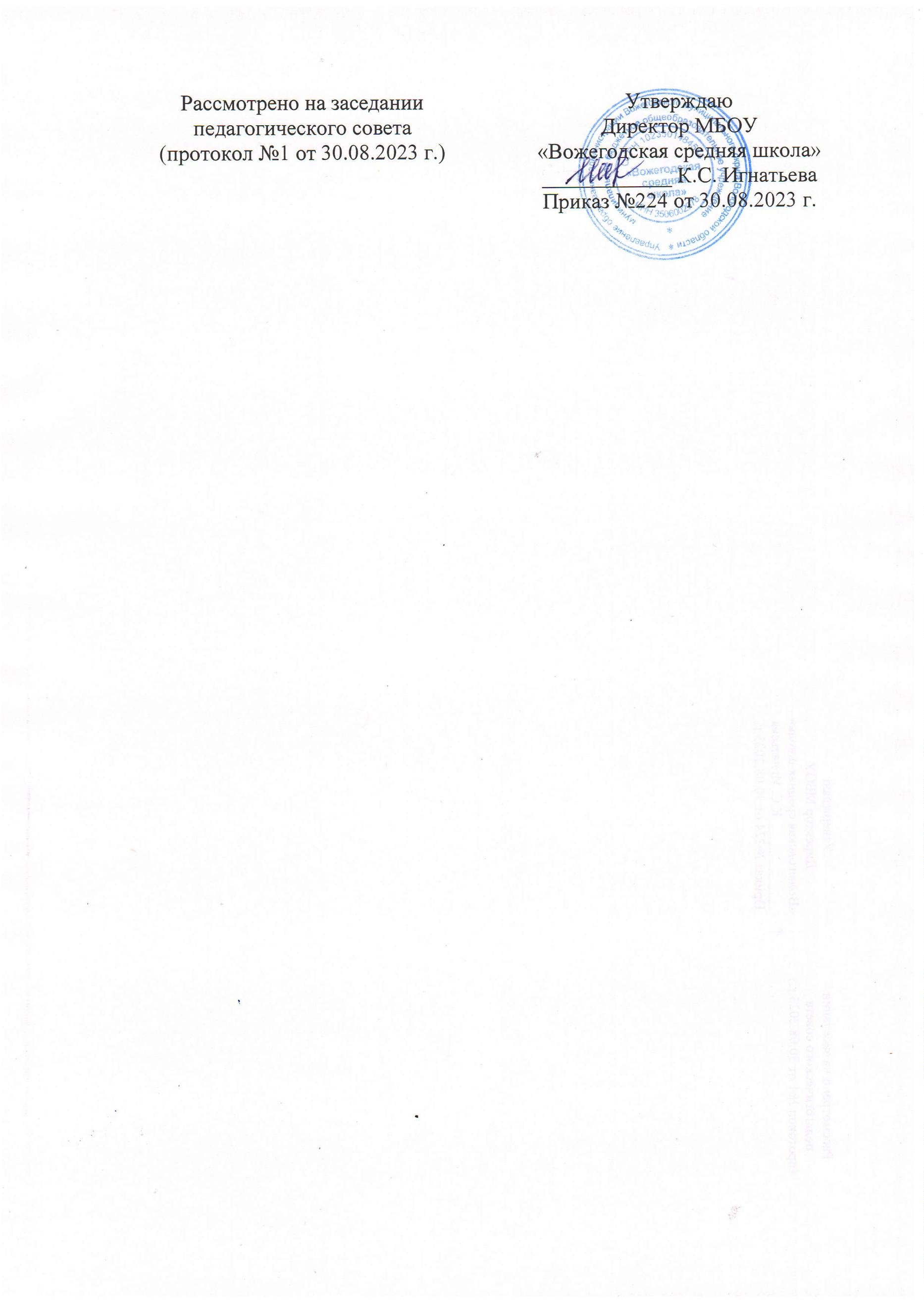 РАБОЧАЯ ПРОГРАММАУЧЕБНОГО ПРЕДМЕТА «РУССКИЙ ЯЗЫК»АДАПТИРОВАННОЙ ОБРАЗОВАТЕЛЬНОЙ ПРОГРАММЫ НАЧАЛЬНОГО ОБЩЕГО ОБРАЗОВАНИЯ ДЛЯ ОБУЧАЮЩИХСЯ С ЗАДЕРЖКОЙ ПСИХИЧЕСКОГО РАЗВИТИЯ(вариант 7.2.)                                                Разработчик программы : Т.В.Мауринова п.Вожега2023 ОглавлениеПОЯСНИТЕЛЬНАЯ ЗАПИСКА	4СОДЕРЖАНИЕ ОБУЧЕНИЯ	91 класс	91 дополнительный клас	132 класс	193 класс	274 класс	33ПЛАНИРУЕМЫЕ РЕЗУЛЬТАТЫ ОСВОЕНИЯ ПРОГРАММЫ УЧЕБНОГО ПРЕДМЕТА «РУССКИЙ ЯЗЫК» НА УРОВНЕ НАЧАЛЬНОГО ОБЩЕГО ОБРАЗОВАНИЯ	41ЛИЧНОСТНЫЕ РЕЗУЛЬТАТЫ	41МЕТАПРЕДМЕТНЫЕ РЕЗУЛЬТАТЫ	43ПРЕДМЕТНЫЕ РЕЗУЛЬТАТЫ	471 класс	471 дополнительный класс	482 класс	503 класс	524 класс	55ТЕМАТИЧЕСКОЕ ПЛАНИРОВАНИЕ	591 класс (165 часов)	591 дополнительный класс (165 часов)	662 класс (170 часов)	763 класс (170 часов)	934 класс (170 часов)	102    Рабочая программа учебного предмета «Русский язык» (предметная область «Русский язык и литературное чтение») включает пояснительную записку, содержание обучения, планируемые результаты освоения программы учебного предмета, тематическое планирование. Пояснительная записка отражает общие цели и задачи изучения предмета, характеристику психологических предпосылок к его изучению обучающимися с задержкой психического развития (ЗПР); место в структуре учебного плана, а также подходы к отбору содержания и определению планируемых результатов, в соответствии с особыми образовательными потребностями обучающихся с ЗПР, подходы к структуре тематического планирования.Содержание обучения раскрывает содержательные линии, которые предлагаются для обязательного изучения в каждом классе на уровне начального общего образования. Содержание обучения в каждом классе завершается перечнем универсальных учебных действий – познавательных, коммуникативных и регулятивных, которые возможно формировать средствами учебного предмета «Русский язык» с учётом возрастных и индивидуально-типических особенностей обучающихся с ЗПР на уровне начального общего образования.Планируемые результаты включают личностные, метапредметные результаты за весь период обучения на уровне начального общего образования, а также предметные достижения обучающегося за каждый год обучения.В тематическом планировании описывается программное содержание по всем разделам, выделенным в содержании обучения каждого класса, раскрывается характеристика деятельности, методы и формы организации обучения, которые целесообразно использовать при изучении того или иного раздела. Также в тематическом планировании представлены способы организации дифференцированного обучения обучающихся с ЗПР.ПОЯСНИТЕЛЬНАЯ ЗАПИСКАРабочая программа учебного предмета «Русский язык» на уровне начального общего образования обучающихся с ЗПР составлена на основе Требований к результатам освоения программы начального общего образования Федерального государственного образовательного стандарта начального общего образования (далее – далее ФГОС НОО), а также ориентирована на целевые приоритеты, сформулированные в Федеральной программе воспитания.Учебный предмет «Русский язык» на уровне начального общего образования является ведущим, обеспечивая языковое и общее речевое развитие обучающихся. Он способствует повышению коммуникативной компетентности и облегчению социализации обучающихся с ЗПР. Приобретённые знания, опыт выполнения предметных и универсальных действий на материале русского языка станут фундаментом обучения в основной школе, а также будут востребованы в жизни.Овладение учебным предметом «Русский язык» представляет большую сложность для обучающихся с ЗПР. Это связано с недостатками фонетико-фонематической стороны речи, звукового анализа и синтеза, бедностью и недифференцированностью словаря, трудностями грамматического оформления речи, построения связного высказывания, недостаточной сформированностью основных мыслительных операций и знаково-символической (замещающей) функции мышления. У обучающихся с ЗПР с запозданием формируются навыки языкового анализа и синтеза, долгое время происходит становление навыка звуко-буквенного анализа, очевидные трудности обучающиеся с ЗПР испытывают при формировании навыка письма и чтения. Недостаточность развития словесно-логического мышления и мыслительных операций значительно затрудняют усвоение орфограмм и формирование грамматических понятий.Преодоление перечисленных трудностей возможно при реализации важнейших дидактических принципов: доступности, систематичности и последовательности, прочности, наглядности, связи теории с практикой, а также коррекционной направленности обучения.Программа отражает содержание обучения предмету «Русский язык» с учетом особых образовательных потребностей обучающихся с ЗПР. В процессе изучения русского языка у обучающихся с ЗПР формируется позитивное эмоционально-ценностное отношение к русскому языку, стремление к его грамотному использованию, понимание того, что правильная устная и письменная речь являются показателем общей культуры человека. На уроках русского языка обучающиеся получают начальное представление о нормах русского литературного языка и правилах речевого этикета, учатся ориентироваться в целях, задачах, условиях общения, выборе адекватных языковых средств, для успешного решения коммуникативных задач. Содержание дисциплины ориентировано на развитие языковой способности, разных видов речевой деятельности и освоение обучающимися системного устройства языка. Благодаря освоению материала по данной дисциплине обучающиеся с ЗПР овладевают грамотой, основными речевыми формами и правилами их применения, умениями организовывать языковые средства в разных типах высказываний, варьировать их структуру с учётом условий коммуникации, развёртывать их или сокращать, перестраивать, образовывать нужные словоформы. При изучении данной дисциплины происходит развитие устной и письменной коммуникации, закладывается фундамент для осмысленного чтения и письма. На уроках важно формировать первоначальные представления о единстве и многообразии языкового и культурного пространства России, о языке как основе национального самосознания. Представления о связи языка с культурой народа осваиваются практическим путём.Удовлетворение особых образовательных потребностей достигается за счет четких и простых по лексико-грамматической структуре инструкций к выполняемой деятельности, уменьшенного объема заданий, большей их практикоориентированности, подкрепленности наглядностью и практическими действиями, а также неоднократного закрепления пройденного, актуализации знаний, полученных ранее, применением специальных приемов обучения (алгоритмизации, пошаговости и др.), соблюдении требований к организации образовательного процесса с учетом особенностей сформированности саморегуляции учебно-познавательной деятельности обучающихся с ЗПР.Изучение учебного предмета «Русский язык» вносит весомый вклад в общую систему коррекционно-развивающей работы, направленной на удовлетворение специфических образовательных потребностей обучающегося с ЗПР. Если обучение предмету построено с соблюдением специальных дидактических принципов, предполагает использование адекватных методов и конкретных приемов, то у обучающегося с ЗПР пробуждается интерес к языку, желание овладеть письмом и чтением, совершенствуется связное (в том числе учебное) высказывание, расширяется словарный запас, проявляются возможности осознания своих затруднений и соответствующие попытки их преодоления.Овладение письмом совершенствует мелкую моторику, пространственную ориентировку, способствует развитию произвольности и становлению навыков самоконтроля. При изучении учебного материала (звуко-буквенный и звуко-слоговой анализ слов, работа с предложением и текстом) у обучающихся с ЗПР развиваются процессы анализа, синтеза, сравнения, обобщения, происходит коррекция недостатков произвольной памяти и внимания. В ходе выполнения заданий на анализ звукового состава слова, синтез слов из звуков и слогов, подсчет количества слов в предложении, использование различных классификаций звуков и букв, объяснение значений слов совершенствуется мыслительная деятельность, создаются предпосылки становления логического (понятийного) мышления.При усвоении учебного предмета «Русский язык» обучающиеся с ЗПР учатся ориентироваться в задании и производить его анализ, обдумывать и планировать предстоящие действия, следить за правильностью выполнения задания, давать словесный отчет и оценку проделанной работе, что совершенствует систему произвольной регуляции деятельности.Коррекционная направленность обучения предполагает увеличение количества заданий, направленных на развитие мелкой моторики обучающегося, точности и дифференцированности движений кисти и пальцев руки. Необходимо увеличение времени, отводимого на звуковой анализ слова, осознание звуко-буквенной и звуко-слоговой структуры слова как пропедевтика специфических ошибок письма. Трудности языкового анализа и синтеза требуют введения дополнительных упражнений на определение границ предложения, составление схемы предложения, работу с деформированным предложением и текстом. Успешное усвоение грамматических правил у детей с ЗПР предполагает использование алгоритмов для закрепления навыка. Освоение орфографических правил требует введения коррекционно-подготовительных упражнений. Работа над правилом осуществляется с опорой на алгоритм который визуализируется и многократно повторяется ребенком. Обедненность словаря у учащихся с ЗПР обуславливает необходимостьпроведения повседневной словарной работы ро уточнению и расширению лексического значения слов, накопления устного речевого опыта.Учитель начальных классов должен поддерживать тесную связь с учителем-логопедом, осуществляющим профилактику таких расстройств письменной речи как дисграфия и дизорфография. Уточнение артикуляции звуков, дифференциация сходных фонем, работа над слоговой структурой слова, которая обязательно проводится на уроках по предмету «Русский язык» и «Литературное чтение», способствует улучшению качества устной речи обучающегося с ЗПР. В  рабочей программе определяются цели изучения учебного предмета «Русский язык» на уровне начального общего образования, планируемые результаты освоения обучающимися предмета «Русский язык»: личностные, метапредметные, предметные. Личностные и метапредметные результаты представлены с учётом методических традиций и особенностей преподавания русского языка на уровне начального общего образования, а также учитывают особые образовательные потребности обучающихся с ЗПР. Предметные планируемые результаты освоения программы даны для каждого года изучения предмета «Русский язык».Программа устанавливает распределение учебного материала по классам, основанного на логике развития предметного содержания и учёте психологических и возрастных особенностей обучающихся с ЗПР, а также объём учебных часов для изучения разделов и тем курса. При этом для обеспечения возможности реализации принципов дифференциации и индивидуализации с целью учёта образовательных потребностей и интересов обучающихся с ЗПР количество учебных часов может быть скорректировано.Рабочая программа учебного предмета предоставляет возможности для реализации различных методических подходов к преподаванию учебного предмета «Русский язык» при условии сохранения обязательной части его содержания. Содержание рабочей программы составлено таким образом, что достижение обучающимися с ЗПР как личностных, так и метапредметных результатов обеспечивает преемственность и перспективность в освоении областей знаний, которые отражают ведущие идеи изучения учебного предмета «Русский язык» на уровне основного общего образования и подчёркивают пропедевтическое значение уровня начального общего образования, формирование готовности обучающегося с ЗПР к дальнейшему обучению.Общее число часов, отведённых на изучение курса «Русский язык» – 840 (5 часов в неделю в каждом классе): в 1 классе и 1 дополнительном классах по 165 ч, во 2–4 классах – по 170 ч. СОДЕРЖАНИЕ ОБУЧЕНИЯ1 КЛАССОбучение грамотеРазвитие речиСоставление небольших рассказов повествовательного характера по серии сюжетных картинок, на основе собственных игр, занятий. Знакомство с речевыми шаблонами для использования в ситуации общения и при ведении диалога. Участие в диалоге.Понимание текста при его прослушивании и/или при самостоятельном чтении вслух. Понимание вопроса к тексту, построение ответа по предложенному речевому шаблону.Слово и предложениеПредложение. Заглавная буква и точка - границы предложения. Определение количества слов в предложении. Схема предложения. Различение слова и предложения. Работа с предложением: выделение слов, изменение их порядка. Восприятие слова как объекта изучения, материала для анализа. Наблюдение над значением слова. Выявление слов, значение которых требует уточнения. ФонетикаЗвуки речи. Единство звукового состава слова и его значения. Установление последовательности звуков в слове и определение количества звуков. Сопоставление слов, различающихся одним или несколькими звуками. Звуковой анализ слова, работа со звуковыми схемами моделями: соотнесение произнесения слова с предложенной звуковой схемой, построение схемы звукового состава слова, подбор слов, соответствующих заданной схемы. Различение гласных и согласных звуков, гласных ударных и безударных, согласных твёрдых и мягких, звонких и глухих. Определение места ударения. Слог как минимальная произносительная единица. Количество слогов в слове. Ударный слог. ГрафикаРазличение звука и буквы: буква как знак звука. Слоговой принцип русской графики. Буквы гласных как показатель твёрдости – мягкости согласных звуков. Функции букв е, ё, ю, я. Мягкий знак как показатель мягкости предшествующего согласного звука в конце слова. Наблюдение за последовательность букв в русском алфавите. ЧтениеСлоговое чтение (ориентация на букву, обозначающую гласный звук). Плавное слоговое чтение и чтение целыми словами со скоростью, соответствующей индивидуальному темпу. Осознанное чтение слов, словосочетаний, предложений. Чтение с интонациями и паузами в соответствии со знаками препинания. Выразительное чтение на материале небольших прозаических текстов и стихотворений. Орфографическое чтение (проговаривание) как средство самоконтроля при письме под диктовку и при списывании. ПисьмоОриентация на пространстве листа в тетради и на пространстве классной доски. Гигиенические требования, которые необходимо соблюдать во время письма. Начертание письменных прописных и строчных букв. Письмо разборчивым, аккуратным почерком. Понимание функции небуквенных графических средств: пробела между словами, знака переноса. Письмо под диктовку слов (без стечения согласных) и предложений (не более четырех слов), написание которых не расходится с их произношением. Приёмы и последовательность правильного списывания текста (не более пяти предложений).Орфография и пунктуацияПравила правописания и их применение: раздельное написание слов; обозначение гласных после шипящих в сочетаниях жи, ши (в положении под ударением), ча, ща, чу, щу; прописная буква в начале предложения, в именах собственных (именах людей, кличках животных); перенос по слогам слов без стечения согласных; знаки препинания в конце предложения. УНИВЕРСАЛЬНЫЕ УЧЕБНЫЕ ДЕЙСТВИЯ (ПРОПЕДЕВТИЧЕСКИЙ УРОВЕНЬ)Изучение содержания учебного предмета «Русский язык» («Обучение грамоте») в 1 классе способствует на пропедевтическом уровне работе над рядом метапредметных результатов.Познавательные универсальные учебные действия:Базовые логические действия:проводить анализ звукового состава слова: определять количество звуков в слове, их последовательность и место звука в слове;сравнивать звуки в соответствии с учебной задачей: определять отличительные особенности гласных и согласных звуков; твёрдых и мягких согласных звуков (с использованием наглядной опоры);сравнивать звуковой и буквенный состав слова в соответствии с учебной задачей: определять совпадение и расхождение в звуковом и буквенном составе слов с направляющей помощью учителя;характеризовать звуки по заданным признакам по смысловой наглядной опоре; приводить примеры гласных звуков; твёрдых согласных, мягких согласных, звонких согласных, глухих согласных звуков; слов с заданным звуком;анализировать предложение, определять количество слов в предложении; определять количество предложений в простом тексте.Базовые исследовательские действия:проводить изменения звуковой модели по предложенному учителем алгоритму и с помощью педагога, подбирать слова к модели из 2-3 предложенных вариантов; формулировать выводы о соответствии звукового и буквенного состава слова (после совместного анализа).Работа с информацией:работать по алгоритму, удерживать последовательность действий, соблюдать ход выполнения работы;анализировать графическую информацию модели звукового состава слова;самостоятельно создавать модели звукового состава слова (на материале простых слов).Коммуникативные универсальные учебные действияОбщение:воспринимать суждения, выражать эмоции в соответствии с целями и условиями общения в знакомой среде;проявлять уважительное отношение к собеседнику, соблюдать в процессе общения нормы речевого этикета;соблюдать правила ведения диалога;воспринимать разные точки зрения;в процессе учебного диалога отвечать на вопросы по изученному материалу;строить устное речевое высказывание об обозначении звуков буквами, о звуковом и буквенном составе слова;давать словесный отчет о выполненном учебном действии (с направляющей помощью учителя).Регулятивные универсальные учебные действияСамоорганизация: соблюдать правила учебного поведения;понимать смысл предъявляемых учебных задач (проанализировать, написать и т.п.);планировать свои действия в соответствии с поставленной задачей и условием ее реализации (например, подбор слов к схеме, предполагающей стечение согласных);различать способы и результат действия (записывать слово печатными или письменными буквами);соблюдать последовательность учебных операций при проведении звукового анализа слова по алгоритму;удерживать учебную задачу при проведении звукового анализа, при обозначении звуков буквами, при списывании текста, при письме под диктовку.Самоконтроль:вносить необходимые коррективы в действия на основе их оценки и учета характера сделанных ошибок;осуществлять пошаговый и итоговый контроль результатов под руководством учителя и самостоятельно;оценивать правильность написания букв, соединений букв.Совместная деятельность:принимать общую задачу совместной деятельности, распределять роли, включаться в совместную работу и ответственно выполнять свою часть работы;использовать формулы речевого этикета во взаимодействии с соучениками и учителем;принимать участие в простых формах совместной деятельности (работа в паре, малой группе).1 ДОПОЛНИТЕЛЬНЫЙ КЛАССОбщие сведения о языкеЯзык как основное средство человеческого общения.  Цели и ситуации общения.ФонетикаЗвуки речи. Гласные и согласные звуки, их различение. Ударение в слове. Гласные ударные и безударные. Йотированные гласные [й,а], [й,о], [й,у],  [й,э]. Твёрдые и мягкие согласные звуки, их различение. Звонкие и глухие согласные звуки, их различение. Дифференциация парных звонких и глухих согласных. Согласный звук [й’] и гласный звук [и]. Шипящие [ж], [ш], [ч’], [щ’]. Звуковой анализ слова, работа со звуковыми схемами: со звуками в сильных позициях, с расхождением в произношении и правописании по звонкости глухости, в позиции безударного гласного; схема слов с йотированными гласными, в схеме слов с мягким знаком, показателем мягкости согласного. Характеристика звука по изученным признакам. Слог. Количество слогов в слове. Ударный слог. Деление слов на слоги (простые случаи, без стечения согласных).ГрафикаЗвук и буква. Различение звуков и букв. Обозначение на письме твёрдости согласных звуков буквами а, о, у, ы, э; слова с буквой э. Обозначение на письме мягкости согласных звуков буквами е, ё, ю, я, и. Функции букв е, ё, ю, я. Установление соотношения звукового и буквенного состава слова в словах типа юла, маяк. Мягкий знак как показатель мягкости предшествующего согласного звука в конце слова.Установление соотношения звукового и буквенного состава слова в словах типа стол, конь.Установление расхождения в произношении и правописании звонких и глухих парных согласных.Небуквенные графические средства: пробел между словами, знак переноса. Знакомство с русским алфавитом как последовательностью букв. Правильное называние букв. Использование алфавита при работе со словарями, для упорядочения списка слов.ОрфоэпияПроизношение звуков и сочетаний звуков, ударение в словах в соответствии с нормами современного русского литературного языка (на ограниченном перечне слов, отрабатываемом в учебнике). ЛексикаСлово как единица языка (ознакомление). Слово как название предмета, признака предмета, действия предмета (ознакомление). Выявление слов, значение которых требует уточнения. Представление об однозначных и многозначных словах (без называния терминов). Наблюдение за использованием в речи синонимов и антонимов (без называния терминов). СинтаксисПредложение как единица языка (ознакомление). Интонационное окрашивание предложения. Знаки препинания в конце предложения.Слово, предложение (наблюдение над сходством и различием). Подбор предложений к заданной схеме.Установление связи слов в предложении при помощи смысловых вопросов. Восстановление деформированных предложений. Составление предложений из набора форм слов. Орфография и пунктуацияПравила правописания и их применение:раздельное написание слов в предложении;прописная буква в начале предложения и в именах собственных: в именах и фамилиях людей, кличках животных;перенос слов (без учёта морфемного членения слова);гласные после шипящих в сочетаниях жи, ши (в положении под ударением), ча, ща, чу, щу;сочетания чк, чн;наблюдение за словами с проверяемыми безударными гласными (на материале простых слов);слова с непроверяемыми гласными и согласными (перечень слов в орфографическом словаре учебника);наблюдение за словами с парными звонкими и глухими согласными (на материале простых слов);знаки препинания в конце предложения: точка, вопросительный и восклицательный знаки. Алгоритм списывания текста. Развитие речиРечь как основная форма общения между людьми. Текст как единица речи (ознакомление).Ситуация общения: цель общения, с кем и где происходит общение. Ситуации устного общения (чтение диалогов по ролям, просмотр видеоматериалов, прослушивание аудиозаписи). Нормы речевого этикета в ситуациях учебного и бытового общения (приветствие, прощание, извинение, благодарность, обращение с просьбой). Составление небольших рассказов повествовательного характера по сюжетной картинке, по серии сюжетных картинок, на основе наблюдения.Пересказ коротких текстов по предложенному алгоритму.УНИВЕРСАЛЬНЫЕ УЧЕБНЫЕ ДЕЙСТВИЯ (ПРОПЕДЕВТИЧЕСКИЙ УРОВЕНЬ)Изучение содержания учебного предмета «Русский язык» («Обучение грамоте») в 1 дополнительном классе способствует на пропедевтическом уровне работе над рядом метапредметных результатов.Познавательные универсальные учебные действия:Базовые логические действия:проводить анализ звукового состава слова: определять количество звуков в слове, их последовательность и место звука в слове;сравнивать звуки в соответствии с учебной задачей: определять отличительные особенности гласных и согласных звуков; твёрдых и мягких согласных звуков (при необходимости используя наглядную опору);сравнивать звуковой и буквенный состав слова в соответствии с учебной задачей: определять совпадение и расхождение в звуковом и буквенном составе слов с направляющей помощью учителя;устанавливать основания для сравнения звукового состава слов: выделять признаки сходства и различия с направляющей помощью учителя;характеризовать звуки по заданным признакам; приводить примеры гласных звуков; твёрдых согласных, мягких согласных, звонких согласных, глухих согласных звуков; слов с заданным звуком (при необходимости используя наглядную опору)различать слова с близким и противоположным значением;обобщать (самостоятельно выделять признаки сходства слов, обозначающих предметы, действия, признаки);проводить обобщение групп слов по одному родовому понятию.Базовые исследовательские действия:проводить изменения звуковой схемы по предложенному учителем алгоритму и с помощью педагога, подбирать слова к схеме из 2-3 предложенных вариантов;формулировать выводы о соответствии звукового и буквенного состава слова;использовать алфавит для самостоятельного упорядочивания списка слов (при необходимости используя наглядную опору).Работа с информацией:выбирать источник получения информации: уточнять написание слова по орфографическому словарику учебника; место ударения в слове по перечню слов, отрабатываемых в учебнике; анализировать графическую информацию модели звукового состава слова;самостоятельно создавать модели звукового состава слова;кодировать и перекодировать информацию (заменять звук буквой, графическим символом и пр.). Коммуникативные универсальные учебные действияОбщение:воспринимать суждения, выражать эмоции в соответствии с целями и условиями общения в знакомой среде;проявлять уважительное отношение к собеседнику, соблюдать в процессе общения нормы речевого этикета;соблюдать правила ведения диалога;воспринимать разные точки зрения;в процессе учебного диалога отвечать на вопросы по изученному материалу;строить устное речевое высказывание об обозначении звуков буквами, о звуковом и буквенном составе слова; слушать внимательно и адекватно реагировать на обращенную речь, получать и уточнять информацию от собеседника; отвечать на вопросы учителя, адекватно реагировать на его одобрение и порицание, критику со стороны одноклассников;выражать свои намерения, просьбы, пожелания, благодарность.Регулятивные универсальные учебные действияСамоорганизация:соблюдать правила учебного поведения;организовать себя на рабочем месте (правильная посадка при письме, удержание ручки, расположение тетради и т.п.);понимать смысл предъявляемых учебных задач (проанализировать, написать и т.п.);планировать свои действия в соответствии с поставленной задачей и условием ее реализации (например, подбор слов к схеме, предполагающей стечение согласных);различать способы и результат действия (записывать слово печатными или письменными буквами);удерживать учебную задачу при проведении звукового анализа, при обозначении звуков буквами, при списывании текста, при письме под диктовку.Самоконтроль:вносить необходимые коррективы в действия на основе их оценки и учета характера сделанных ошибок;осуществлять пошаговый и итоговый контроль результатов под руководством учителя и самостоятельно;оценивать правильность написания букв, соединений букв, слов, предложений с опорой на образец.Совместная деятельность:принимать общую задачу совместной деятельности, распределять роли, включаться в совместную работу и ответственно выполнять свою часть работы; использовать формулы речевого этикета во взаимодействии с учениками и учителем;принимать участие в простых формах совместной деятельности (работа в паре, малой группе).2 КЛАССОбщие сведения о языкеЯзык как основное средство человеческого общения и явление национальной культуры. Первоначальные представления о многообразии языкового пространства России и мира. Методы познания языка: наблюдение, анализ.Фонетика и графикаСмыслоразличительная функция звуков; различение звуков и букв; различение ударных и безударных гласных звуков, согласного звука [й’] и гласного звука [и], твёрдых и мягких согласных звуков, звонких и глухих согласных звуков; шипящие согласные звуки [ж], [ш], [ч’], [щ’]; обозначение на письме твёрдости и мягкости согласных звуков, функции букв е, ё, ю, я (повторение изученного в 1 классе).Парные и непарные по твёрдости – мягкости согласные звуки. Парные и непарные по звонкости – глухости согласные звуки.Качественная характеристика звука: гласный – согласный; гласный ударный – безударный; согласный твёрдый – мягкий, парный – непарный; согласный звонкий – глухой, парный – непарный. Функции ь: показатель мягкости предшествующего согласного в конце и в середине слова; разделительный. Использование на письме разделительных ъ и ь. Установление соотношения звукового и буквенного состава слова.Соотношение звукового и буквенного состава в словах с буквами е, ё, ю, я (в начале слова и после гласных).Деление слов на слоги (в том числе при стечении согласных).Алфавит: правильное название букв, знание их последовательности, различение звука и буквы (буква, как знак звука). Использование знания алфавита при работе со словарями: умение найти слово в школьном орфографическом словаре по первой букве, умение расположить слова в алфавитном порядке. Овладение позиционным способом обозначения звуков буквами (сильная и слабая позиция, наблюдение за словами, требующими проверки).Небуквенные графические средства: пробел между словами, знак переноса, абзац (красная строка), пунктуационные знаки (в пределах изученного).ОрфоэпияПроизношение звуков и сочетаний звуков, ударение в словах в соответствии с нормами современного русского литературного языка (на ограниченном перечне слов, отрабатываемом в учебнике). Использование отработанного перечня слов (орфоэпического словаря учебника) для решения практических задач. ЛексикаСлово как единство звучания и значения. Лексическое значение слова (общее представление). Выявление слов, значение которых требует уточнения. Определение значения слова по тексту или уточнение значения с помощью толкового словаря. Однозначные и многозначные слова (со знакомством с терминами), прямое и переносное значение слова (простые случаи, наблюдение).Наблюдение за использованием в речи синонимов, антонимов (с использованием терминов). Состав слова (морфемика)Корень как обязательная часть слова. Однокоренные (родственные) слова. Признаки однокоренных (родственных) слов. Различение однокоренных слов и синонимов, однокоренных слов и слов с омонимичными корнями. Выделение в словах корня (простые случаи). Окончание как изменяемая часть слова. Изменение формы слова с помощью окончания. Различение изменяемых и неизменяемых слов. Суффикс как часть слова (наблюдение). Приставка как часть слова (наблюдение). МорфологияИмя существительное (ознакомление): общее значение, вопросы («кто?», «что?»), употребление в речи. Изменение имен существительных по числам.Глагол (ознакомление): общее значение, вопросы («что делать?», «что сделать?» и др.), употребление в речи.Имя прилагательное (ознакомление): общее значение, вопросы («какой?», «какая?», «какое?», «какие?»), употребление в речи. Изменение имен прилагательных по числам.Предлог. Отличие предлогов от приставок. Наиболее распространённые предлоги: в, на, из, без, над, до, у, о, об и др. СинтаксисПорядок слов в предложении; связь слов в предложении (повторение). Предложение как единица языка. Предложение и слово. Отличие предложения от слова. Наблюдение за выделением в устной речи одного из слов предложения (логическое ударение). Виды предложений по цели высказывания: повествовательные, вопросительные, побудительные предложения (простые случаи).Виды предложений по эмоциональной окраске (по интонации): восклицательные и невосклицательные предложения (простые случаи).Орфография и пунктуацияПрописная буква в начале предложения и в именах собственных (имена, фамилии, клички животных); знаки препинания в конце предложения; перенос слов со строки на строку (без учёта морфемного членения слова); гласные после шипящих в сочетаниях жи, ши (в положении под ударением), ча, ща, чу, щу; сочетания чк, чн (повторение правил правописания, изученных в 1 дополнительном классе).Орфографическая зоркость как осознание места возможного возникновения орфографической ошибки. Понятие орфограммы. Различные способы решения орфографической задачи в зависимости от места орфограммы в слове. Использование орфографического словаря учебника для определения (уточнения) написания слова. Контроль и самоконтроль при проверке собственных и предложенных текстов. Правила правописания и их применение:разделительный мягкий знак;сочетания чт, щн, нч;проверяемые безударные гласные в корне слова;парные звонкие и глухие согласные в корне слова;непроверяемые гласные и согласные (перечень слов в орфографическом словаре учебника);прописная буква в именах собственных: имена, фамилии, отчества людей, клички животных, географические названия;раздельное написание предлогов с именами существительными.Развитие речиВыбор языковых средств в соответствии с целями и условиями устного общения для эффективного решения коммуникативной задачи (для ответа на заданный вопрос, для выражения собственного мнения). Умение вести разговор (начать, поддержать, закончить разговор, привлечь внимание и др.). Практическое овладение диалогической формой речи. Соблюдение норм речевого этикета и орфоэпических норм в ситуациях учебного и бытового общения. Умение договариваться и приходить к общему решению в совместной деятельности при проведении парной и групповой работы. Составление устного рассказа по репродукции картины (после совместного анализа). Составление рассказа повествовательного характера по сюжетным картинкам и/или по готовому план-вопросу. Текст. Признаки текста: смысловое единство предложений 
в тексте; последовательность предложений в тексте; выражение в тексте законченной мысли. Тема текста. Основная мысль. Заглавие текста. Подбор заголовков к предложенным текстам. Абзац. Последовательность частей текста (абзацев). Работа с деформированным текстом. Типы текстов: описание, повествование, рассуждение, их особенности (первичное ознакомление).Поздравление и поздравительная открытка. Понимание текста: развитие умения находить заданную информацию, содержащуюся в тексте, формулировать простые выводы на основе информации, содержащейся в тексте. Выразительное чтение текста вслух с соблюдением правильной интонации.Построение и запись грамматически правильно оформленного ответа на вопрос. Подробное изложение повествовательного текста объёмом 25-35 слов с опорой на вопросы.УНИВЕРСАЛЬНЫЕ УЧЕБНЫЕ ДЕЙСТВИЯ (ПРОПЕДЕВТИЧЕСКИЙ УРОВЕНЬ)Изучение содержания учебного предмета «Русский язык» во 2 классе способствует на пропедевтическом уровне работе над рядом метапредметных результатов.Познавательные универсальные учебные действияБазовые логические действия:сравнивать однокоренные (родственные) слова и синонимы; однокоренные (родственные) слова и слова с омонимичными корнями: называть признаки сходства и различия (при необходимости с направляющей помощью учителя);сравнивать значение однокоренных (родственных) слов: указывать сходства и различия лексического значения (при необходимости с направляющей помощью учителя);сравнивать буквенную оболочку однокоренных (родственных) слов: выявлять случаи чередования;устанавливать основания для сравнения слов: на какой вопрос отвечают, что обозначают;характеризовать звуки по заданным параметрам (с опорой на алгоритм);определять признак, по которому проведена классификация звуков, букв, слов, предложений;обобщать слова по существенному признаку, выделяя лишнее слово из предложенных.ориентироваться в изученных понятиях (корень, окончание, текст); соотносить понятие с его определением.устанавливать причинно-следственные связи в изучаемом круге языковых явлений (сколько в слове гласных, столько и слогов).Базовые исследовательские действия:проводить по предложенному образцу наблюдение за языковыми единицами (слово, предложение, текст);формулировать выводы и предлагать доказательства того, что слова являются/не являются однокоренными (родственными) (по предложенному алгоритму).Работа с информацией:выбирать источник получения информации: нужный словарь учебника для получения информации;устанавливать с помощью словаря значения многозначных слов;согласно заданному алгоритму находить в предложенном источнике информацию, представленную в явном виде; анализировать текстовую, графическую и звуковую информацию в соответствии с учебной задачей; «читать» информацию, представленную в схеме, таблице; понимать и использовать знаки, символы, схемы, используемые на уроках русского языка;с помощью учителя на уроках русского языка создавать схемы, таблицы для представления информации.Коммуникативные универсальные учебные действияОбщение:воспринимать и формулировать суждения о языковых единицах;проявлять уважительное отношение к собеседнику, соблюдать правила ведения диалога;использовать формулы речевого этикета во взаимодействии с учениками и учителем;признавать возможность существования разных точек зрения в процессе анализа результатов наблюдения за языковыми единицами;корректно и аргументированно высказывать своё мнение о результатах наблюдения за языковыми единицами;строить устное диалогическое выказывание;строить устное монологическое высказывание на определённую тему, на основе наблюдения с соблюдением орфоэпических норм, правильной интонации;устно формулировать простые выводы на основе прочитанного или услышанного текста;слушать внимательно и адекватно реагировать на обращенную речь, получать и уточнять информацию от собеседника; отвечать на вопросы учителя, адекватно реагировать на его одобрение и порицание, критику со стороны одноклассников;выражать свои намерения, просьбы, пожелания, благодарность.Регулятивные универсальные учебные действияСамоорганизация:соблюдать правила учебного поведения;понимать смысл предъявляемых учебных задач (проанализировать, написать и т.п.);планировать с помощью учителя действия по решению орфографической задачи;соблюдать и удерживать предложенный алгоритм при работе с правилом, при выполнении задания; выстраивать последовательность выбранных действий.Самоконтроль:устанавливать с помощью учителя причины успеха/неудач при выполнении заданий по русскому языку;корректировать с помощью учителя свои учебные действия для преодоления ошибок при выделении в слове корня и окончания, при списывании текстов и записи под диктовку;вносить необходимые коррективы в действия на основе их оценки и учета характера сделанных ошибок (с помощью учителя);осуществлять пошаговый и итоговый контроль результатов под руководством учителя и самостоятельно.Совместная деятельность:принимать участие в разнообразных формах совместной деятельности (работа в паре, малой группе);распределять роли, договариваться, корректно делать замечания и высказывать пожелания участникам совместной работы, спокойно принимать замечания в свой адрес, мирно решать конфликты (с помощью учителя);ответственно выполнять свою часть работы;оценивать свой вклад в общий результат.3 КЛАСССведения о русском языкеРусский язык как государственный язык Российской Федерации. Методы познания языка: наблюдение, анализ, лингвистический эксперимент.Фонетика и графикаЗвуки русского языка: гласный/согласный, гласный ударный/безударный, согласный твёрдый/мягкий, парный/непарный, согласный глухой/звонкий, парный/непарный; функции разделительных мягкого и твёрдого знаков, условия использования на письме разделительных мягкого и твёрдого знаков (повторение изученного).Соотношение звукового и буквенного состава в словах с раз­ делительными ь и ъ, в словах с непроизносимыми согласными. Использование алфавита при работе со словарями, справочниками, каталогами.ОрфоэпияНормы произношения звуков и сочетаний звуков; ударение в словах в соответствии с нормами современного русского литературного языка (наОграниченном перечне слов, отрабатываемом в учебнике)Использование орфоэпического словаря для решения практических задач. ЛексикаПовторение: лексическое значение слова.Прямое и переносное значение слова (ознакомление). Устаревшие слова (ознакомление).Состав слова (морфемика)Корень как обязательная часть слова; однокоренные (родственные) слова; признаки однокоренных (родственных) слов; различение однокоренных слов и синонимов, однокоренных слов и слов с омонимичными корнями; выделение в словах корня (простые случаи); окончание как изменяемая часть слова (повторение изученного).Однокоренные слова и формы одного и того же слова. Корень, приставка, суффикс – значимые части слова. Нулевое окончание (ознакомление). Выделение в словах с однозначно выделяемыми морфемами окончания, корня, приставки, суффикса.МорфологияЧасти речи.Имя существительное: общее значение, вопросы, употребление в речи. Имена существительные единственного и множественного числа. Имена существительные мужского, женского и среднего рода. Падеж имён существительных. Определение падежа, в котором употреблено имя существительное. Изменение имён существительных по падежам и числам (склонение). Имена существительные 1, 2, 3­го склонения. Имена существительные одушевлённые и неодушевлённые.Имя прилагательное: общее значение, вопросы, употребление в речи. Зависимость формы имени прилагательного от формы имени существительного. Изменение имён прилагательных по родам, числам и падежам (кроме имён прилагательных на -ий, -ов, -ин). Склонение имён прилагательных.Местоимение (общее представление). Личные местоимения, их употребление в речи. Использование личных местоимений для устранения неоправданных повторов в тексте.Глагол: общее значение, вопросы, употребление в речи. Неопределённая форма глагола. Настоящее, будущее, прошедшее время глаголов. Изменение глаголов по временам, числам. Род глаголов в прошедшем времени.Частица не, её значение.СинтаксисПредложение. Установление при помощи смысловых (синтаксических) вопросов связи между словами в предложении. Словосочетание. Главные члены предложения – подлежащее и сказуемое. Второстепенные члены предложения (без деления на виды). Предложения распространённые и нераспространённые. Наблюдение за однородными членами предложения с союзами и, а, но и без союзов.Орфография и пунктуацияОрфографическая зоркость как осознание места возможного возникновения орфографической ошибки, различные способы решения орфографической задачи в зависимости от места орфограммы в слове; контроль и самоконтроль при проверке собственных и предложенных текстов (повторение и применение на новом орфографическом материале).Использование орфографического словаря для определения (уточнения) написания слова.Правила правописания и их применение:разделительный твёрдый знак;непроизносимые согласные в корне слова;мягкий знак после шипящих на конце имён существительных;безударные гласные в падежных окончаниях имён существительных (на уровне наблюдения);безударные гласные в падежных окончаниях имён прилагательных (на уровне наблюдения); раздельное написание предлогов с личными местоимениями;непроверяемые гласные и согласные (перечень слов в орфографическом словаре учебника);раздельное написание частицы не с глаголами. Развитие речиНормы речевого этикета: устное и письменное приглашение, просьба, извинение, благодарность, отказ и др. Соблюдение норм речевого этикета и орфоэпических норм в ситуациях учебного и бытового общения. Речевые средства, помогающие формулировать и аргументировать собственное мнение в диалоге и дискуссии; договариваться и приходить к общему решению в совместной деятельности; контролировать (устно координировать) действия при проведении парной и групповой работы. Особенности речевого этикета в условиях общения с людьми, плохо владеющими русским языком.Повторение и продолжение работы с текстом, начатой во 2 классе: признаки текста, тема текста, основная мысль текста, заголовок, корректирование текстов с нарушенным порядком предложений и абзацев.План текста. Составление плана текста, написание текста по заданному плану. Связь предложений в тексте с помощью личных местоимений, синонимов, союзов и, а, но.  Ключевые слова в тексте.Определение типов текстов (повествование, описание, рассуждение) и создание собственных текстов заданного типа. Жанр письма, объявления.Изложение текста по коллективно или составленному плану.УНИВЕРСАЛЬНЫЕ УЧЕБНЫЕ ДЕЙСТВИЯ(ПРОПЕДЕВТИЧЕСКИЙ УРОВЕНЬ) Изучение содержания учебного предмета «Русский язык» в 3 классе способствует работе над рядом метапредметных результатов.Познавательные универсальные учебные действияБазовые логические действия:сравнивать грамматические признаки разных частей речи: выделять общие и различные грамматические признаки;сравнивать тему и основную мысль текста;сравнивать типы текстов (повествование, описание, рассуждение): выделять особенности каждого типа текста;сравнивать прямое и переносное значение слова;группировать слова на основании того, какой частью речи они являются;объединять имена существительные в группы по определённому грамматическому признаку (например, род или число), самостоятельно находить возможный признак группировки;определять после совместного анализа существенный признак для классификации звуков, предложений;ориентироваться в изученных понятиях (подлежащее, сказуемое, второстепенные члены предложения, часть речи, склонение) и соотносить понятие с его краткой характеристикой.Базовые исследовательские действия:с помощью учителя формулировать цель изменения текста, планировать действия по изменению текста;высказывать предположение в процессе наблюдения за языковым материалом;с помощью учителя выполнять по предложенному плану проектное задание;формулировать выводы об особенностях каждого из трёх типов текстов, подкреплять их доказательствами на основе результатов проведенного наблюдения;выбирать наиболее подходящий для данной ситуации тип текста (на основе предложенных критериев).работа с информацией:выбирать источник получения информации при выполнении текстовую, графическую, звуковую информацию в соответствии с учебной задачей;с помощью учителя создавать схемы, таблицы для представления информации как результата наблюдения за языковыми единицами.Коммуникативные универсальные учебные действияОбщение:строить речевое высказывание в соответствии с поставленной задачей;создавать устные и письменные тексты (описание, рассуждение, повествование), адекватные ситуации общения;готовить небольшие выступления о результатах групповой работы, наблюдения, выполненного, проектного задания;создавать небольшие устные и письменные тексты, содержащие приглашение, просьбу, извинение, благодарность, отказ, с использованием норм речевого этикета. Регулятивные универсальные учебные действияСамоорганизация:понимать инструкцию, предложенную классу, удерживать инструкцию;выслушивать не перебивая;планировать действия по решению орфографической задачи; выстраивать последовательность выбранных действий;придерживаться плана (на материале разных учебных заданий: написание текста, проверка безударного гласного в корне слова, синтаксический разбор предложения).Самоконтроль:устанавливать причины успеха/неудач при выполнении заданий по русскому языку (не понял, забыл, не постарался, не успел);оценивать результат действия;сопоставлять результат с образцом;корректировать с помощью учителя свои учебные действия для преодоления ошибок при выделении в слове корня и окончания, при определении части речи, члена предложения при списывании текстов и записи под диктовку.Совместная деятельность:выполнять совместные (в группах) проектные задания с опорой на предложенные образцы;слушать мнение партнера по поводу решения учебной задачи;при выполнении совместной деятельности справедливо распределять работу, договариваться, обсуждать процесс и результат совместной работы;проявлять готовность выполнять разные роли: руководителя (лидера), подчиненного, проявлять самостоятельность, организованность, инициативность для достижения общего успеха деятельности. 4 КЛАСССведения о русском языкеРусский язык как язык межнационального общения. Различные методы познания языка: наблюдение, анализ, лингвистический эксперимент, мини­исследование, проект.Фонетика и графикаХарактеристика, сравнение, классификация звуков вне слова и в слове по заданным параметрам. Повторение пройденного: соотношение звукового и буквенного состав в словах с буквами Е, Ё, Ю, Я в позиции начала слова и после гласных, с разделительными ь и ъ, в словах с непроизносимыми согласными. Звуко­буквенный разбор слова (по отработанному алгоритму) ОрфоэпияПравильная интонация в процессе говорения и чтения. Нормы произношения звуков и сочетаний звуков; ударение в словах в соответствии с нормами современного русского литературного языка (на ограниченном перечне слов, отрабатываемом в учебнике).Использование орфоэпических словарей русского языка при определении правильного произношения слов.ЛексикаПовторение и продолжение работы: наблюдение за использованием в речи синонимов, антонимов, устаревших слов (простые случаи).Наблюдение за использованием в речи фразеологизмов (простые случаи).Состав слова (морфемика)Состав изменяемых слов, выделение в словах с однозначно выделяемыми морфемами окончания, корня, приставки, суффикса (повторение изученного).Основа слова. Состав неизменяемых слов (ознакомление). Значение наиболее употребляемых суффиксов изученных частей речи (ознакомление). Морфемный разбор слова (по предложенному в учебнике образцу).МорфологияЧасти речи самостоятельные и служебные. Имя существительное. Склонение имён существительных (кроме существительных на -мя, -ий, -ие, -ия; на -ья типа гостья, на ­ье типа ожерелье во множественном числе; а также кроме собственных имён существительных на -ов, -ин, -ий); имена существительные 1, 2, 3­го склонения (повторение изученного). Несклоняемые имена существительные (ознакомление).Имя прилагательное. Зависимость формы имени прилагательного от формы имени существительного (повторение). Склонение имён прилагательных во множественном числе. Местоимение. Личные местоимения (повторение). Личные местоимения 1­го, 2-го и 3­го лица единственного и множественного числа; склонение личных местоимений. Глагол. Изменение глаголов по лицам и числам в настоящем и будущем времени (спряжение). І и ІІ спряжение глаголов. Способы определения I и II спряжения глаголов.Наречие (общее представление). Значение, вопросы, употребление в речи.Предлог. Отличие предлогов от приставок (повторение). Союз; союзы и, а, но в простых и сложных предложениях. Частица не, её значение (повторение).Морфологический разбор слова (по предложенному образцу).СинтаксисСлово, сочетание слов (словосочетание) и предложение, осознание их сходства и различий; виды предложений по цели высказывания (повествовательные, вопросительные и побудительные); виды предложений по эмоциональной окраске (восклицательные и невосклицательные); связь между словами в словосочетании и предложении (при помощи смысловых вопросов); распространённые и нераспространённые предложения (повторение изученного).Предложения с однородными членами: без союзов, с союзами а, но, с одиночным союзом и. Интонация перечисления в предложениях с однородными членами.Простое и сложное предложение (ознакомление). Сложные предложения: сложносочинённые с союзами и, а, но; бессоюзные сложные предложения (без называния терминов).Синтаксический разбор предложения (по предложенному образцу).Орфография и пунктуацияПовторение правил правописания, изученных в 1, 2, 3 классах. Орфографическая зоркость как осознание места возможного возникновения орфографической ошибки; различные способы решения орфографической задачи в зависимости от места орфограммы в слове; контроль при проверке собственных и предложенных текстов (повторение и применение на новом орфографическом материале).Использование орфографического словаря для определения (уточнения) написания слова.Правила правописания и их применение:безударные падежные окончания имён существительных (кроме существительных на -мя, -ий, -ие, -ия, на -ья типа гостья, на ­ье типа ожерелье во множественном числе, а также кроме собственных имён существительных на -ов, -ин, -ий);безударные падежные окончания имён прилагательных;мягкий знак после шипящих на конце глаголов в форме 2­го лица единственного числа;наличие или отсутствие мягкого знака в глаголах на-ться и -тся;безударные личные окончания глаголов;знаки препинания в предложениях с однородными членами, соединёнными союзами и, а, но и без союзов.Знаки препинания в сложном предложении, состоящем из двух простых (наблюдение).Знаки препинания в предложении с прямой речью после слов автора (наблюдение).Развитие речиПовторение и продолжение работы, начатой в предыдущих классах: ситуации устного и письменного общения (письмо, поздравительная открытка, объявление и др.); диалог; монолог; отражение темы текста или основной мысли в заголовке.Корректирование текстов после совместного анализа (заданных и собственных) с учётом точности, правильности, богатства и выразительности письменной речи.Изложение (подробный устный и письменный пересказ текста; выборочный устный пересказ текста).Сочинение с опорой на ключевые слова, вопросы, подробный план.УНИВЕРСАЛЬНЫЕ УЧЕБНЫЕ ДЕЙСТВИЯ (ПРОПЕДЕВТИЧЕСКИЙ УРОВЕНЬ)Изучение содержания учебного предмета «Русский язык» в 4 классе способствует работе над рядом метапредметных результатов. Познавательные универсальные учебные действияБазовые логические действия:устанавливать основания для сравнения слов, относящихся к разным частям речи; устанавливать основания для сравнения слов, относящихся к одной части речи, отличающихся грамматическими признаками;группировать слова на основании того, какой частью речи они являются;объединять глаголы в группы по определённому признаку (например, время, спряжение);объединять имена прилагательные в группы по определённому признаку (например, род или число), самостоятельно находить возможный признак группировки.объединять предложения по определённому признаку, самостоятельно устанавливать этот признак;классифицировать предложенные языковые единицы;устно характеризовать языковые единицы по заданным признакам;ориентироваться в изученных понятиях (склонение, спряжение, неопределённая форма, однородные члены предложения, сложное предложение) и соотносить понятие с его краткой характеристикой.Базовые исследовательские действия:сравнивать несколько вариантов выполнения заданий по русскому языку, выбирать наиболее целесообразный (на основе предложенных критериев);проводить по предложенному алгоритму различные виды анализа (звуко­буквенный, морфемный, морфологический, синтаксический);с помощью учителя формулировать выводы и подкреплять их доказательствами на основе результатов проведённого наблюдения за языковым материалом (классификации, сравнения, мини­исследования);выявлять недостаток информации для решения учебной (практической) задачи на основе предложенного алгоритма;прогнозировать возможное развитие речевой ситуации.Работа с информацией:выбирать источник получения информации, работать со словарями, справочниками в поисках информации, необходимой для решения учебно­практической задачи; находить дополнительную информацию, используя справочники и словари;распознавать достоверную и недостоверную информацию о языковых единицах самостоятельно или на основании предложенного учителем способа её проверки;соблюдать элементарные правила информационной безопасности при поиске для выполнения заданий по русскому языку информации в информационно-телекоммуникацонной сети «Интернет»; с помощью учителя создавать схемы, таблицы для представления информации Коммуникативные универсальные учебные действияОбщение:воспринимать и формулировать суждения, выбирать адекватные языковые средства для выражения эмоций в соответствии с целями и условиями общения в знакомой среде;задавать вопросы, необходимые для организации собственной деятельности;применять приобретенные коммуникативные умения в практике свободного общения;строить устное высказывание при обосновании правильности написания, при обобщении результатов наблюдения за орфографическим материалом;создавать устные и письменные тексты (описание, рассуждение, повествование), определяя необходимый в данной речевой ситуации тип текста;готовить небольшие публичные выступления;подбирать иллюстративный материал (рисунки, фото, плакаты) к тексту выступления.Регулятивные универсальные учебные действия:Самоорганизация:понимать инструкцию, предложенную классу, удерживать инструкцию;учитывать выделенные учителем ориентиры действия в новом учебном материале (в сотрудничестве с учителем, одноклассниками).придерживаться инструкций, плана, алгоритма (на материале разных учебных заданий: написание текста, проверка безударного гласного в корне слова, синтаксический разбор предложения). самостоятельно планировать действия по решению учебной задачи для получения результата;выстраивать последовательность выбранных действий; предвидеть трудности и возможные ошибки.Самоконтроль:оценивать свой результат действия;сопоставлять результат с образцом;контролировать процесс и результат выполнения задания, корректировать учебные действия для преодоления ошибок;находить ошибки в своей и чужих работах, устанавливать их причины (не понял, забыл, не постарался, не успел);оценивать по предложенным критериям общий результат деятельности и свой вклад в неё;адекватно принимать оценку своей работы;понимать причины успеха-неуспеха учебной деятельности и способности конструктивно действовать даже в ситуациях неуспеха.Совместная деятельность:принимать цель совместной деятельности, коллективно строить действия по её достижению: распределять роли, договариваться, обсуждать процесс и результат совместной работы;слушать мнение партнера по поводу решения учебной задачи;проявлять готовность руководить, выполнять поручения, подчиняться;ответственно выполнять свою часть работы;оценивать свой вклад в общий результат;выполнять совместные проектные задания с опорой на предложенные образцы, планы, идеи.ПЛАНИРУЕМЫЕ РЕЗУЛЬТАТЫ ОСВОЕНИЯ ПРОГРАММЫ УЧЕБНОГО ПРЕДМЕТА «РУССКИЙ ЯЗЫК» НА УРОВНЕ НАЧАЛЬНОГО ОБЩЕГО ОБРАЗОВАНИЯЛИЧНОСТНЫЕ РЕЗУЛЬТАТЫВ результате изучения предмета «Русский язык» на уровне начального общего образования у обучающегося будут сформированы следующие личностные результаты.Гражданско-патриотического воспитания:становление ценностного отношения к своей Родине, в том числе через изучение русского языка, отражающего историю и культуру страны;осознание своей этнокультурной и российской гражданской идентичности, понимание роли русского языка как государственного языка Российской Федерации и языка межнационального общения народов России;осознание своей сопричастности к прошлому, настоящему и будущему своей страны и родного края, в том числе через обсуждение ситуаций при работе с текстами на уроках русского языка;проявление уважения к своему и другим народам, формируемое в том числе на основе примеров из текстов, с которыми идёт работа на уроках русского языка;первоначальные представления о человеке как члене общества, о правах и ответственности, уважении и достоинстве человека, о нравственно­этических нормах поведения и правилах межличностных отношений, в том числе отражённых в текстах, с которыми идёт работа на уроках русского языка.Духовно-нравственного воспитания:осознание языка как одной из главных духовно-нравственных ценностей народа;признание индивидуальности каждого человека с опорой на собственный жизненный и читательский опыт;проявление сопереживания, уважения и доброжелательности, в том числе с использованием адекватных языковых средств для выражения своего состояния и чувств;неприятие любых форм поведения, направленных на причинение физического и морального вреда другим людям (в том числе связанного с использованием недопустимых средств языка).Эстетического воспитания:уважительное отношение и интерес к художественной культуре, восприимчивость к разным видам искусства, традициям и творчеству своего и других народов;стремление к самовыражению в искусстве слова; осознание важности русского языка как средства общения и самовыражения.Физического воспитания, формирования культуры здоровья и эмоционального благополучия:соблюдение правил безопасного поиска в информационной среде дополнительной информации в процессе языкового образования; бережное отношение к физическому и психическому здоровью, проявляющееся в выборе приемлемых способов речевого самовыражения и соблюдении норм речевого этикета и правил общения.Трудового воспитания:осознание ценности труда в жизни человека и общества (в том числе благодаря примерам из текстов, с которыми идёт работа на уроках русского языка), интерес к различным профессиям, возникающий при обсуждении примеров из текстов, с которыми идёт работа на уроках русского языка.Экологического воспитания:бережное отношение к природе, формируемое в процессе работы с текстами;неприятие действий, приносящих вред природе.Ценности научного познания:первоначальные представления о научной картине мира (в том числе первоначальные представления о системе языка как одной из составляющих целостной научной картины мира);познавательные интересы, активность, инициативность, любознательность и самостоятельность в познании, в том числе познавательный интерес к изучению русского языка, активность и самостоятельность в его познании.МЕТАПРЕДМЕТНЫЕ РЕЗУЛЬТАТЫВ результате изучения предмета «Русский язык» на уровне начального общего образования у обучающегося с ЗПР будут сформированы следующие познавательные универсальные учебные действия. Познавательные универсальные учебные действияБазовые логические действия:сравнивать различные языковые единицы (звуки, слова, предложения, тексты), устанавливать основания для сравнения языковых единиц (частеречная принадлежность, грамматический признак, лексическое значение и др.); устанавливать аналогии языковых единиц;объединять объекты (языковые единицы) по определённому признаку;с помощью учителя определять существенный признак для классификации языковых единиц (звуков, частей речи, предложений, текстов); классифицировать языковые единицы;находить в языковом материале закономерности и противоречия на основе предложенного учителем алгоритма наблюдения; анализировать алгоритм действий при работе с языковыми единицами, самостоятельно следовать алгоритму, выделяя учебные операции при анализе языковых единиц;использовать элементарные знаково-символические средства в учебно-познавательной деятельности;выявлять недостаток информации для решения учебной и практической задачи на основе предложенного алгоритма, формулировать запрос на дополнительную информацию;устанавливать причинно­следственные связи в ситуациях наблюдения за языковым материалом, делать выводы. Базовые исследовательские действия:с помощью учителя формулировать цель, планировать изменения языкового объекта, речевой ситуации;с помощью учителя сравнивать несколько вариантов выполнения задания, выбирать наиболее целесообразный (на основе предложенных критериев);после совместного анализа проводить по предложенному плану несложное лингвистическое мини­исследование, выполнять по предложенному плану проектное задание под контролем педагога;формулировать выводы и подкреплять их доказательствами на основе результатов проведённого наблюдения за языковым материалом (классификации, сравнения, исследования); формулировать с помощью учителя вопросы в процессе анализа предложенного языкового материала;прогнозировать с помощью учителя возможное развитие процессов, событий и их последствия в аналогичных или сходных ситуациях.Работа с информацией:выбирать источник получения информации: нужный словарь для получения запрашиваемой информации, для уточнения;согласно заданному алгоритму находить представленную в явном виде информацию в предложенном источнике: в слова­ рях, справочниках;распознавать достоверную и недостоверную информацию самостоятельно или на основании предложенного учителем способа её проверки (обращаясь к словарям, справочникам, учебнику);соблюдать с помощью взрослых (педагогических работников, родителей, законных представителей) правила информационной безопасности при поиске информации в информационно-телекоммуникационной сети «Интернете» (информации о написании и произношении слова, о значении слова, о происхождении слова, о синонимах слова);анализировать и создавать с помощью учителя текстовую, видео­, графическую, звуковую информацию в соответствии с учебной задачей;понимать лингвистическую информацию, зафиксированную в виде таблиц, схем; самостоятельно по образцу создавать схемы, таблицы для представления лингвистической информации.Коммуникативные универсальные учебные действия К концу обучения на уровне начального общего образования у обучающегося с ЗПР формируются коммуникативные универсальные учебные действия. Общение:воспринимать и формулировать суждения, выражать эмоции в соответствии с целями и условиями общения в знакомой среде;проявлять уважительное отношение к собеседнику, соблюдать правила ведения диалога и дискуссии;признавать возможность существования разных точек зрения;корректно и аргументированно высказывать своё мнение;строить речевое высказывание в соответствии с поставленной задачей;создавать устные и письменные тексты (описание, рассуждение, повествование) в соответствии с речевой ситуацией;готовить с помощью взрослого небольшие публичные выступления о результатах парной и групповой работы, о результатах наблюдения, выполненного мини­исследования, проектного задания;подбирать иллюстративный материал (рисунки, фото, плакаты) к тексту выступления.Регулятивные универсальные учебные действия К концу обучения на уровне начального общего образования у обучающегося с ЗПР формируются регулятивные универсальные учебные действия.Самоорганизация:проявлять способность продолжать учебную работу, совершая волевое усилие;следовать алгоритму учебных действий, удерживать ход его выполнения;планировать действия по решению учебной задачи для получения результата, оречевлять план и соотносить действия с планом;выстраивать последовательность выбранных действий. Самоконтроль:устанавливать после совместного анализа причины успеха/неудач учебной деятельности;корректировать после совместного анализа свои учебные действия для преодоления речевых и орфографических ошибок;соотносить результат деятельности с поставленной учебной задачей по выделению, характеристике, использованию языковых единиц;находить ошибку, допущенную при работе с языковым материалом, находить орфографическую и пунктуационную ошибку с опорой на эталон (образец);сравнивать результаты своей деятельности и деятельности одноклассников, объективно оценивать их по предложенным критериям.Совместная деятельность:с помощью учителя формулировать краткосрочные и долгосрочные цели (индивидуальные с учётом участия в коллективных задачах) в стандартной (типовой) ситуации на основе предложенного формата планирования, распределения промежуточных шагов и сроков;принимать цель совместной деятельности, коллективно строить действия по её достижению: распределять роли, договариваться, обсуждать процесс и результат совместной работы;проявлять готовность руководить, выполнять поручения, подчиняться, самостоятельно разрешать конфликты;ответственно выполнять свою часть работы;оценивать после совместного анализа свой вклад в общий результат;выполнять совместные проектные задания с опорой на предложенные образцы.ПРЕДМЕТНЫЕ РЕЗУЛЬТАТЫ1 КЛАССК концу обучения в 1 классе обучающийся научится:различать слово и предложение, вычленять слова из предложений, определять количество слов в предложении;вычленять звуки из слова;различать гласные и согласные звуки;различать ударные и безударные гласные звуки;различать согласные звуки: мягкие и твёрдые, звонкие и глухие (вне слова и в слове);различать понятия «звук» и «буква»;определять количество слогов в слове; делить слова на слоги (простые случаи: слова без стечения согласных); определять в слове ударный слог; писать аккуратным разборчивым почерком без искажений прописные и строчные буквы, соединения букв, слова, с учетом развития мелкой моторики детей (при необходимости с наглядной опорой);иметь представления о правилах правописания: раздельное написание слов в предложении; знаки препинания в конце предложения: точка, вопросительный и восклицательный знаки; прописная буква в начале предложения и в именах собственных (именах, фамилиях людей, кличках животных); перенос слов по слогам (простые случаи: слова из слогов типа «согласный + гласный»); гласные после шипящих в сочетаниях жи, ши (в положении под ударением), ча, ща, чу, щу; непроверяемые гласные и согласные (перечень слов в орфографическом словаре учебника);правильно списывать (без пропусков и искажений букв) слова и предложения, тексты объёмом не более 15-20 слов;писать под диктовку (без пропусков и искажений букв) слова (без стечения согласных), предложения из 3–4 слов, простые тексты объёмом не более 12-15 слов, правописание которых не расходится с произношением;понимать прослушанный текст;читать вслух короткие тексты с соблюдением интонации и пауз в соответствии со знаками препинания в конце предложения;различать в тексте слова, значение которых требует уточнения;составлять предложение из набора форм слов, находящихся в соответствующей грамматической форме не более 3-5 слов.устно составлять текст из 3–5 предложений по сюжетным картинкам и на основе наблюдений с опорой на план-вопрос;использовать простые учебные понятия в процессе решения учебных задач.1 ДОПОЛНИТЕЛЬНЫЙ КЛАССК концу обучения в 1 дополнительном классе обучающийся научится:различать слово и предложение; вычленять слова из предложений, определять количество слов в предложении;вычленять звуки из слова;различать гласные и согласные звуки (в том числе различать в словах согласный звук [й’] и гласный звук [и]);различать ударные и безударные гласные звуки;различать согласные звуки: мягкие и твёрдые, звонкие и глухие (вне слова и в слове);различать понятия «звук» и «буква»;определять количество слогов в слове; делить слова на слоги; определять в слове ударный слог;обозначать на письме мягкость согласных звуков буквами е, ё, ю, я и буквой ь в конце слова (при необходимости с опорой на ленту букв);правильно называть буквы русского алфавита (с использованием наглядной опоры); использовать знание последовательности букв русского алфавита для упорядочения небольшого списка слов (при необходимости использование наглядной опоры);писать аккуратным разборчивым почерком без искажений прописные и строчные буквы, соединения букв, слова с учетом развития мелкой моторики детей;применять изученные правила правописания: раздельное написание слов в предложении; знаки препинания в конце предложения: точка, вопросительный и восклицательный знаки; прописная буква в начале предложения и в именах собственных (именах, фамилиях людей, кличках животных); перенос слов по слогам (простые случаи: слова из слогов типа «согласный + гласный»); гласные после шипящих в сочетаниях жи, ши (в положении под ударением), ча, ща, чу, щу; непроверяемые гласные и согласные (перечень слов в орфографическом словаре учебника); иметь представления о правилах правописания: проверяемые безударные гласные и парные согласные;правильно списывать (без пропусков и искажений букв) слова и предложения, тексты объёмом не более 20 -25 слов;писать под диктовку слова, предложения из 3–5 слов, простые тексты объёмом не более 15-20 слов; правописание которых не расходится с произношением;находить и исправлять ошибки на изученные правила, описки при направляющей помощи учителя;составлять предложение из набора форм слов, не более 5-6 слов;устно составлять текст из 3–5 предложений по сюжетным картинкам и на основе наблюдений (при необходимости с опорой на план-вопрос)использовать простые учебные понятия в процессе решения учебных задач. 2 КЛАССК концу обучения во 2 классе обучающийся научится:осознавать язык как основное средство общения;характеризовать согласные звуки вне слова и в слове по заданным параметрам: согласный парный/непарный по твёрдости/мягкости; согласный парный/непарный по звонкости/глухости (при необходимости с опорой на ленту букв);определять количество слогов в слове; делить слово на слоги (в том числе слова со стечением согласных);устанавливать соотношение звукового и буквенного состава, в том числе с учётом функций букв е, ё, ю, я (при необходимости с использованием смысловой опоры);обозначать на письме мягкость согласных звуков буквой мягкий знак в середине слова;находить однокоренные слова (простые случаи);выделять в слове корень (простые случаи);выделять в слове окончание (простые случаи);выявлять в тексте случаи употребления многозначных слов, понимать их значения и уточнять значение по учебным словарям (при необходимости с направляющей помощью учителя); выявлять случаи употребления синонимов и антонимов (без называния терминов); распознавать слова, отвечающие на вопросы «кто?», что?»;распознавать слова, отвечающие на вопросы «что делать?», «что сделать?» и др. распознавать слова, отвечающие на вопросы «какой?», «какая?», «какое?», «какие?» определять вид предложения по цели высказывания и по эмоциональной окраске (с использованием смысловой опоры);находить место орфограммы в слове и между словами на изученные правила (с опорой на таблицы с правилами);применять изученные правила правописания, в том числе: сочетания чк, чн, чт; щн, нч; проверяемые безударные гласные в корне слова; парные звонкие и глухие согласные в корне слова; непроверяемые гласные и согласные (перечень слов в орфографическом словаре учебника); прописная буква в именах, отчествах, фамилиях людей, кличках животных, географических названиях; раздельное написание предлогов с именами существительными, разделительный мягкий  знак (при необходимости с опорой на таблицы с правилами);правильно списывать (без пропусков и искажений букв) слова и предложения, тексты объёмом не более 35 слов;писать под диктовку (без пропусков и искажений букв) слова, предложения, тексты объёмом не более 30 слов с учётом изученных правил правописания;находить и исправлять ошибки на изученные правила, описки;пользоваться толковым, орфографическим, орфоэпическим словарями учебника (при организующей помощи учителя);строить устное диалогическое и монологическое высказывание (2–4 предложения на определённую тему, по наблюдениям) с соблюдением орфоэпических норм, правильной интонации;формулировать простые выводы на основе прочитанного (услышанного) устно и письменно (1–2 предложения);составлять предложения из слов, устанавливая между ними смысловую связь по вопросам (при необходимости с направляющей помощью учителя);определять тему текста и озаглавливать текст, отражая его тему;составлять текст из разрозненных предложений, частей текста (при организующей помощи учителя);писать подробное изложение повествовательного текста объёмом 25–30 слов с опорой на вопросы, ключевые слова, картинный план (при направляющей помощи педагога);использовать изученные понятия в процессе решения учебных задач.3 КЛАССК концу обучения в 3 классе обучающийся научится:объяснять по наводящим вопросам значение русского языка как государственного языка Российской Федерации;характеризовать, сравнивать, классифицировать звуки вне слова и в слове по заданным параметрам (с опорой на ленту букв);производить звуко­буквенный анализ слова (в словах с орфограммами; без транскрибирования);определять функцию разделительных мягкого и твёрдого знаков в словах; устанавливать соотношение звукового и буквенного состава, в том числе с учётом функций букв е, ё, ю, я, в словах с разделительными ь, ъ, в словах с непроизносимыми согласными;различать однокоренные слова и формы одного и того же слова; различать однокоренные слова и слова с омонимичными корнями (без называния термина); различать однокоренные слова и синонимы;находить в словах с однозначно выделяемыми морфемами окончание, корень, приставку, суффикс (при необходимости с опорой на таблицу морфемного разбора);выявлять случаи употребления синонимов и антонимов; подбирать синонимы и антонимы к словам разных частей речи;распознавать слова, употреблённые в прямом и переносном значении (простые случаи);определять значение слова в тексте (при необходимости используя толковый словарь);распознавать имена существительные; определять грамматические признаки имён существительных: род, число, падеж; склонять в единственном числе имена существительные с ударными окончаниями (при необходимости с опорой на таблицы, алгоритм);распознавать имена прилагательные; определять грамматические признаки имён прилагательных: род, число, падеж (при необходимости с опорой на таблицы, алгоритм); изменять имена прилагательные по падежам, числам, родам (в единственном числе) в соответствии с падежом, числом и родом имён существительных (при необходимости с опорой на таблицы, алгоритм);распознавать глаголы; различать глаголы, отвечающие на вопросы «что делать?» и «что сделать?»; определять грамматические признаки глаголов: форму времени, число, род (в прошедшем времени); изменять глагол по временам (простые случаи), в прошедшем времени по родам (при необходимости с опорой на таблицы, алгоритм);распознавать личные местоимения (в начальной форме); использовать личные местоимения для устранения неоправданных повторов в тексте;различать предлоги и приставки (с опорой на алгоритм);определять вид предложения по цели высказывания и по эмоциональной окраске;находить главные и второстепенные (без деления на виды) члены предложения (при необходимости по смысловой опоре);распознавать распространённые и нераспространённые предложения;находить место орфограммы в слове и между словами на изученные правила; применять изученные правила правописания, в том числе непроверяемые гласные и согласные (перечень слов в орфографическом словаре учебника); непроизносимые согласные в корне слова; разделительный твёрдый знак; мягкий знак после шипящих на конце имён существительных; не с глаголами; раздельное написание предлогов со словами (при необходимости с опорой на таблицы, правила);правильно списывать слова, предложения, тексты объёмом не более 50 слов;писать под диктовку тексты объёмом не более 45 слов с учётом изученных правил правописания;находить и исправлять ошибки на изученные правила, описки;понимать тексты разных типов, находить в тексте заданную информацию;формулировать устно и письменно на основе прочитанной (услышанной) информации простые выводы (1–2 предложения);строить устное диалогическое и монологическое высказывание (3–5 предложений на определённую тему, по результатам наблюдений) с соблюдением орфоэпических норм, правильной интонации (при необходимости с направляющей помощью учителя); создавать небольшие устные и письменные тексты (2–4 предложения), содержащие приглашение, просьбу, извинение, благодарность, отказ, с использованием норм речевого этикета (с опорой на образец);определять связь предложений в тексте (с помощью личных местоименийопределять после совместного анализа ключевые слова в тексте;определять тему текста и по наводящим вопросам основную мысль текста;выявлять части текста (абзацы) и отражать с помощью ключевых слов или предложений их смысловое содержание;составлять план текста, создавать по нему текст и корректировать текст (с направляющей помощью учителя);писать подробное изложение по заданному, коллективно составленному плану;объяснять своими словами значение изученных понятий, использовать изученные понятия в процессе решения учебных задач;уточнять значение слова с помощью толкового словаря.4 КЛАССК концу обучения в 4 классе обучающийся научится:осознавать многообразие языков и культур на территории Российской Федерации, осознавать язык как одну из главных духовно­нравственных ценностей народа;по наводящим вопросам объяснять роль языка как основного средства общения;по наводящим вопросам объяснять роль русского языка как государственного языка Российской Федерации и языка межнационального общения;осознавать правильную устную и письменную речь как показатель общей культуры человека;проводить звуко­буквенный разбор слов (в соответствии с предложенным алгоритмом);подбирать к предложенным словам синонимы; подбирать к предложенным словам антонимы;выявлять в речи слова, значение которых требует уточнения, определять значение слова по контексту;проводить разбор по составу слов с однозначно выделяемыми морфемами (в соответствии с предложенным алгоритмом); составлять схему состава слова; соотносить состав слова с представленной схемой; устанавливать принадлежность слова к определённой части речи (в объёме изученного) по комплексу освоенных грамматических признаков;определять грамматические признаки имён существительных: склонение, род, число; падеж (с опорой на таблицу при необходимости); проводить разбор имени существительного как части речи (в соответствии с предложенным алгоритмом);определять грамматические признаки имён прилагательных: род (в единственном числе), число, падеж (с опорой на таблицу при необходимости); проводить разбор имени прилагательного как части речи (в соответствии с предложенным алгоритмом);устанавливать (находить) неопределённую форму глагола; определять грамматические признаки глаголов: спряжение, время, лицо (в настоящем и будущем времени) (с опорой на таблицу при необходимости), число, род (в прошедшем времени в единственном числе); изменять глаголы в настоящем и будущем времени по лицам и числам (спрягать) (с опорой на таблицу при необходимости); проводить разбор глагола как части речи (в соответствии с предложенным алгоритмом);определять грамматические признаки личного местоимения в начальной форме: лицо, число, род (у местоимений 3­го лица в единственном числе) (с опорой на таблицу при необходимости); использовать личные местоимения для устранения неоправданных повторов в тексте;различать предложение, словосочетание и слово;классифицировать предложения по цели высказывания и по эмоциональной окраске;различать распространённые и нераспространённые предложения;распознавать предложения с однородными членами; составлять предложения с однородными членами (с опорой на схему при необходимости); использовать предложения с однородными членами в речи;разграничивать простые распространённые и сложные предложения, состоящие из двух простых (сложносочинённые с союзами и, а, но и бессоюзные сложные предложения без называния терминов); составлять простые распространённые и сложные предложения, состоящие из двух простых (сложносочинённые с союзами и, а, но и бессоюзные сложные предложения без называния терминов) (с опорой на схемы);производить синтаксический разбор простого предложения (в соответствии с предложенным алгоритмом);находить место орфограммы в слове и между словами на изученные правила;применять изученные правила правописания, в том числе: непроверяемые гласные и согласные (перечень слов в орфографическом словаре учебника); безударные падежные окончания имён существительных (кроме существительных на -мя, -ий, -ие, -ия, на -ья типа гостья, на -ье типа ожерелье во множественном числе, а также кроме собственных имён существительных на -ов, -ин, -ий); безударные падежные окончания имён прилагательных; мягкий знак после шипящих на конце глаголов в форме 2­го лица единственного числа; наличие или отсутствие мягкого знака в глаголах на -ться и -тся; безударные личные окончания глаголов; знаки препинания в предложениях с однородными членами, соединёнными союзами и, а, но и без союзов (при необходимости с опорой на таблицы, алгоритмы работы с правилом);правильно списывать тексты объёмом не более 65-70 слов;писать под диктовку тексты объёмом не более 60-65 слов с учётом изученных правил правописания;находить и исправлять орфографические и пунктуационные ошибки на изученные правила, описки;осознавать ситуацию общения (с какой целью, с кем, где происходит общение); выбирать адекватные языковые средства в ситуации общения;строить устное диалогическое и монологическое высказывание (4–6 предложений), соблюдая орфоэпические нормы, правильную интонацию, нормы речевого взаимодействия;создавать небольшие устные и письменные тексты (3–5 предложений) для конкретной ситуации письменного общения (письма, поздравительные открытки, объявления и др.) (по образцу при необходимости);определять тему и основную мысль текста; самостоятельно озаглавливать текст с опорой на тему или основную мысль;корректировать порядок предложений и частей текста;с помощью учителя составлять план к заданным текстам;с опорой на план осуществлять подробный пересказ текста (устно и письменно);осуществлять выборочный пересказ текста (устно);писать (после предварительной подготовки) сочинения на заданные темы;объяснять своими словами значение изученных понятий; использовать изученные понятия;с помощью учителя уточнять значение слова с помощью справочных изданий, в том числе из числа верифицированных электронных ресурсов, включённых в федеральный перечень.ТЕМАТИЧЕСКОЕ ПЛАНИРОВАНИЕ 1 КЛАСС (165 часов)1 ДОПОЛНИТЕЛЬНЫЙ КЛАСС (165 часов)2 КЛАСС (170 часов)3 КЛАСС (170 часов)4 КЛАСС (170 часов)ПОУРОЧНОЕ ПЛАНИРОВАНИЕ  1 КЛАСС  2 КЛАСС  3 КЛАСС  4 КЛАСС УЧЕБНО-МЕТОДИЧЕСКОЕ ОБЕСПЕЧЕНИЕ ОБРАЗОВАТЕЛЬНОГО ПРОЦЕССАОБЯЗАТЕЛЬНЫЕ УЧЕБНЫЕ МАТЕРИАЛЫ ДЛЯ УЧЕНИКА​‌• Русский язык (в 2 частях), 2 класс/ Иванов С.В., Евдокимова А.О., Кузнецова М.И. и другие; под редакцией Иванова С.В., Общество с ограниченной ответственностью Издательский центр «ВЕНТАНА-ГРАФ»; Акционерное общество «Издательство «Просвещение»
 • Русский язык (в 2 частях), 3 класс/ Иванов С.В., Евдокимова А.О., Кузнецова М.И. и другие; под редакцией Иванова С.В., Общество с ограниченной ответственностью Издательский центр «ВЕНТАНА-ГРАФ»; Акционерное общество «Издательство «Просвещение»
 • Русский язык (в 2 частях), 4 класс/ Иванов С.В., Кузнецова М.И, Петленко Л.B., Романова В.Ю.; под редакцией Иванова С.В., Общество с ограниченной ответственностью Издательский центр «ВЕНТАНА-ГРАФ»; Акционерное общество «Издательство «Просвещение»
 • Букварь (в 2 частях), 1 класс/ Журова Л.Е., Евдокимова А.О., Общество с ограниченной ответственностью Издательский центр «ВЕНТАНА-ГРАФ»; Акционерное общество «Издательство «Просвещение»‌​МЕТОДИЧЕСКИЕ МАТЕРИАЛЫ ДЛЯ УЧИТЕЛЯ​‌Русский язык. Комментарии к урокам. Методическое пособие. 2-4 класс. Иванов С.В., Кузнецова М.И‌​ЦИФРОВЫЕ ОБРАЗОВАТЕЛЬНЫЕ РЕСУРСЫ И РЕСУРСЫ СЕТИ ИНТЕРНЕТ​​‌Библиотека ЦОК
 вв№ п/пТема, раздел курсаПрограммное содержаниеМетоды и формы организации обучения. Характеристика деятельности обучающихсяОбучение грамоте (297 часов: 165 часов предмета «Русский язык» и 132 часов предмета «Литературное чтение»)Обучение грамоте (297 часов: 165 часов предмета «Русский язык» и 132 часов предмета «Литературное чтение»)Обучение грамоте (297 часов: 165 часов предмета «Русский язык» и 132 часов предмета «Литературное чтение»)Обучение грамоте (297 часов: 165 часов предмета «Русский язык» и 132 часов предмета «Литературное чтение»)1Развитие речи(8 часов2)Составление предложений и небольших           рассказов по вопросам. Составление небольших рассказов повествовательного характера по серии сюжетных картинок, по демонстрируемому действию. Участие в диалоге. Понимание текста при его прослушивании и при самостоятельном чтении вслух.Совместная работа: составление предложений по сюжетной картинке.Работа с серией сюжетных картинок, выстроенных в правильной последовательности: анализ изображённых событий, обсуждение сюжета, составление устного рассказа с опорой на картинки (при направляющей помощи учителя).Работа с серией сюжетных картинок с нарушенной последовательностью, анализ изображённых событий, установление   правильной последовательности событий, внесение изменений в последовательность картинок, составление устного рассказа по восстановленной серии картинок с опорой на план-вопрос. Совместная работа по составлению небольших рассказов повествовательного характера по демонстрируемому действию.Совместная работа по составлению небольших рассказов описательного характера (например, описание предмета по заданному алгоритму).Самостоятельная работа: составление короткого рассказа по опорным словам или вопросам. Учебный диалог по результатам совместного составления рассказов, знакомство с речевыми шаблонами, используемыми для учебного диалога, участие в диалоге, высказывание и обоснование своей точки зрения.Слушание текста, понимание текста при его прослушивании.2Словои предложение(5 часов)Различение слова и предложения. Работа с предложением: выделение слов, определение количества слов, распространение предложения, схема предложения.Соотнесение слова и обозначаемого им предмета. Анализ слова, его лексического и грамматического значения. Наблюдение над значением слова. Различение слов, значение которых требует уточнения. Активизация и расширение словарного запаса. Включение слов в предложение. Осознание единства звукового состава слова и его значения.Совместная работа: составление предложения с заданным словом, составление предложений по вопросам.Составление схемы предложения и предложений по схеме. Составление предложения по картинке и их условно-графическая запись.Игровое упражнение «Снежный ком»: распространение предложений с опорой на слова для справок.Игра «Живые слова» (дети играют роль слов в предложении, идёт перестановка слов в предложении, прочтение получившегося).Моделирование предложения: определение количества слов в предложении и обозначение каждого слова полоской, обозначение границ предложения.Самостоятельная работа: определение количества слов в предложении, обозначение слов полосками.Разгадывание ребусов.Игровое упражнение «Придумай предложение по модели» (составление предложения по схеме с использованием предметных или сюжетных картинок). Игра «Исправь ошибку в предложении» (корректировка предложений, содержащих смысловые ошибки). Учебный диалог, например, обсуждение с педагогом, что можно сделать с предметом, участие в диалоге помогает первоклассникам начать соотносить слово и обозначаемый им предмет.3Фонетика (27 часов)Звуки речи. Звуковая структура слова. Интонационное выделение звука в слове. Выделение первого и последнего звука в слове. Определение частотного звука в чистоговорке, стихотворении. Называние слов с заданным звуком. Установление последовательности звуков в слове, определение количества звуков места звука в слове. Сравнение слов, различающихся одним звуком. Звуковой анализ слова, знакомство со схемой и соотнесение звучания слова с предложенной схемой; работа со звуковыми схемами: построение схемы звукового состава слова, подбор слов, соответствующих заданной схеме.Особенность гласных звуков. Особенность согласных звуков. Различение гласных и согласных звуков. Определение места ударения. Различение гласных ударныхи безударных. Ударный слог. Твёрдость и мягкость согласных звуков как смыслоразличительная функция. Различение твёрдых и мягких согласных звуков.Дифференциация парных по твёрдости – мягкости согласных звуков. Дифференциация парных по звонкости – глухости звуков. Слог как минимальная произносительная единица. Слогообразующая функция гласных звуков. Определение количества слогов в слове. Деление слов на слоги (простые однозначные случаи).Совместная работа по анализу слова: выделение звука в начале и в конце слова. Условные обозначения звуков.Игровое упражнение «Угадай звук»: определение гласного звука по его артикуляции. Игровое упражнение «Есть ли в слове заданный звук?» (ловить мяч нужно только тогда, когда ведущий называет слово с заданным звуком, отрабатывается умение определять наличие заданного звука в слове). Игра-соревнование «Кто запомнит и назовет больше слов с заданным звуком при прослушивании группы слов (4-5) или короткого стихотворения». Упражнение: подбор слов с заданным звуком. Совместный анализ схемы слова: последовательное выделение звука слове на основе громкого проговаривания и соотнесение количества выделенных звуков с графической схемой звукового состава слова. определение места звука в слове.Предметно-практическое оперирование с графической схемой звукового состава слова по заданному алгоритму. Работа со схемой: выбрать нужную схему в зависимости от места заданного звука в слове (начало, середина, конец слова).Совместная работа: группировка слов по первому звуку(по последнему звуку).Игра «Живые звуки»: моделирование звукового состава слова в игровых ситуациях.Составление звукового состава слов с использованием фишек разного цвета для фиксации качественных характеристик звуков. Совместное выполнение задания: проанализировать предложенную схему звукового состава слова и рассказать о ней по алгоритму. Творческое задание: подбор слов, соответствующих заданной схеме. Работа в парах: сравнение двух схем звукового состава (нахождение сходства и различия) (с опорой на предметные картинки).Дифференцированное задание: соотнесение слов с соответствующими им схемами.Комментированное выполнение задания: группировка звуков по заданному основанию (например, твёрдые – мягкие согласные звуки, звонкие-глухие) при необходимости с направляющей помощью педагога.Учебный диалог «Чем гласные звуки отличаются по произношению от согласных звуков?»; как результат участия в диалоге: различение гласных и согласных звуков по отсутствию/наличию преграды.Игровое упражнение «Назови братца» (парный по твёрдости – мягкости звук, глухости-мягкости). Совместная работа: характеристика особенностей гласных, согласных звуков, обоснование своей точки зрения, выслушивание одноклассников (при направляющей помощи педагога).Совместный анализ этапов работы учащихся как форма контроля. Совместная оценка процесс, а и результата выполнения задания.Комментированное выполнение упражнения по определению количества слогов в слове, приведение доказательства по алгоритму. Работа в парах: подбор к предложенной схеме слогового состава слова предметных картинок, (слов) с заданным количеством слогов. Дифференцированное задание: подбор слова с заданным ударным гласным звуком из предложенных предметных картинок с опорой на схему.Работа со слогоударными схемами: подбор слов, соответствующих схеме при необходимости с направляющей помощью педагога.Работа в группах: объединение слов по количеству слогов в слове или по месту ударения.Работа в группах: нахождение и исправление ошибок, допущенных при делении слов на слоги, в определении ударного звука (простые случаи).4Графика(изучаетсяпараллельнос разделом«Чтение»)Звук и буква. Буква как знак звука. Различение звука и буквы. Буквы, обозначающие гласные звуки. Буквы, обозначающие согласные звуки.Овладение слоговым принципом русской графики. Буквы гласных как показатель твёрдости – мягкости согласных звуков. Функции букв, обозначающих гласный звук в открытом слоге: обозначение гласного звука и указание на твёрдость или мягкость предшествующего согласного. Функции букв е, ё, ю, я. Мягкий знак как показатель мягкости предшествующего согласного звука в конце слова. Функция букв ь и ъ. Знакомство с русским алфавитом как последовательностью букв.Совместная работа: анализ поэлементного состава букв.Игровое упражнение на запоминание образа букв «Конструктор букв», направленное на составление букв из    элементов. Моделирование букв (из пластилина, из проволоки).Игровое упражнение «Найди нужную букву» (отрабатывается умение соотносить звук и соответствующую ему букву).Совместная работа: объяснение функции букв, обозначающих гласные звуки в открытом слоге: буквы гласных как показатель твёрдости – мягкости предшествующих согласных звуков.Упражнение: дифференцировать буквы, обозначающие близкие по акустико-артикуляционным признакам согласные звуки ([с] – [з], [ш] – [ж], [с] – [ш], [з] – [ж], [р] – [л], [ц] – [ч’] и т.д.), и буквы, имеющие оптическое и кинетическое сходство (о – а, и – у, п – т, л – м, х – ж, ш – т, в – д и т. д.).Дифференцированное задание: группировка слов в зависимости от способа обозначения звука [й’]. (ознакомительно).Учебный диалог «Зачем нам нужны буквы ь и ъ?», объяснение в ходе диалога функции букв ь и ъ. Рассказ учителя об истории русского алфавита, о значении алфавита для систематизации информации, о важности знания последовательности букв в русском алфавите.Работа в парах: нахождение букв в наложенных, зашумленных недописанных изображениях; нахождение ошибок в графическом изображении букв.5Чтение(70 часов)Формирование навыка слогового чтения (ориентация на букву, обозначающую гласный звук). Чтение комбинированных слоговых таблиц. Плавное слоговое чтение и чтение целыми словами со скоростью, соответствующей индивидуальному темпу. Осознанное чтение слов, словосочетаний, предложений.Чтение предложений с интонациями и паузами в соответствии со знаками препинания.Развитие осознанности и выразительности чтения на материале небольших текстов и стихотворений. Орфографическое чтение (проговаривание) как средство самоконтроля при письме под диктовку и при списывании.Работа с пособием «Окошечки»: отработка умения читать слоги с изменением буквы гласного. Упражнение: чтение слов, путем подстановки разных слогов к одному и тому же первому слогу.Упражнение: соотнесение прочитанного слога с картинкой, в названии которой есть этот слог.Упражнение: соотнесение прочитанных слов с картинками, на которых изображены соответствующие предметы. Тренировочные упражнения для совершенствования техники чтения: чтение столбиков слогов и слов с наращиванием, расположенных одинаковой частью друг под другом.Упражнения по расширению поля зрения читающего.Упражнения на чтение слоговых таблиц различного вида.Работа в парах: составление слов из предложенных букв, слогов, соединение начала и конца предложения из нескольких предложенных вариантов, с опорой на сюжетную картинку.Игровое упражнение «Заверши предложение», отрабатывается умение завершать прочитанные незаконченные предложения с опорой на общий смысл предложения. Подбирать пропущенные в предложении слова, ориентируясь на смысл предложения, (используя слова для справок).Упражнение: соотносить прочитанные предложения с нужным рисунком, который передаёт содержание предложения.Творческое задание: чтение предложений, в которых одно слово заменено картинкой.Упражнение на отработку интонационной выразительности прочитанного: чтение вопросительных, повествовательных, восклицательных предложений, интонационное выделение голосом логических ударений в предложении.Совместная работа: ответы на вопросы по прочитанному тексту, отработка умения находить содержащуюся в коротком тексте информацию при организующей помощи учителя.Творческая работа: дорисовывание картинки в соответствии с прочитанным (отрабатывается умение осознавать смысл прочитанного предложения).Совместная работа: чтение предложений и небольших текстов с интонациями и паузами в соответствии со знаками препинания после предварительного обсуждения того, на что нужно обратить внимание при чтении.6Письмо (70 часов)Развитие мелкой моторики пальцев и свободы движения руки. Развитие умения ориентироваться на пространстве листа в тетради и на пространстве классной доски. Усвоение гигиенических требований, которые необходимо соблюдать во время письма. Анализ начертаний письменных заглавных и строчных букв. Создание единства звука, зрительного образа обозначающей его буквы и двигательного образа этой буквы. Овладение начертанием письменных прописных и строчных букв. Письмо букв, буквосочетаний, слогов, слов, предложений с соблюдением гигиенических норм. Овладение разборчивым, аккуратным письмом (с учетом развития мелкой моторики детей). Понимание функции небуквенных графических средств: пробела между словами, знака переноса.Письмо под диктовку слов (без стечения согласных) и предложений (не более четырех слов), написание которых не расходится с их произношением. Усвоение приёмов и последовательности правильного списывания текста (не более 5 предложений).Совместная работа: анализ поэлементного состава букв. Игровое упражнение «Конструктор букв», направленное на составление буквы из элементов.Моделирование (из пластилина, из проволоки) букв.Упражнение: обводка букв по шершавой поверхности. Игровое упражнение «Назови букву», направленное на различение букв, имеющих оптическое и кинетическое сходство.Игровое упражнение «Что случилось с буквой»: анализ деформированных букв, определение недостающих элементов.Практическая работа: контролировать правильность написания буквы, сравнивать свои буквы с предложенным образцом. Упражнение: запись под диктовку слов и предложений, состоящих из трёх – четырёх слов со звуками в сильной позиции. Работа в парах: соотнесение одних и тех же слов, написанных печатным и письменным шрифтом. Упражнение: запись письменными буквами слова/ предложения/ короткого текста, написанного печатными буквами с опорой на карточку с письменными заглавными и строчными буквами.Практическая работа: списывание слов/предложений в соответствии с заданным алгоритмом (при необходимости с опорой на карточку с письменными заглавными и строчными буквами), контролирование этапов работы.Обсуждение проблемной ситуации «Что делать, если строка заканчивается, а слово не входит?», введение знака переноса, сообщение правила переноса слов (первичное знакомство). Учебный диалог «Почему слова пишутся отдельно друг от друга? Удобно ли читать предложение, записанное без пробелов между словами?».7Орфография и пунктуация (изучается параллельно с разделом «Письмо»)Знакомство с правилами правописания и их применение: раздельное написание слов; обозначение гласных после шипящих в сочетаниях жи, ши (в положении под ударением), ча, ща, чу, щу; прописная буква в начале предложения, в именах собственных (именах людей, кличках животных); перенос слов по слогам без стечения согласных; знаки препинания в конце предложения.Совместный анализ слов, предложений, короткого текста на наличие в нём слов с буквосочетаниями жи, ши, ча, ща, чу, щу.Упражнение: выписывание из предложения, короткого текста слов с буквосочетания ми ча, ща, чу, щу, жи, ши.Упражнение: запись предложения, с правильным оформлением начала и конца предложения, с соблюдением пробелов между словами. Комментированная запись слов, предложений с обязательным объяснением случаев употребления заглавной буквы под руководством учителя.Игра «Кто больше»: подбор и запись имён собственных на заданную букву.Практическая работа: списывание слов, предложений, текстов объёмом не более 15-20 слов и запись под диктовку слов (без стечения согласных), предложений из 3 – 4 слов, простых текстов объёмом не более 12-15 слов с применением изученных правил.№ п/пТема, раздел курсаПрограммное содержаниеМетоды и формы организации обучения. Характеристика деятельности обучающихсяОбучение грамоте (297 часов: 165 часов предмета «Русский язык» и 132 часов предмета «Литературное чтение»)Обучение грамоте (297 часов: 165 часов предмета «Русский язык» и 132 часов предмета «Литературное чтение»)Обучение грамоте (297 часов: 165 часов предмета «Русский язык» и 132 часов предмета «Литературное чтение»)Обучение грамоте (297 часов: 165 часов предмета «Русский язык» и 132 часов предмета «Литературное чтение»)1Повторение изученного в 1 классе.(20 часов)Повторение пройденного в букварный период: составление предложений и небольших рассказов по вопросам; работа с предложением;звуко-буквенный и звуко-слоговой анализ слова; соотнесение количества звуков и букв в слове; письмо строчных и заглавных букв и их соединений, слов без стечения согласных, коротких предложений;различение сходных по начертанию букв.Обозначение начала предложения заглавной буквой, а его конец - точкой.Большая буква в именах людей и кличках животных; обозначение гласных после шипящих в сочета ниях жи, ши (в положении под ударением), ча, ща, чу, щу.Совместная работа: составление предложения с заданным словом, составление предложений по вопросам.Составление схемы предложения и предложений по схеме. Составление предложения по картинке и их условно-графическая запись.Игровое упражнение: «Угадай звук» Определение гласного звука по его артикуляции.Игра-соревнование: «Кто запомнит и назовет больше слов с заданным звуком при прослушивании группы слов (4-5) или короткого стихотворения». Упражнение: подбор слов с заданным звуком. Совместный анализ схемы слова: последовательное выделение звука слове на основе громкого проговаривания и соотнесение количества выделенных звуков с графической схемой звукового состава слова. определение места звука в слове.Предметно-практическое оперирование с графической схемой звукового состава слова по заданному алгоритму. Работа со схемой: выбрать нужную схему в зависимости от места заданного звука в слове (начало, середина, конец слова).Творческое задание: подбор слов, соответствующих заданной схеме. Работа в парах: сравнение двух схем звукового состава (нахождение сходства и различия) с опорой на предметные картинки.Дифференцированное задание: соотнесение слов с соответствующими им схемами.Учебный диалог: «Чем гласные звуки отличаются по произношению от согласных звуков?»; как результат участия в диалоге: различение гласных и согласных звуков по отсутствию/наличию преграды.Работа в парах: подбор к предложенной схеме слогового состава слова предметных картинок, (слов) с заданным количеством слогов.Упражнение: дифференцировать буквы, обозначающиеблизкие по акустико-артикуляционным признакам согласные звуки ([с] – [з], [ш] – [ж], [с] – [ш], [з] – [ж], [р] – [л],[ц] – [ч’] и т.д.), и буквы, имеющие оптическое и кинетическое сходство (о – а, и – у, п – т, л – м, х – ж, ш – т,в – д и т. д.).Работа в парах: нахождение букв в наложенных, зашумленных недописанных изображениях; нахождение ошибок в графическом изображении букв.Практическая работа: списывание слов, предложений, текстов объёмом не более 15-20 слов и запись под диктовку слов (без стечения согласных), предложений из 3 – 4 слов, простых текстов объёмом не более 12-15 слов с применением изученных правил.2Общие сведения о языке (5 часов, далее продолжается изучение во всех разделах курса).Язык как основное средство человеческого общения.Осознание целей и ситуаций общения.Язык и речь. Виды речи.Рассказ учителя на тему «Язык – средство общения людей». Учебный диалог «Можно ли общаться без помощи языка?». Формулирование вывода после совместного анализа о языке как основном средстве человеческого общения.Работа с рисунками и текстом как основа анализа особенностей ситуаций устного и письменного общения. Творческое задание: придумать ситуацию, когда необходимо воспользоваться письменной речью.3Фонетика (20 часов).Звуки речи. Гласные и согласные звуки, их различение. Ударение в слове. Гласные ударные и безударные. Йотированные гласные [й,а], [й,о], [й,у], [й,э].Твёрдые и мягкие согласные звуки, их различение.Звонкие и глухие согласные звуки, их различение. Дифференциация парных звонких и глухих согласных. Согласный звук [й’] и гласный звук [и]. Шипящие [ж], [ш], [ч’], [щ’]. Звуковой анализ слова, работа со звуковыми схемами: со звуками в сильных позициях, с расхождением в произношении и правописании по звонкости глухости, в позиции безударного гласного; схема слов с йотированными гласными, в схеме слов с мягким знаком, показателем мягкости согласного.Характеристика звука по изученным признакам.Слог. Определение количества слогов в слове. Ударный слог. Деление слов на слоги (простые случаи, без стечения согласных).Беседа «Что мы знаем о звуках русского языка», в ходе которой актуализируются знания, приобретённые в период обучения грамоте.Игровое упражнение «Назови звук»: ведущий кидает мяч и просит привести пример звука (гласного звука; твёрдого согласного; мягкого согласного; звонкого согласного; глухого согласного).Игровое упражнение «Придумай слово с заданным звуком». Совместная работа: поднятие сигнальной карточки на заданный звук при восприятии на слух.Упражнение: характеризовать (устно) звуки по заданным признакам.Учебный диалог «Объясняем особенности гласных и согласных звуков» под руководством педагогаУпражнение: фонематический анализ слов (подбор слов на заданный звук; определение места заданного звука в слове, количества звуков в слове, их последовательности).Игра «Отгадай звук»: определение звука в заданном слове с опорой на его артикуляцию.Упражнение: соотнесение звука (выбирая из ряда предложенных) и его качественной характеристики. Работа в парах: группировка звуков по заданному основанию.  Комментированное выполнение задания после совместного анализа: оценивание правильности предложенной характеристики звука, совместное нахождение допущенных при характеристике ошибок. Предметно-практическое оперирование: применение вспомогательных приемов для дифференциации звонких-глухих звуков (опора на тактильно-кинестетические ощущения, на схему состояния голосовых связок при произношении звонких-глухих и т.д.).Упражнение: фонематический анализ слов, включающих парные по звонкости-глухости звуки.Творческое задание: подбор слов с глухими и звонкими согласными звуками в начале слова.Работа в парах: составление слогов и слов с звонкими и глухими звуками с последующим прочтением и записью.Практическая работа: письмо под диктовку слов простого звуко-слогового состава, содержащих звонкие и глухие звуки.Творческое задание: упражнения со словами-паронимами (типа «дом-том, кора-гора»); анализ изменения значений слов при включении звонкого или глухого звука; составление с этими словами предложений при направляющей помощи учителя.Упражнение: в фонематическом анализе слов, включающих парные и непарные по твердости-мягкости звуки.Творческое задание: подбор слов с твёрдым или мягким звуком в начале слова на заданную тему с последующим составлением предложения. Дидактическая игра «Детективы», в ходе игры нужно в ряду предложенных слов находить слова с заданными характеристиками звукового, слогового состава.Упражнение: уточнение и закрепление умений делить слова на слоги, определять звуковой состав слогов.Составление графических схем звуко-слогового состава слов.  Работа в парах: конструирование слогов из данных букв, слов – из данных слогов разной сложности (открытых, закрытых, прямых, обратных, со стечением согласных) с последующим прочтением и записью.Упражнение: определение ударного слога в словах.Работа с таблицей: заполнение таблицы примерами слов с определенным местом ударного слога. Предметно-практическая деятельность: воспроизведение слого-ритмической структуры слов с опорой на графические схемы с последующим прочтением слов с голосовым выделением ударного слога. Работа в парах: уточнение значений слов при изменении позиции ударного слога (слова типа «зАмок- замОк»).4Графика(20 часов).Звук и буква. Различение звуков и букв. Обозначение на письме твёрдости согласных звуков буквами, а, о, у, ы, э; слова с буквой э. Обозначение на письме мягкости согласных звуков буквами е, ё, ю, я, и. Функции букв е, ё, ю, я. Установление соотношения звукового и буквенного состава слова в словах типа юла, маяк. Мягкий знак как показатель мягкости предшествующего согласного звука в конце слова. Установление соотношения звукового и буквенного состава слова в словах типа стол, конь. Установление расхождения в произношении и правописании звонких и глухих парных согласных. Использование небуквенных графических средств: пробела между словами, знака переноса. Знакомство с русским алфавитом как последовательностью букв. Правильное  называние букв. Использование алфавита при работе со словарями, для упорядочения списка слов.Моделировать звуко-буквенный состав слов.Упражнение: подбор 1–2 слов к предложенной звуко-буквенной схеме.Игровое упражнение «Отгадай букву»: задания на уточнение кинетико-кинестетических и зрительно-пространственных представлений образов печатных и рукописных букв. Упражнение: анализ и соотнесение графических образов печатных и рукописных букв.Игровое упражнение «Выбери букву»: поиск отдельных букв (строчных, заглавных, рукописных, печатных) из ряда предлагаемых по заданию.Работа в парах: опознание «зашумленных» букв (перечеркнутых, наложенных друг на друга); правильно и зеркально изображенных печатных и рукописных букв.Практическая работа: дифференциация букв, сходных по начертанию, количеству и пространственному расположению элементов (с опорой на тактильно-кинестетический анализ, на образные ассоциации и т.д.).Учебный диалог «Сравниваем звуковой и буквенный состав слов», в ходе диалога с направляющей помощью учителя формулируются выводы о возможных соотношениях звукового и буквенного состава слов.Работа с таблицей: заполнение таблицы примерами слов с разным соотношением количества звуков и букв для каждой из трёх колонок: количество звуков равно количеству букв, количество звуков меньше количества букв, количество звуков больше количества букв (под руководством учителя, используя алгоритм).Упражнение: определение количества слогов в слове, объяснение основания для деления слов на слоги.Работа в парах: нахождение в предложении слов с заданными характеристиками звукового и слогового состава слова. Беседа о функциях ь (показатель мягкости предшествующего согласного).Практическая работа: нахождение в предложении слов по заданным основаниям (ь обозначает мягкость предшествующего согласного).Игровое упражнение «Расскажи о слове», в ходе выполнения упражнения отрабатывается умение строить устное речевое высказывание об обозначении звуков буквами; о звуковом и буквенном составе слова (с направляющей помощью учителя). Совместное выполнение упражнения «Запиши слова по алфавиту».5Орфоэпия (изучается во всех разделах курса)Произношение звуков и сочетаний звуков, ударение в словах в соответствии с нормами современного русского литературного языка (на ограниченном перечне слов, отрабатываемом в учебнике).Наблюдение за местом ударения и произношением слов, отрабатываемых в учебнике.Дидактическое упражнение: придумать предложения с отрабатываемым словом из орфоэпического словарика. Практическая работа: поставить ударение в словах из орфоэпического перечня, а потом правильно их произнести.Творческая работа: сочинить рассказ, по заданному сюжету, включив в него слова из предложенного учителем перечня.6Лексика и морфология (25 часов)Слово как единица языка (ознакомление).Слово как название предмета, признака предмета, действия предмета (ознакомление). Выявление слов, значение которых требует уточнения. Представление об однозначных и многозначных словах (без называния терминов). Наблюдение за использованием в речи синонимов и антонимов (без называния терминов).Учебный диалог «На какие вопросы могут отвечать слова?». Наблюдение за словами, отвечающими на вопросы «кто?», «что?». Совместное выполнение группировки слов по заданному признаку: отвечают на вопрос «что?» / отвечают на вопрос «кто?». Работа в группах: дополнить заданное предложение другими словами, обозначающими предметы (например, «На столе лежат книги, ….»). Наблюдение за словами, отвечающими на вопросы «какой?»,«какая?», «какое?», «какие?». Комментированное выполнение задания: после совместного анализа нахождение в тексте небольшого объема слов по заданным основаниям, например, поиск слов, отвечающих на вопрос «какая?».Упражнение «Найди соответствие»: соотносят многозначное слово с предметными картинками.Наблюдение за словами, отвечающими на вопросы «что делать?», «что сделать?».Работа в парах: отработка умения задавать к приведённым словам вопросы «что делает?», «что делают?»; «что делает?» что делал?»Работа в группах: дополнить заданное предложение другими словами, обозначающими действия предметов (например, «На уроке дети писали, читали, …»). Работа в группах: нахождение в тексте слов по заданному основанию, например, слов, отвечающих на вопрос «что делает?» (при необходимости с направляющей помощью учителя). Конструирование предложений с заданными многозначными словами, обозначающими различные предметы (с опорой на картинки). Наблюдение за различием в смысловом значении предложений в зависимости от лексического значения заданного слова (например, ручка как принадлежность для письма и ручка ребенка). Упражнения на выбор слов, обозначающих действия какого-либо предмета и его признаки.Дидактическая игра «Замени слово близким по значению»: подбор слов с близким значением (на материале простых слов).Дидактическая игра «Скажи наоборот»: подбор слов с противоположным значением (на материале простых слов).Практическая работа: составление словосочетаний, предложений со словами с противоположным значением (с опорой на картинный материал).Игровое упражнение: «Четвертый лишний». Нахождение и выделение лишнего слова, не подходящего по смыслу к остальнымсловам, объяснение выбора, обобщение слов по существенному признаку (работа с обобщающими словами).7Синтаксис (20 часов)Предложение как единица языка (ознакомление). Слово, предложение (наблюдение над сходством и различием). Интонационное окрашивание предложения. Подбор предложений к заданной схеме. Установление связи слов в предложении при помощи смысловых вопросов.Восстановление деформированных предложений. Составление предложений из набора форм слов.Работа со схемой предложения: умение читать схему предложения, преобразовывать информацию, полученную из схемы: составлять предложения, соответствующие схеме, с учётом знаков препинания в конце схемы.Работа в парах: подбор предложений к заданной схеме (соотнесение предложений со схемами из трех заданных).Совместная работа: составление предложения из набора слов.Работа в группах: восстановление предложения в процессе выбора нужной формы слова, данного в скобках (при направляющей помощи учителя).Работа с сюжетными картинками и небольшим текстом: выбор фрагментов текста, которые могут быть подписями под каждой из картинок (после совместного анализа).Практическая работа: деление деформированного текста на предложения, корректировка оформления предложений, списывание с учётом правильного оформления предложений (при необходимости при направляющей помощи учителя).Игровое упражнение: «Добавь слово» (распространение предложений).Наблюдение за установлением связи слов в предложении при помощи смысловых вопросов. Учебный диалог: уточнение правил оформления предложения при записи (заглавная буква, точка в конце предложения, вопросительный или восклицательный знаки).8Орфография и пунктуация(35 часов)Ознакомление с правилами правописания и их применение: раздельное написание слов в предложении; прописная буква в начале предложения и в именах собственных: в именах и фамилиях людей, кличках животных; перенос слов (без учёта морфемного членения слова); гласные после шипящих в сочетаниях жи, ши (в положении под ударением), ча, ща, чу, щу; сочетания чк, чн;слова с непроверяемыми гласными и согласными (перечень слов в орфографическом словаре учебника); знаки препинания в конце предложения: точка, вопросительный и восклицательный знаки.Наблюдение за правописанием слов с безударными гласными и словами с парными согласными на конце слова (пропедевтика). Усвоение алгоритма списывания текста.Наблюдение за словами, сходными по звучанию, но различными по написанию, установление причин возможной ошибки при записи этих слов.Комментированное выполнение задания: выявление места в слове, где можно допустить ошибку (при необходимости с направляющей помощью учителя).Беседа, актуализирующая последовательность действий при списывании.Орфографический тренинг правильности и аккуратности списывания.Наблюдение за написанием в предложенных текстах собственных имён существительных, формулирование выводов, соотнесение сделанных выводов с формулировкой правила в учебнике.Упражнение: запись предложений, включающих собственные имена существительные.Творческое задание: придумать небольшой рассказ, включив в него определённое количество собственных имён существительных (при направляющей помощи учителя).Практическая работа: использовать правило правописания собственных имён при решении практических задач (выбор написания, например: Орёл – орёл, Снежинка – снежинка, Пушок – пушок и т. д.) (при направляющей помощи учителя).Упражнение: выбор необходимого знака препинания в конце предложения с опорой на интонацию педагога.Наблюдение за языковым материалом, связанным с переносом слов, формулирование на основе наблюдения правила переноса слов. Упражнение: запись слов с делением для переноса. Дифференцированное задание: поиск в предложении слов, которые нельзя переносить.Орфографический тренинг: отработка правописания сочетаний жи, ши, ча, ща, чу, щу, осуществление самоконтроля при использовании правил. Наблюдение за написанием слов с сочетаниями чк, чн,   формулирование правила по результатам наблюдения, соотнесение вывода с текстом учебника.Наблюдение за правописанием слов с безударными гласными, которые проверяются с помощью изменения формы слова (наблюдение за различением ударного и безударного слога, наблюдение за определением гласного в слабой позиции, наблюдение за изменением формы слова для подбора проверочного слова).Наблюдение за правописанием слов с парными согласными (наблюдение за определением парного согласного в слабой позиции, наблюдение за изменением формы слова для подбора проверочного слова).Проектное задание: прочитать рассказ с картинками (слова на изученные правила) вместо слов, подобрать слова вместо картинок, записать текст, подчеркнуть изученные орфограммы, озаглавить текст. 9Развитие речи(20 часов)Речь как основная форма общения между людьми. Текст как единица речи (ознакомление). Осознание ситуации общения: с какой целью, с кем и где происходит общение. Ситуации устного общения (чтение диалогов по ролям, просмотр видеоматериалов, прослушивание аудиозаписи).Овладение нормами речевого этикета в ситуациях учебного и бытового общения (приветствие, прощание, извинение, благодарность, обращение с просьбой).Составление небольших рассказов повествовательного характера по сюжетной картинке, по серии сюжетных картинок на основе наблюдения. Пересказ коротких текстов по предложенному алгоритму.Работа с рисунками, на которых изображены разные ситуации общения (приветствие, прощание, извинение, благодарность, обращение с просьбой), устное обсуждение этих ситуаций, выбор соответствующих каждой ситуации слов речевого этикета.Учебный диалог, в ходе которого обсуждаются ситуации общения, в которых выражается просьба, обосновывается выбор слов речевого этикета, соответствующих ситуации выражения просьбы (с опорой на отработанные речевые шаблоны).Моделирование речевой ситуации вежливого отказа с использованием опорных слов (с опорой на отработанные речевые шаблоны).Моделирование речевой ситуации вежливого отказа с использованием опорных слов (с опорой на отработанные речевые шаблоны).Разыгрывание сценок, отражающих ситуации выражения просьбы, извинения, вежливого отказа (при необходимости с использованием речевых шаблонов).Моделирование речевой ситуации, содержащей извинение, анализ данной ситуации, выбор адекватных средств выражения извинения (при необходимости с использованием речевых шаблонов).Комментированное выполнение задания: выбор из предложенного набора этикетных слов, соответствующих заданным ситуациям общения (после предварительного обсуждения).Творческое задание: придумать ситуации общения, в которых могут быть употреблены предложенные этикетные слова. Работа в группах: оценивание дидактического текста с точки зрения наличия/отсутствия необходимых элементов речевого этикета в описанных в тексте ситуациях общения.Работа в группах: оценивание предложенных юмористических стихотворений с точки зрения соблюдения героями стихотворений правил речевого этикета (при направляющей помощи учителя).Работа в группах: понимание текстов со скрытым смыслом с точки зрения оценивания этических норм в поступках героев.Практическая работа: аудирование с последующим формулированием собственных высказываний о событиях, воспроизведение последовательности текста путем выкладывания в нужном порядке опорной серии сюжетных картинок. Пересказ с опорой на последовательность.Совместная работа: выделении из текста отдельных предложений и объяснение причинно-следственных связей между ними. Практическая работа: работа с деформированным текстом(конструирование текста из данных вразброс предложений на основе анализа содержания каждого из них).№ п/пТема, раздел курсаПрограммное содержаниеМетоды и формы организации обучения. Характеристика деятельности обучающихся1Общие сведения о языке (3 часа, далее продолжается изучение во всех разделах курса)Язык как основное средство человеческого общения и явление национальной культуры. Многообразие языкового пространства России и мира (первоначальные представления).Знакомство с различными методами познания языка: наблюдение, анализ.Рассказ учителя на тему «Язык – средство общения людей и явление культуры». Учебный диалог «Как язык помогает понять историю и культуру народа?». Коллективное формулирование вывода о языке как основном средстве человеческого общения и явлении национальной культуры.Работа в парах: сформулировать суждение о красоте и богатстве русского языка.Обсуждение сведений о многообразии языков в Российской Федерации. Коллективное формулирование вывода о много­образии языкового пространства России.Диалог о том, как мы изучаем язык. Формулирование коллективного вывода: наблюдение и анализ – методы изучения языка.2Фонетика и графика (10 часов)Повторение изученного в 1 классе: смыслоразличительная функция звуков; различение звуков и букв; различение ударных и безударных гласных звуков, согласный звук [й’] и гласный звук [и], твёрдых и мягких согласных звуков, звонких и глухих согласных звуков; шипящие согласные звуки [ж], [ш], [ч’], [щ’]; обозначение на письме твёрдости и мягкости согласных звуков, функции букв е, ё, ю, я.Парные и непарные по твёрдости – мягкости согласные звуки.Парные и непарные по звонкости – глухости согласные звуки.Качественная характеристика звука: гласный – согласный; гласный ударный – безударный; согласный твёрдый – мягкий, парный – не­ парный; согласный звонкий – глухой, парный – непарный.Функции ь: показатель мягкости предшествующего согласного в конце и в середине слова; разделительный ь.Использование на письме разделительных ъ и ь.Установление соотношения звукового и буквенного состава в словахс буквами е, ё, ю, я (в начале слова и после гласных).Деление слов на слоги (в том числе при стечении согласных). Использование небуквенных графических средств: пробела между словами, знака переноса, абзаца (красной строки), пунктуационных знаков (в пределах изученного).Использование знания алфавита при работе со словарями.Работа со схематической таблицей «Звуки русского языка», характеристика звуков речи с опорой на схему.Дидактическая игра «Определи в слове звук по его характеристике». Практическая работа (звуко-буквенный анализ слова), в ходе которой необходимо дать характеристику нескольким звукам (гласные ударные/безударные; согласные твёрдые/мягкие, звонкие/глухие). Игра­соревнование: «Приведи пример звука» (в ходе игры необходимо приводить примеры гласных звуков, твёрдых/ мягких, звонких/глухих согласных; парных и непарных по твёрдости – мягкости согласных звуков; парных и непарных по звонкости – глухости согласных звуков).Дифференцированное задание: классифицировать звуки русского языка по значимым основаниям.Работа в парах: соотнесение звука (выбирая из ряда предложенных) и его качественной характеристики.Комментированное выполнение задания: группировка звуков по заданному основанию.Практическая работа: отработка вспомогательных приемов для дифференциации звонких-глухих звуков (опора на тактильно-кинестетические ощущения, на схему состояния голосовых связок при произношении звонких-глухих и т.д.).Работа в парах: составление деформированных слов, определение в них звонких и глухих согласных с последующим прочтением и записью и обозначением символом.Творческое задание: упражнения со словами-паронимами (типа «дом-том, Толя-доля»); анализ изменения значений слов при включении звонкого или глухого звука; составление с этими словами предложений при направляющей помощи учителя.Творческое задание: подбор слов с твёрдым или мягким звуком в начале слова на заданную тему с последующим составлением предложения и его записью. Работа с рисунками (и́рис – ири́с, за́мок – замо́к, а́тлас – атла́с): наблюдение за смыслоразличительной функцией ударения. Обсуждение различия в значении слов.Практическое задание: составление и запись предложений со словами омонимами.Работа с таблицей: группировка слов по заданному основанию (ударение на первом, втором или третьем слоге).Наблюдение за языковым материалом с целью определения функций ь: показатель мягкости предшествующего соглас­ного в конце и в середине слова или разделительный.Практическая работа: характеристика функций ь (раздели­ тельный и показатель мягкости предшествующего согласного) в предложенных словах.Дифференцированное задание: запись слов в два столбика в зависимости от функций ь (разделительный и показатель мягкости предшествующего согласного).Работа с записями на доске с лентой букв: обобщение способов обозначения на письме мягкости согласных звуков. Практическое задание: закрепление на письме способов обозначения мягкости согласных звуков.Учебный диалог о способах обозначения звука [й’].Работа с таблицей: определение способа обозначения звука [й’] в приведённых словах, запись в нужную ячейку таблицы.Наблюдение за языковым материалом: объяснение различий в звуко­буквенном составе слов с буквами е, ё, ю, я (в начале слова и после гласных). Актуализация знаний: составление графических схем звуко-буквенного состава слов.Заполнение таблицы: группировка слов с разным соотношением количества звуков и букв (количество звуков равно количеству букв, количество звуков меньше количества букв, количество звуков больше количества букв) (после совместного анализа).Учебный диалог, в ходе которого актуализируется способ определения количества слогов в слове.Практическая работа: конструирование слов из предложенных слогов. Работа в парах: выполнение задания на систематизацию информации (записывать слова в алфавитном порядке) с опорой на алфавит.Работа в группах: выполнение практической задачи по поиску предложенного набора слов в толковом словаре (отрабатывается в том числе умение использовать знание алфавита для ориентации в словаре).Комментированное выполнение задания «Правильно ли слова расположили по алфавиту» (отрабатывается умение оценивать правильность выполнения заданий) (при необходимости с опорой на алфавит).3Орфоэпия (изучается во всех разделах курса)Произношение звуков и сочетаний звуков, ударение в словах в соответствии с нормами современного русского литературного языка (на ограниченном перечне слов, отрабатываемом в учебнике). Использование отработанного перечня слов (орфоэпического словаря учебника) для решения практических задач.Наблюдение за местом ударения и произношением слов, отрабатываемых в учебнике.Дидактическая игра «Подбери рифму» (предлагаются слова из орфоэпического словарика, к ним нужно выбрать из предложенных рифмы).Совместная работа: придумать и записать предложения с отрабатываемым словом из орфоэпического словарика.Практическая работа: поставить ударение в словах из орфоэпического перечня, а потом правильно их произнести. Творческая работа: сочинить рассказ, включив в него все слова предложенные учителем слова из отрабатываемого в данном учебном году орфоэпического перечня, а потом прочитать его всему классу.4Лексика (14 часов)Понимание слова как единства звучания и значения. Лексическое значение слова (общее представление). Выявление слов, значение которых требует уточнения. Определение значения слова по тексту или уточнение значения с помощью толкового словаря.Однозначные и многозначные слова (простые случаи, наблюдение).Наблюдение за использованием в речи синонимов, антонимов.Работа с рисунками: назвать предметы, объяснить значение слова, найти неподходящий предмет, объяснить, почему, остальные назвать одним словом.Дидактическая игра: «Угадай, какое это слово» (в ходе игры нужно опознавать слова по их лексическим значениям).Работа в группах: наблюдение за значением слов в тексте, установление значения слова с опорой на текст.Работа с записями на доске: нахождение ошибок в объяснении лексического значения слов (при направляющей помощи учителя).Практическая работа: выписать из толкового словаря значение трех слов, которые раньше не знал(а).Работа в парах: один ученик читает значение слова из толкового словаря в учебнике, второй отгадывает это слово, потом меняются ролями.Проектное задание: составить кроссворд, часть слов объяснить с помощью рисунков, часть слов – с помощью лексического значения слова.Практическая работа: с опорой на толковый словарь учебника определить, лексические значения каких слов записаны.Дифференцированное задание: группировка слов по лексическому значению (отнесение вида к роду).Работа с рисунками, на которых изображены разные значения слов, например, слов корень, иголки, кисть: с опорой на рисунки объяснить значения многозначных слов.Дифференцированное задание: распределение картинок со словами, имеющими одно или несколько лексических значений в два столбика.Работа в парах: сопоставление значений многозначного слова.Практическая работа: составление предложений с использованием многозначных слов с последующей записью.Самостоятельная работа: поиск в толковом словаре учебника многозначных слов выписывание словарной статьи в тетрадь (два значения). Работа в парах: чтение предложений и нахождение в них многозначных слов; определение их значений по контексту.Наблюдение за сходством и различием значений синонимов с опорой на лексическое значение и на предложения, в которых они употреблены.Учебный диалог, в ходе которого сравниваются слова в синонимическом ряду и выявляются различия между словами.Упражнение, направленное на отработку умения выбирать из пары синонимов тот, который более уместен в заданном предложении, с комментированием выбора (с направляющей помощью).Работа в парах: поиск в тексте синонимов.Дифференцированная работа: реконструкция текста, связанная с выбором из ряда синонимов наиболее подходящего для заполнения пропуска в предложениях текста.Работа с рисунками: развитие умения понимать информацию, представленную в виде рисунка, и соотносить еёс приведёнными словами – антонимами.Наблюдение за словами, имеющими противоположное значение (антонимами). Анализ лексического значения слов – антонимов.Дидактическая игра «Назови слово, противоположное по значению».Работа в парах: подбор антонимов к предложенным словам. Практическая работа: поиск в текстах антонимов.Работа в группах: анализ уместности использования слов в предложениях, находить случаи неудачного выбора слова.5Состав слова (морфемика) (22 часа)Корень как обязательная часть слова. Однокоренные (родственные) слова. Признаки однокоренных (родственных) слов.Различение однокоренных слов и синонимов, однокоренных слов и слов с омонимичными корнями. Выделение в словах корня (простые случаи).Окончание как изменяемая часть слова. Изменение формы слова с помощью окончания. Различение изменяемых и неизменяемых слов.Суффикс как часть слова (наблюдение). Приставка как часть слова (наблюдение).Наблюдение за языковым материалом и рисунками: сопоставление значений нескольких родственных слов с опорой на собственный речевой опыт и рисунки, высказывание предположений о сходстве и различии в значениях слов, выявление слова, с помощью которого можно объяснить значение всех родственных слов.Объяснение учителем приёма развёрнутого толкования слова как способа определения связи значений родственных слов. Работа с понятиями «корень», «однокоренные слова»: анализ предложенных в учебнике определений. Совместное составление алгоритма выделения корня. Использование составленного алгоритма при решении практических задач по выделению корня.Самостоятельная работа: находить среди предложенного набора слов слова с заданным корнем (после совместного анализа).Работа в парах: подбор родственных слов (разных частей речи).Совместный анализ текста с установкой на поиск в нём родственных слов.Работа в группах: выполнение задания на обнаружение лишнего слова в ряду предложенных (например, синонимв группе родственных слов или слово с омонимичным корнем в ряду родственных слов).Дифференцированное задание: определять правильность объединения родственных слов в группы при работе с группами слов с омонимичными корнями.Наблюдение за изменением окончания слов в единственном и множественном числе, выявление изменяемой части слова.Совместная работа с текстом, в котором встречаются формы одного и того же слова: поиск форм слова, сравнение форм слова, выявление той части, которой различаются формы слова (изменяемой части слова). Работа с понятием «окончание»: анализ предложенного в учебнике определения). Учебный диалог «Как различать родственные слова и формы       одного и того же слова?». Практическая работа: изменение слова по предложенному в учебнике образцу, нахождение и выделение в формах одного и того же слова окончания.Работа в группе: выполнение задания «Помоги сверстнику из другой страны, начавшему учить русский язык, исправить ошибки» (ошибки связаны с тем, что слова стоят в начальной форме).Работа с записями на доске: сопоставление однокоренных слов и выявление различий между ними в значении и в буквенной записи (среди родственных слов есть несколько слов с суффиксами, например, это может быть ряд гора, горка, горочка).Наблюдение за образованием слов с помощью суффиксов, выделение суффиксов, с помощью которых образованы слова, высказывание предположений о значении суффиксов.Работа в группах: поиск среди предложенного набора слов с одинаковыми суффиксами.Дифференцированное задание: распределить слова, напечатанные на карточках, на три группы в зависимости от суффиксов.Упражнение: образование слов с помощью суффиксов с конкретным значением (уменьшительно-ласкательные суффиксы (-ик, -чик, -очк, -ечк и др.), суффиксы для образования названий профессий (-тель, -чик, -щик и др., суффиксы со значением вместилища (-ниц-).Игровое упражнение: «Назови ласково» (образование новых слов с помощью уменьшительно-ласкательных суффиксов).Наблюдение за образованием слов с помощью приставок, выделение приставок, с помощью которых образованы слова, высказывание предположений о значении приставок при направляющей помощи учителя.Работа с таблицей: подбор примеров слов с указанными в таблице суффиксами и приставками по образцу. Практическое задание: выполнение действий по указанию педагога с целью понимания роли приставок в образовании новых слов (писать, написать, списать, выписать и др.).Работа в парах: исправление словосочетаний с неправильным приставочным глаголом. (например: вышел в класс…).6Морфология (23 часа)Имя существительное (ознакомление): общее значение, вопросы («кто?», «что?»), употребление в речи.Глагол (ознакомление): общее значение, вопросы («что делать?», «что сделать?» и др.), употребление в речи.Имя прилагательное (ознакомление): общее значение, вопросы («какой?», «какая?», «какое?», «какие?»), употребление в речи.Предлог. Отличие предлогов от приставок. Наиболее распространённые предлоги: в, на, из, без, над, до, у, о, об и др.Наблюдение за предложенным набором слов: что обозначают, на какой вопрос отвечают, формулирование вывода, введение понятия «имя существительное» Работа в парах: разделение имён существительных на две группы в зависимости от того, на какой вопрос отвечают:«что?» или «кто?».Наблюдение за лексическим значением имён существитель­ных.Упражнение: находить в тексте слова по заданным основаниям по образцу (например, слова, называющие явления природы, черты характера и т. д.).Дифференцированное задание: выявление общего признака группы слов.Практическая работа: различение (по значению и вопросам) одушевлённых и неодушевлённых имён существительных. Работа в группах: группировка имён существительных по заданным основаниям.Практическая работа: называние имен существительных в форме единственного и множественного числа на материале предметных картинок и в устной речи.Игровое упражнение «Один много»: отработка навыков словоизменения имен существительных (стол-столы, ухо-уши).Наблюдение за предложенным набором слов: что обозначают, на какой вопрос отвечают, формулирование вывода, введение понятия «глагол». Упражнение: разделение глаголов на две группы в зависимости от того, на какой вопрос отвечают: «что делать?» или «что сделать?».Наблюдение за лексическим значением глаголов. Дифференцированное задание: группировка глаголов в зависимости от того, называют они движение или чувства (с опорой на образец).Практическая работа: выписать из набора слов только глаголы (после совместного анализа).Работа в парах: нахождение в предложениях глаголов.Работа в парах: подбор действий к предмету и наоборот, предмета к действию (на картинном материале).Наблюдение за предложенным набором слов: что обозначают, на какой вопрос отвечают, формулирование вывода, введение понятия «имя прилагательное».Работа в парах: разделение имён прилагательных на три группы в зависимости от того, на какой вопрос отвечают:«какой?», «какое?», «какая?» (при направляющей помощи учителя). Практическая работа: изменение слова по вопросам какая? -какие?, -какой? -какие?Наблюдение за лексическим значением имён прилагательных. Дифференцированное задание: выявление общего признака группы имён прилагательных (под руководством учителя).Игровое задание «Назови свойства предмета»: подобрать имена прилагательные к предмету.Игровое упражнение «Подбери слово по образцу», например: стол из дерева-деревянный.Практическая работа: выписывание из предложений текста имён прилагательных.Работа в парах: игровое упражнение «отгадай предмет по описанию».Упражнение: уточнение пространственных представлений (под, над, в, на, между) с визуально поддержкой.Уточнение значения предлогов при помощи графических схем.Творческое задание: придумать и записать предложение с опорой на выполненное действие.Практическая работа: составление схемы предложения с предлогом, с обозначением предлога символом (например, в виде треугольника).Учебный диалог «Чем похожи и чем различаются предлоги и приставки?».Отработка алгоритма различения приставок и предлогов.Списывание предложений с раскрытием скобок на основе применения алгоритма различения предлогов и приставок. (после совместного анализа).Творческая работа: составление предложений, в которых есть одинаково звучащие предлоги и приставки.7Синтаксис (12 часов)Порядок слов в предложении; связь слов в предложении (повторение).Предложение как единица языка. Предложение и слово. Отличие предложения от слова. Наблюдение за выделением в устной речи одного из слов предложения (логическое ударение).Виды предложений по цели высказывания: повествовательные, вопросительные, побудительные предложения. Виды предложений по эмоциональной окраске (по интонации): восклицательные и невосклицательные предложения.Обсуждение проблемного вопроса «Чем различаются предложение и „не предложение“?».Наблюдение за связью слов в предложении.Упражнение: запись предложений с употреблением слов в предложениях в нужной форме.Работа в парах: составление предложений из набора слов.Практическая работа: соотнесение предложений с предлогами с графическими схемами. Упражнение: постановка вопросов к отдельным словам в предложении.Работа с рисунками и подписями к рисункам (предложения различаются по цели высказывания, например: «Мальчик идёт. Мальчик идёт? Мальчик, иди!»): сравнение ситуаций, изображённых на рисунке, совместное формулирование вывода о целях, с которыми произносятся предложения, произнесение предложений с различной интонацией.Учебный диалог «Как соотносятся знаки препинания в конце предложения с целевой установкой предложения?».Составление таблицы «Виды предложений по цели высказывания», подбор примеров с направляющей помощью учителя.Работа с рисунками и подписями к рисункам (предложения различаются по эмоциональной окраске, например: «Ланды­ ши расцвели. Ландыши расцвели!»): сравнение ситуаций, изображённых на рисунках, наблюдение за интонационным оформлением предложений, произнесение предложений с различной интонацией.Работа в группах: сопоставление картинок с предложениями, различающимися по эмоциональной окраске, произношение предложений с соответствующей интонацией.Практическая работа: выбор из текста предложения по заданным признакам.8Орфография и пунктуация(53 часа)Повторение правил правописания, изученных в 1 классе: прописная буква в начале предложения и в именах собственных (именах, фамилиях людей, кличках животных); знаки препинания в конце предложе­ния; перенос слов со строки на строку (без учёта морфемного членения слова); гласные после шипящих в сочетаниях жи, ши (в положении под ударением), ча, ща, чу, щу; сочетания чк, чн.Формирование орфографической зоркости: осознание места возможного возникновения орфографической ошибки. Понятие орфограммы. Использование различных способов решения орфографической задачи в зависимости от места орфограммы в слове. Использование орфографического словаря учебника для определения (уточнения) написания слова. Контроль и самоконтроль при проверке собственных и предложенных текстов.Ознакомление с правила­ ми правописания и их применение:разделительный мягкий знак;сочетания чт, щн, нч;проверяемые безударные гласные в корне слова;парные звонкие и глухие согласные в корне слова;непроверяемые гласные и согласные (перечень слов в орфографическом словаре учебника);прописная буква вименах собственных: именах, фамилиях, отчествах людей, кличках животных, географических названиях;раздельное написаниепредлогов с именами существительными.Учебный диалог «Как использовать алгоритм порядка действий при списывании?».Комментированное письмо: объяснение различия в звуко­ буквенном составе записываемых слов (под руководством учителя).Упражнения на закрепление правила написания сочетаний жи, ши, ча, ща, чу, щу; чк, чн. Взаимопроверка. Осуществление самоконтроля использования правила.Наблюдение за языковым материалом: формулирование на основе анализа предложенного материала ответа на вопрос, связанный с правилом переноса слов, уточнение правила переноса слов (буквы й, ь, ъ).Работа с таблицей (в одном столбце слова разделены по слогам, в другом столбце эти же слова разделены для пере­ носа): сопоставление различия деления слов на слоги и для переноса, объяснение разницы (с направляющей помощью учителя).Практическая работа: запись слов с делением для переноса, осуществление самоконтроля при делении слов для переноса (с опорой на  таблицу с правилами).Дифференцированное задание: нахождение слов по заданному основанию (слова, которые нельзя перенести).Коллективная работа: находить и объяснять допущенные ошибки в делении  слов для переноса.Практическая работа: запись предложений с использованием правила написания собственных имён существительных. Работа в парах: ответы на вопросы, в которых обязательно нужно будет применить правило написания собственных имён существительных.Творческое задание: придумать предложения с именами собственными.Наблюдение за языковым материалом (слова с безударными гласными в корне слова или слова с парными по звонкости – глухости согласными на конце слова): знакомство с понятием «орфограмма».Обсуждение особенностей обозначения буквами проверяемых безударных гласных в корне слова в процессе сравнения написания ударных и безударных гласных в однокоренных словах.Учебный диалог «Как планировать порядок действий при выявлении места возможной орфографической ошибки» Упражнение: определение слов с безударной гласной, требующей проверки. Наблюдение за изменением произношения гласного в безударной и ударной позиции.Совместная разработка алгоритма применения орфограммы«Проверяемые безударные гласные в корне слова».Закрепление алгоритма работы с орфографическим правилом «Проверяемые безударные гласные в корне слова» с использованием визуальной поддержки. Упражнение: нахождение и фиксация орфограммы «Проверяемые безударные гласные в корне слова». Работа в парах: выявление в ряду родственных слов нескольких проверочных слов.Дифференцированное задание: нахождение ошибок в подборе проверочных слов к словам с орфограммой «Проверяемые безударные гласные в корне слова» (под руководством учителя).Комментированное письмо: отработка применения изученного правила обозначения безударных гласных в корне слова. Орфографический тренинг: подбор проверочных слов к словам с орфограммой «Проверяемые безударные гласные в корне слова», запись парами проверочного и проверяемого слов.Работа в группах: отработка умений обнаруживать в предложении ошибки в словах с орфограммой «Проверяемые безударные гласные в корне слова», объяснять способ проверки безударных гласных в корне слова, исправлять допущенные ошибки.   Наблюдение за языковым материалом, связанным с оглушением звонких согласных в конце слова, обобщение результатов наблюдений.Работа с рисунками и подписями к ним, анализируются слова типа маг – мак, пруд – прут, луг – лук и т. д. Учебный диалог «Когда нужно сомневаться при обозначении буквой согласных звуков, парных по звонкости – глухости?», в ходе диалога учащиеся доказывают необходимость проверки согласных звуков на конце слова и предлагают способ её выполнения.Совместное создание алгоритма проверки орфограммы«Парные по звонкости – глухости согласные в корне слова». Закрепление алгоритма работы с орфографическим правилом «Парные по звонкости – глухости согласные в корне слова» с использованием визуальной поддержки.Работа в парах: выбор слов по заданному основанию (поиск слов из ряда предложенных, в которых необходимо проверить парный по звонкости - глухости согласный).Работа в группах: группировка слов по заданным основаниям: совпадают или не совпадают произношение и написание согласных звуков в корне слова.Коллективная работа: аргументирование написания в тексте слов с       изученными орфограммами.      Комментированное письмо при записи слов под диктовку: выявление наличия в корне слова изучаемых орфограмм, обоснование способа проверки орфограмм.Самостоятельная работа: нахождение и фиксирование (графически обозначать) орфограммы.9Развитие речи(33 часа)Выбор языковых средств в соответствии с целями и условиями устного общения для эффективного решения коммуникативной задачи (для ответа на заданный вопрос, для выражения собственного мнения).Овладение основными умениями ведения разговора (начать, поддержать, закончить разговор, привлечь внимание и т. п.). Практическое овладение диалогической формой речи. Соблюдение норм речевого этикета и орфоэпических нормв ситуациях учебного и бытового общения.Умение договариватьсяи приходить к общемурешению в совместнойдеятельности при проведении парной и групповой работы.Составление устного рассказа по репродукции картины. Составление устного рассказа с опорой на личные наблюдения и вопросы.Текст. Признаки текста: смысловое единство предложений в тексте; последовательность предложений в тексте; выражение в тексте законченной мысли.Тема текста. Основная мысль. Заглавие текста. Подбор заголовков к предложенным текстам. Последовательность частей текста (абзацев). Корректирование текстов с нарушенным порядком предложений и абзацев.Типы текстов: описание, повествование, рассуждение, их особенности (первичное ознакомление).Знакомство с жанром поздравления.Понимание текста:развитие умения формулировать простые выводы на основе информации, содержащейся в тексте.Выразительное чтение текста вслух с соблюдением правильной интонации.Подробное изложение повествовательного текста объёмом 25 – 35 слов с опорой на вопросы.Учебный диалог, в ходе которого учащиеся учатся определять особенности ситуации общения: цели, задачи, состав участников, место, время, средства коммуникации. Обобщение результатов диалога: сообщение учителя о том, что в ситуации общения важно удерживать цель общения, учитывать, с кем и где происходит общение, поскольку от этих особенностей ситуации зависит выбор языковых средств.Комментированный устный выбор правильной реплики из нескольких предложенных, обоснование целесообразности выбора языковых средств, соответствующих цели и условиям общения.Ролевые игры, разыгрывание сценок для отработки умений ведения разговора: начать, поддержать, закончить разговор, привлечь внимание и т. п.Творческое задание: создание собственных диалогов в ситуациях необходимости начать, поддержать, закончить разговор, привлечь внимание и т. п.Наблюдение за нормами речевого этикета.Ролевая игра, в которую включена отработка этикетных выражений. Коллективная работа: анализ уместности использования средств общения в предложенных речевых ситуациях.Упражнение: нахождение в предложенных текстах ошибок, связанных с правилами общения, нормами речевого этикета, исправление найденных ошибок.Ролевая игра «Наблюдатели», цель игры связана с оцениванием правильности выбора языковых и неязыковых средств устного общения на уроке и на переменах.Ролевая игра: подбор языковых средств общения в зависимости от жизненной ситуации и социальной роли собеседника (учитель, продавец, сверстник, врач).Работа с репродукциями картин, рассматривание, анализ собственного эмоционального отклика на картину, ответы на поставленные вопросы. Составление устного рассказа по картине с опорой на вопросы / с опорой на ключевые слова.Экскурсия в художественный музей (при наличии в месте проживания) или виртуальная экскурсия по художественному музею. Выбор картины, которая произвела наибольшее впечатление во время экскурсии. Устный рассказ об этой картине. Описание понравившейся картины.Проектное задание «Готовим виртуальную экскурсию по залам Третьяковской галереи»: каждый ученик в классе выбирает одну картину и готовит о ней рассказ, все рассказы соединяются в целостную экскурсию.Проект «Выставка одной картины»: каждую неделю в классе проводится выставка одной картины, картины по очереди подбирают учащиеся класса и готовят устный рассказ о выбранной картине.Экскурсия, по результатам которой составляется устный рассказ по личным наблюдениям во время экскурсии или по вопросам учителя.Учебный диалог «Сравниваем слово, предложение, текст», выявление в ходе диалога сходства и различия слова, предложения, текста.Наблюдение за языковым материалом: несколько примеров текстов и «не текстов» (нарушена последовательность предложений / несколько предложений, которые не связаны единой темой / несколько предложений об одном и том же, но не выражающих мысль), сравнение, выявление признаков текста: смысловое единство предложений в тексте; последовательность предложений в тексте; выражениев тексте законченной мысли.Работа в парах: различение текста и «не текста», аргументация своей точки зрения.Наблюдение за последовательностью предложений в тексте. Коллективная работа: восстановление деформированного текста – необходимо определить правильный порядок предложений в тексте.Практическая работа: формулирование основной мысли предложенных текстов (после совместного анализа). Наблюдение за структурой текста, знакомство с абзацем как структурным компонентом текста, формулирование выводов о том, что в абзаце содержится микротема.Совместная работа: определение последовательности абзацев в тексте с нарушенным порядком следования абзацев.Практическая работа: определение порядка следования абзацев.Практическая работа: деление текста на смысловые части с последующим озаглавливанием.Учебный диалог: установление причинно-следственных связей между частями текста или описываемыми событиями.Обсуждение: как связана основная мысль текста с содержанием каждого абзаца.Практическая работа: формулирование основной мысли текста и основной мысли каждого абзаца; преобразование основной мысли в предложение (с помощью учителя).Комментированное выполнение задания: подбор заголовка к тексту с обязательной аргументацией.Работа в группе: подбор различных заголовков к одному тексту.Практическая работа: установление соответствия/несоответствия заголовка и текста, аргументация своей точки зрения.Практическая работа: восстановление нарушенной последовательности абзацев, запись исправленного текста.Наблюдение за особенностями текста­описания, установление его особенностей, нахождение в тексте средств создания описания.Обсуждение различных текстов­описаний (художественных, научных описаний): выявление сходства и различий.Наблюдение за текстом­повествованием и установление его особенностей.Работа в группах: сравнение текстов­повествований с текстами­описаниями.Наблюдение за текстом­рассуждением, установление его особенностей.Обсуждение особенностей жанра поздравления в ходе анализа предложенных примеров поздравлений, анализ структуры текстов­поздравлений.Творческое задание: создание текста поздравительной открытки (выбор повода для поздравления определяется самими учащимися).Коллективный анализ содержания текста, который предложен как основа для изложения (повествовательный текст объёмом 25 – 35 слов). Устные ответы на поставленные к тексту вопросы. Устный пересказ текста с опорой на вопросы. Письменное подробное изложение содержания текста с опорой на вопросы. Самопроверка с возможностью корректировки пересказа.№ п/пТема, раздел курсаПрограммное содержаниеМетоды и формы организации обучения. Характеристика деятельности обучающихся1Сведения о русском языке(3 часа час, далее продолжается изучение во всех разделах курса)Русский язык как государственный язык Российской Федерации. Знакомство с различны­ ми методами познания языка: наблюдением, анализом, лингвистическим экспериментом.Коллективное прочтение с комментарием учителя статьи 68 Конституции Российской Федерации: «1. Государственным языком Российской Федерации на всей её территории является русский язык как язык государствообразующего народа, входящего в многонациональный союз равноправных народов Российской Федерации».Рассказ­пояснение учителя на тему «Русский язык как государственный язык Российской Федерации». Учебный диалог, в ходе которого формулируются суждения о многообразии языкового пространства России и о значении русского языка как государственного языка Российской Федерации.Работа в парах: придумать ситуацию применения русского языка как государственного языка Российской Федерации. Обсуждение возможности использования лингвистического мини­эксперимента как метода изучения языка.Практические работы во всех разделах курса, в ходе которых развивается умение анализировать текстовую, графическую, звуковую информацию в соответствии с учебной задачей.2Фонетикаи графика(5 часов)Повторение: звуки русского языка: гласный/согласный, гласный ударный/безударный, согласный твёрдый/мягкий, парный/непарный, согласный глухой/звонкий, парный/непарный; функции разделительных мягкого и твёрдого знаков, условия использованияна письме разделительных мягкого и твёрдого знаков.Соотношение звукового и буквенного состава в словах с разделительными ь и ъ, в словах с непроизносимымисогласными.Использование алфавита при работе со словарями, справочниками, каталогами.Определить основание для классификации звуков.Работа в парах: классификация предложенного наборазвуков с последующей коллективной проверкой. Работа со схематической таблицей «Звуки русского языка», характеристика звуков речи с опорой на схему.Работа в парах: распредели слова на две группы в зависимости от того, какой звук слышим в начале слова (твердый-мягкий, звонкий-глухой).Знакомство и отработка алгоритма по определению соотношения   звукового и буквенного состава в словах с разделительными ь и ъ, в словах с непроизносимыми согласными (удержание последовательности действий, соотнесение результата своих действий с каждым шагом алгоритма, самоконтроль).Комментированное выполнение под руководством педагога задания, связанного с объяснением различий в звуко­буквенном составе слов с разделительными ь и ъ, в словах с непроизносимыми согласными. Работа в группах: определение соотношения количествазвуков и букв в предложенном наборе слов, заполнениетаблицы с тремя колонками: количество звуков равноколичеству букв, количество звуков меньше количествабукв, количество звуков больше количества букв.Самостоятельная работа по систематизации информации:записывать предложенный набор слов в алфавитномпорядке (при необходимости с опорой на алфавит).Дифференцированное задание: нахождение ошибок привыполнении задания расставить фамилии в алфавитномпорядке (при необходимости с опорой на алфавит).Практическая работа: расставить книги в библиотечномуголке класса в алфавитном порядке, ориентируясь нафамилию автора.Практическая работа при изучении всех разделов курса,связанная с применением знания алфавита при работе со словарями, справочниками.3Орфоэпия(изучаетсяво всехразделахкурса)Нормы произношения звуков и сочетанийзвуков; ударение в словах в соответствии с нормами современного русского литературного языка (на ограниченном перечне слов, отрабатываемом в учебнике).Использование орфоэпического словаря для решения практических задач.Наблюдение за местом ударения и произношением слов,отрабатываемых в учебнике.Дидактическая игра «Подбери рифму» (предлагаются слова из орфоэпического словарика, к ним нужно подбирать рифмы). Дидактическое упражнение: придумать предложения с отрабатываемым словом из орфоэпического словарика. Практическая работа: поставить ударение в словах из орфоэпического перечня, а потом правильно их произнести. Творческая работа: сочинить рассказ, включив в него предложенные учителем слова из отрабатываемого в данном учебном году орфоэпического перечня, а потом прочитать его всему классу.Работа в группах: найти в учебном орфоэпическом словаре слова из предложенного списка (не совпадает с отрабатываемым перечнем слов) и поставить в них ударение.Игра­соревнование «Где поставить ударение».4Лексика ( 8 часов)Повторение: лексическое значение слова.Прямое и переносное значение слова (ознакомление). Устаревшие слова (ознакомление).Учебный диалог «Как можно узнать значение незнакомого слова?».Рассказ учителя «Способы толкования лексического значения  слова».Наблюдение за структурой словарной статьи.Практическая работа с учебным толковым словарём, поиск в словаре значений нескольких слов, целью работы является освоение в процессе практической деятельности принципа построения толкового словаря.Самостоятельная работа: выписывание значений слов из толкового словаря в учебнике или из толкового словаря на бумажном или электронном носителе.Практическая работа: ведение собственных толковых     словариков.Наблюдение за употреблением слов в переносном значении с использованием юмористических рисунков.Сравнение значений словосочетаний, предложений с опорой на иллюстрации (Человек идет. Часы идут.)Совместное комментированное выполнение заданий, направленных на развитие умения анализировать употребление в тексте слов в прямом и переносном значении.Работа в парах: нахождение в тексте слов в переносном значении.Работа в группах: работа с ситуациями (с опорой на сюжетную картинку), в которых необходимо сравнивать прямое и переносное значение слов, подбирать предложения, в которых слово употреблено в прямом/ переносном значении.Учебный диалог «По каким причинам слова выходят из употребления?», высказывание предположений с последующим сопоставлением предположений с информацией в учебнике.Работа в парах: соотнесение устаревших слов с их современными синонимами (простые случаи) после проведенного совместного обсуждения.Работа в группах: нахождение в тексте устаревших слов и установление их значения (при необходимости с использованием словаря устаревших слов).Проектное задание: составление (в процессе коллективной деятельности) словаря устаревших слов по материалам работы со сказками на уроках «Литературного чтения».Творческое задание: придумать несколько ситуаций, в которых возникает необходимость использования дополнительных источников для уточнения значения слова.5Состав слова (морфемика) (10 часов)Повторение: корень как обязательная часть слова; однокоренные (родственные) слова; признаки однокоренных (родственных) слов; различение однокоренных слов и синонимов, однокоренных слов и слов с омонимичными корнями; выделение в словах корня (простые случаи); окончание как изменяемая часть слова.Однокоренные слова и формы одного и того же слова. Корень, пристав­ ка, суффикс – значимые части слова. Нулевое окончание (ознакомление).Выделение в словах с однозначно выделяемыми морфемами окончания, корня, приставки, суффикса.Учебный диалог «Чем похожи родственные слова, чем они различаются? Как найти корень слова?». Наблюдение за группами родственных слов, поиск для каждой группы слова, с помощью которого можно объяснить значение родственных слов.Повторение последовательности действий по алгоритму «Выделение корня в слове» (удержание последовательности действий, соотнесение результата своих действий с каждым шагом алгоритма, самоконтроль).Упражнение: выделение корня в предложенных словах с опорой на алгоритм выделения корня.Комментированный анализ текста: поиск в нём родственных слов.Практическое задание: группировка предложенных слов по самостоятельно найденному основанию.Работа в парах: обнаружение среди родственных слов слова с омонимичным корнем.Самостоятельная работа: объединение в группы слов с одним и тем же корнем.Дифференцированное задание: определять правильность объединения родственных слов в группы при работе с группами слов с омонимичными корнями.Работа со схемой: различение родственных слов и форм одного и того же слова.Учебный диалог: «Полное совпадение значения у форм слова и сходство основного значения, но не полная тождественность значения родственных слов».Объяснение роли и значения суффиксов/приставок.Работа со схемой «Значение суффиксов» (уменьшительно-ласкательные суффиксы, суффиксы профессии).Игровое упражнение «Собери слово из морфем» (предметно-практическое оперирование с графическими обозначениями частей слова).Работа в группах: анализ небольшого текста с установкой на поиск в нём  слов с заданными приставками/суффиксамиНаблюдение за словами с нулевым окончанием. Знакомство с последовательностью действий по алгоритму «Разбор слова по составу» (отработка каждого шага алгоритма, удержание последовательности алгоритма, удержание последовательности действий, соотнесение результата своих действий с каждым шагом алгоритма, самоконтроль).Тренинг в разборе слов по составу в соответствии с отрабатываемым алгоритмом, корректировка с помощью учителя своих учебных действий для преодоления ошибок при выделении в слове корня, окончания, приставки, суффикса. Упражнение: соотнесение слов, напечатанных на карточках, с соответствующей схемой состава слова.Работа с таблицей: записать слова в нужный столбик в соответствии со схемой состава слова.Дифференцированное задание: обнаружение ошибок в установлении соответствия схем состава слова и слов (при необходимости с направляющей помощью учителя).6Морфология  (45 часов)Части речи.Имя существительное: общее значение, вопросы, употребление в речи.Имена существительные единственного и множественного числа. Имена существительные мужского, женского и среднего рода. Падеж имён существительных.Определение падежа, в котором употреблено имя существительное. Изменение имён существительных по падежам и числам (склонение).Учебный диалог, в ходе которого происходит наблюдение за словами-предметами, словами-признаками, словами-действиями и знакомство с понятиями «Части речи» с актуализацией терминов «Имя существительное», «Имя прилагательное», «Глагол». Упражнение: группировка предложенного набора слов на  основании того, какой частью речи они являются (с опорой на таблицу «Части речи»). Работа в парах: распределение имен существительных по группам (одушевленные, неодушевленные).Наблюдение за грамматическими признаками имён существительных (род, число), соотнесение сделанных выводов с информацией в учебнике.Работа в парах: нахождение у группы имён существительных грамматического признака, который объединяет эти имена существительные в группу (с опорой на таблицы).Практическая работа: изменение имён существительных по указанному признаку (с опорой на таблицу).Работа в группах: объединение имён существительных в группы по определённому признаку (например, род или число).Учебный диалог с наблюдением за изменением формы слова по падежным вопросам и соотнесение сделанных выводов с информацией в учебнике.6Морфология  (45 часов)Имена существительные 1, 2, 3­го склонения.Имена существительные одушевлённые и неодушевлённые. Имя прилагательное: общее значение, вопросы, употребление в речи. Зависимость формы имени прилагательного от формы имени существительного.Изменение имён прилагательных по родам, числам и падежам (кроме имён прилагательныхна -ий, -ов, -ин). Склонение имён прилагательных.Глагол: общее значение, вопросы, употребление в речи. Неопределённая форма глагола. Настоящее, будущее, прошедшее время глаголов.Изменение глаголов по временам, числам. Род глаголов в прошедшем времени.Частица не, её значение.Местоимение (общее представление). Личные местоимения, их употребление в речи. Использование личных местоимений для устранения неоправданных повторов в тексте.Дифференцированное задание: выделение лишнего слова из ряда предложенных имен существительных по ряду определенных грамматических признаков.Знакомство с алгоритмом и отработка последовательности учебных действий по определению склонения имен существительных.Работа с таблицей: запись имен существительных в три столбика в соответствии с родом или склонением.Упражнение: соотнесение падежей с вопросами (с опорой на таблицу).Практическая работа: изменение имен существительных по падежам (с опорой на таблицу).Упражнение: запись предложений с постановкой имен существительных в нужной падежной форме (при необходимости с направляющей помощью учителя).Тренинг по определению падежа имен существительных.Работа в парах: определение падежа имен существительных (при необходимости с опорой на таблицу).Игровое упражнение «Один-много».Игровое упражнение «Нет чего?»: употребление имен существительных в форме множественного числа родительного падежа.Наблюдение за соотнесением формы имени прилагательного с формой имени существительного, формулирование вывода по результатам наблюдения, соотнесение собственных выводов с информацией в учебнике.Учебный диалог: наблюдение за грамматическими признаками имен прилагательных, формулирование   выводов по результатам наблюдений, соотнесение собственных выводов с информацией в учебнике.Комментированное выполнение задания на нахождение грамматических признаков имён прилагательных (с опорой на таблицы).Работа в парах: поиск ошибок на согласование имён существительных и имён прилагательных, исправление найденных ошибок (при использовании смысловой опоры).Работа с таблицей: запись имен прилагательных в три столбика в соответствии с родом.Игра-соревнование «Опиши предмет»: подобрать как можно больше подходящих по смыслу прилагательных к имени существительному.Работа в парах: распределение записанных на карточках имен прилагательных близких и противоположных по значению.Знакомство и отработка последовательности действий по определению падежа имени прилагательного, удержание последовательности действий, соотнесение результата своих действий с каждым шагом алгоритма, самоконтроль).Практическая работа: изменение имен прилагательных вместе с именами существительными по падежам (при необходимости с опорой на таблицу).Работа в парах: определение падежа имен прилагательных (при необходимости с опорой на таблицу).Наблюдение за грамматическими признаками глаголов (число, время, род в прошедшем времени), формулирование выводов по результатам наблюдений, соотнесение собственных выводов с информацией в учебнике.Практическая работа: анализ текста на наличие в нём глаголов, грамматические характеристики которых даны (из числа изученных) (с опорой на таблицу грамматических признаков).Творческая работа: трансформировать текст, изменяя время глагола (под руководством учителя).Обсуждение правильности соотнесения глаголов и грамматических характеристик (из числа изученных).Работа в парах: группировка глаголов на основании изученных грамматических признаков (с опорой на таблицы).Работа с таблицей: распределение глаголов в три столбика в соответствии с их временем (с опорой на таблицы).   Упражнение: образование времен глагола от начальной формы глагола (с опорой на таблицы).Упражнение: согласование глагола в прошедшем времени с именами существительными в роде и числе.Учебный диалог: значение частицы НЕ, изменение значения глагола при ее использовании.   Наблюдение за ролью местоимений в тексте с последующим соотнесением сделанных выводов с информацией в учебнике.Практическая работа: корректировка текста, заключающаяся в замене повторяющихся в тексте имён существительных соответствующими местоимениями (после предварительного обсуждения).Работа в парах: соотнесение личных местоимений с именами существительными или предметными картинками.Проверочная работа: проверка умения ориентироваться в изученных понятиях: часть речи, склонение, падеж, время, род; умения соотносить понятие с его краткой характеристикой, объяснять своими словами значение изученных понятий, определять изученные грамматические признаки.№ п/п№ п/пТема, раздел курсаПрограммное содержаниеМетоды и формы организации обучения. Характеристика деятельности обучающихся11Сведения о русском языке(1 час1, далее продолжается изучение во всех разделах курса)Русский язык как язык межнационального общения. Знакомство с различными методами познания языка: наблюдением, анализом, лингвистическим экспериментом, мини­исследованием, проектом.Коллективное обсуждение с комментариями учителя фрагмента статьи 69 Конституции Российской Федерации: «Государство защищает культурную самобытность всех народов и этнических общностей Российской Федерации, гарантирует сохранение этнокультурногои языкового многообразия». Учебный диалог «Почему каждому народу важно сохранять свой язык? Как общаться разным народам, проживающим в одной стране?», в ходе диалога формулируются суждения о многообразии языкового пространства России и о значении русского языка как языка межнационального общения.Работа в парах: придумать ситуацию использования русского языка как языка межнационального общения.Практические работы во всех разделах курса, в ходе которых развивается умение анализировать текстовую, графическую, звуковую информацию в соответствии с учебной задачей.22Фонетика и графика (6 часов)Характеристика, сравнение, классификация звуков вне слова и в слове по заданным параметрам. Повторение изученного: соотношение звуковогои буквенного составав словах с буквами Е, Ё, Ю, Я в позиции начала слова и после гласных, с разделительными ь и ъ, в словах с непроизносимыми согласными (повторение).Звуко­буквенный разбор слова (по отработанному алгоритму, по предложенному образцу).Учебный диалог «По каким признакам мы умеем характеризовать звуки?».Работа в парах: устная характеристика звуков по заданным признакам.Работа с таблицей: определение соотношения количествазвуков и букв в предложенном наборе слов, заполнениетаблицы с тремя колонками: количество звуков равноколичеству букв, количество звуков меньше количествабукв, количество звуков больше количества букв (после совместного анализа).Совместный анализ предложенного алгоритма звуко­буквенного разбора.Практическая работа: проведение звуко­буквенного разбора предложенных слов (с опорой на ленту букв).33Орфоэпия (изучается во всех разделах курса)Правильная интонация в процессе говорения и чтения. Нормы произношения звуков и сочетаний звуков; ударениев словах в соответствии с нормами современного русского литературного языка (на ограниченном перечне слов, отрабатываемом в учебнике).Использование орфоэпических словарей русского языка при определении правильного произношения слов.Наблюдение за местом ударения и произношением слов, отрабатываемых в учебнике.Дидактическая игра «Подбери рифму» (предлагаются слова из орфоэпического словарика, к ним нужно подобрать рифмы).Дидактическое упражнение: придумать предложенияс отрабатываемым словом из орфоэпического словарика. Практическая работа: поставить ударение в словах из орфоэпического перечня, проверить правильность постановки ударения по орфоэпическому словарю, а потом правильно их произнести. Творческая работа: сочинить рассказ, включив в него предложенные учителем слова из отрабатываемого в данном учебном году орфоэпического перечня, а потом прочитать его всему классу.Работа в группах: найти в учебном орфоэпическом словаре слова из предложенного списка (не совпадает с отрабатываемым перечнем слов) и поставить в них ударение.Игра­соревнование «Где поставить ударение?». Проектное задание «Ударение в словах, которые пришли в русский язык из французского языка». 44Лексика (8 часов)Повторение и продолжение работы: наблюдение за использованием в речи синонимов, антонимов, устаревших слов (простые случаи).Наблюдение за использованием в речи фразеологизмов (простые случаи).Комментированное выполнение задания: выбор из ряда синонимов слова, которое подходит для заполнения пропуска в предложении текста, объяснение своего выбора.Работа в группах: работа с дидактическим текстом, анализ уместности использования слов в предложениях, нахождение случаев неудачного выбора слова, корректировка обнаруженных ошибок (выбор наиболее точного синонима) (с направляющей помощью учителя).Упражнение: составить синонимичные ряды, располагая слова по нарастанию / убыванию признака (например: большой, огромный, громадный, гигантский).Работа в парах: найди в пословицах слова-антонимы.Упражнение: закончи начатое предложение словами-антонимами.Работа с рисунками: соотнесение рисунков с соответствующими им фразеологизмами.Работа в парах: соотнесение фразеологизмов и их значений. Работа в группах: поиск в текстах фразеологизмов.Дифференцированное задание: работа со словарём фразеологизмов, выписывание значений 2–3 фразеологизмов.Творческое задание: создание собственных шуточных рисунков, основанных на буквальном понимании значения слов, входящих в состав фразеологизма.5Состав слова (морфемика) (8 часов)Повторение: состав изменяемых слов, выделение в словахс однозначно выделяемыми морфемами окончания, корня, приставки, суффикса.Основа слова.Состав неизменяемых слов (ознакомление).Морфемный разбор слова (по предложенному образцу).Значение наиболее употребляемых суффиксов изученных частей речи (ознакомление).Учебный диалог «Что мы помним о частях слова?», в ходе диалога даётся устная характеристика частей слова по заданным признакам (значение, способ выделения, способ обозначения) (с опорой на таблицу).Наблюдение за изменяемыми и неизменяемыми словами, выделение основы слова.Упражнение: проведение по предложенному алгоритму  разбора слова по составу.Работа в парах: поиск ошибок в разборе слова по составу. Проверочная работа с последующим самоанализом, отработка умений корректировать свои действия для преодоления ошибок в разборе слов по составу.Наблюдение и определение значения наиболее употребляемых суффиксов изученных частей речи.Практическая работа: образование новых слов при помощи суффиксов с конкретным значением (например: образование имен существительных со значением профессий при помощи суффиксов -тель-, -чик-, -щик; образование имен прилагательных со значением неполноты признака при помощи суффиксов -оват-, -еват- и др.) по предложенному образцу.6Морфология (45 часов)Части речи самостоятельные и служебные.Имя существительное. Склонение имён существительных (кроме существительных на -мя, -ий, -ие, -ия; на -ья типа гостья, на -ье типа ожерелье во множественном числе; а также кроме собственных имён существительных на -ов, -ин, -ий); имена существительные 1, 2, 3-го склонения (повторение изученного). Несклоняемые имена существительные (ознакомление).Имя прилагательное. Повторение: зависимость формы имени прилагательного от формы имени существительного.Склонение имён прилагательных во множественном числе.Местоимение. Личные местоимения. Повторение: личные местоимения 1­го, 2-го и 3­го лица единственного и множественного числа; склонениеличных местоимений.Глагол. Изменение глаголов по лицам ичислам в настоящем и будущем времени (спряжение). І и ІІ спряжение глаголов. Способы определения I и II спряжения глаголов.Наречие (общее представление). Значение, вопросы, употребление в речи.Предлог. Повторение: отличие предлогов от приставок. Союз; союзы и, а, но в простых и сложных предложениях.Частица не, её значение (повторение).Морфологический разбор слова (по предложенному образцу).Работа с таблицей «Части речи», анализ содержания таблицы, установление основания для сравнения слов, относящихся к разным частям речи.Упражнение: группировка слов на основании того, какой частью речи они являются (с опорой на таблицу «Части речи»).Дифференцированное задание: классификация частей речи по признаку (самостоятельные и служебные части речи).Комментированное выполнение задания, связанного с выбором основания для сравнения слов, относящихся к одной части речи, но различающихся грамматическими признаками.Работа в группах: нахождение основания для группировки слов (в качестве основания для группировки могут быть использованы различные признаки, например: по частям речи; для имён существительных – по родам, числам, склонениям, для глаголов – по вопросам, временам, спряжениям) (при необходимости с опорой на таблицы).Практическая работа: определение грамматических признаков имён существительных (при необходимости с опорой на таблицы).Упражнение: соотнесение слов и наборов их грамматических характеристик.Работа в парах: группировка имён существительных по разным основаниям. Упражнение: нахождение в тексте (например, в поэтическом) имён существительных с заданными грамматическими характеристиками.Дифференцированное задание: нахождение в ряду имёнсуществительных лишнего имени существительного –не имеющего какого-то из тех грамматических признаков,которыми обладают остальные слова в группе.Практическая работа: определение грамматических признаков имён прилагательных (при необходимости с опорой на таблицы).Комментированное выполнение задания по соотнесению фор­мы имени прилагательного с формой имени существительного.Работа в группах: анализ дидактического текста, поискошибок на согласование имён существительных и имёнприлагательных, исправление найденных ошибок (при необходимости с направляющей помощью учителя).Упражнение: склонение личных местоимений с последующим заполнением таблицы. Упражнение: употребление местоимения в нужной падежной форме с словосочетаниях (например: подошел к (он) – подошел к нему) с опорой на таблицу. Практическая работа: определение грамматических признаков глаголов (при необходимости с опорой на таблицы).Комментированное выполнение задания: соотнесениеглаголов и их грамматических характеристик.Работа в группах: объединение глаголов в группы по определённому признаку (например, время, спряжение).Моделирование в процессе коллективной работы алгоритмаопределения спряжения глаголов с безударными личнымиокончаниями, следование данному алгоритму при определении спряжения глагола.Совместное выполнение задания: анализ текста на наличие внём глаголов, грамматические характеристики которых даны.Работа с таблицей, обобщающей результаты работы с грамматическими характеристиками глаголов: чтение таблицы,дополнение примерами.Наблюдение за наречиями: установление значения и особенностей употребления наречий в речи.Упражнение: нахождение наречий в предложении, тексте.Работа в парах: подбор к глаголам наречий (например: бежать (как?) быстро, медленно).Практическая работа: замена фразеологизмов подходящими по смыслу наречиями (например: рукой подать – близко).Практическая работа: проведение морфологического разбора имён существительных, имён прилагательных, глаголов по предложенным в учебнике алгоритмам.Дифференцированное задание: поиск ошибок в проведении разбора слова как части речи (при необходимости с направляющей помощью учителя).Практическая работа: соотнесение понятия (склонение, спряжение, неопределённая форма и т. д.) с его краткой характеристикой.7Синтаксис(19 часов )Повторение: слово, сочетание слов (словосочетание) и предложение, осознание их сходства и различий; виды предложений по цели высказывания (повествовательные, вопросительные ипобудительные); виды предложений по эмоциональной окраске (восклицательные и невосклицательные); связь междусловами в словосочетании и предложении(при помощи смысловых вопросов); распространённые и нераспространённые предложения.Предложения с однородными членами: без союзов, с союзами а, но, с одиночным союзом и.Интонация перечисления в предложениях с одно­ родными членами.Простое и сложное предложение (ознакомление). Сложные предложения: сложносочинённые с союзами и, а, но; бессоюзные сложные предложения (без называния терминов).Синтаксический разбор предложения (по предложенному образцу).Учебный диалог, в ходе которого сравниваются предложение,словосочетание, слово, обосновываются их сходство и различия.Работа в группах: классификация предложений по целивысказывания и эмоциональной окраске.Наблюдение за различиями простых и сложных предложений (с опорой на графические схемы).Упражнение: группировка предложений по определённомупризнаку.Упражнение: нахождение в тексте предложений с заданнымихарактеристиками.Работа с таблицей (по горизонтали в строках – вид по эмоциональной окраске, по вертикали в столбцах – вид по цели высказывания): подбор примеров для ячеек таблицы.Совместный анализ алгоритма синтаксического разборапредложений, отработка проведения разбора по предложен­ному алгоритму.Практическая работа: соотнесение изученных понятий(однородные члены предложения, сложное предложение)с примерами (с опорой на графические схемы). Работа в парах: составление сложного предложения из нескольких простых с помощью подходящих союзов или без них.Практическая работа: распространение предложений однородными членами.Работа со графической схемой: соотнесение предложений с их графической схемой.Творческая работа: составление предложений по графической схеме.8Орфография и пунктуация(51 час)Повторение правил правописания, изученных в 1–3 классах.Формирование орфографической зоркости: осознание места возможного возникновения орфографической ошибки, использование различных способов решения орфографической задачи в зависимости от места орфограммы в слове. Использование орфографического словаря для определения (уточнения) написания слова. Формирование действия контроля при проверке собственных и предложенных текстов. Ознакомление с правилами правописания и их применением:безударные падежныеокончания имён существительных (кроме существительных на -мя, -ий, -ие, -ия, на -ья типа гостья, на -ье типа ожерелье во множественном числе, а также кроме собственных имён существительных на -ов, -ин, -ий);безударные падежные окончания имён прилагательных;мягкий знак после шипящих на конце глаго­лов в форме 2­го лица единственного числа;наличие или отсутствие мягкого знака в глаголах на -ться и -тся;безударные личные окончания глаголов; знаки препинанияв предложениях с одно­ родными членами, соединёнными союзами и, а, но, и без союзов.Наблюдение за знаками препинания в сложном предложении, состоящем из двух простых.Наблюдение за знаками препинания в предложении с прямой речью после слов автора.Учебный диалог «Как планировать свои действия по решению орфографической задачи?», по результатам диалога актуализация последовательности действий по проверке изученных орфограмм.Знакомство с алгоритмом работы с правилами на изучаемых в данном классе орфограммами (удержание последовательности действий, соотнесение результата своих действий с каждым шагом алгоритма, самоконтроль).Комментированное выполнение анализа текста на наличие в нём слов с определённой орфограммой.Упражнение на развитие контроля: установление при работе с дидактическим текстом соответствия написания слов орфографическим нормам, нахождение орфографических ошибок(при необходимости с направляющей помощью учителя). Работа в группах: нахождение ошибок на применение способа проверки орфограммы; ошибок в объяснении выбора буквы на месте орфограммы (с опорой на таблицы правил).Работа в парах: группировка слов по месту орфограммы. Работа в парах: группировка слов по типу орфограммы. Работа в группах: группировка слов, написание которых можно объяснить изученными правилами, и слов, написание которых изученными правилами объяснить нельзя.Моделирование предложений, включающих слова с непроверяемыми орфограммами.Оценивание собственного результата выполнения орфографической задачи, корректировка с помощью учителя своих действий для преодоления ошибок при списывании текстови записи под диктовку.Проектное задание: составление собственного словарика трудных слов (тех, написание которых не удаётся сразу запомнить, при написании которых регулярно возникают сомнения и т. д.).Создание ситуации для оценки своих возможностей: выбор упражнений на закрепление орфографического материала.Проблемная ситуация, требующая использования дополни­ тельных источников информации: уточнение написания слов по орфографическому словарю (в том числе на электронном носителе).Творческое задание: создание собственных текстов (не менее 5 предложений) с включением до 10 словарных слов. Проектное задание: составление собственных текстов диктантов на заданную орфограмму или набор орфограмм. Самоконтроль правильности записи текста, нахождение неправильно записанных слов и исправление собственных ошибок (самопроверка с опорой на правильный образец).Устное высказывание при обосновании правильности написания, при обобщении результатов наблюдения за орфографическим материалом.9Развитие речи(32 часа )Повторение и продолжение работы, начатой в предыдущих классах: ситуации устного и письменного общения (письмо, поздравительная открытка, объявление и др.); диалог; монолог; отражение темы текста или основной мысли в заголовке.Наблюдение за структурой текста, знакомство с абзацем какструктурным компонентом текста. Микротема. Корректирование текстов (заданных и собственных) с учётом точности, правильности, богатства и выразительности письменной речи.Изложение (подробный устный и письменный пересказ текста; выборочный устный пересказ текста).Сочинение с опорой на ключевые слова, вопросы, подробный план. Изучающее чтение. Поиск информации, заданной в тексте в явном виде. Формулирование простых выводов на основе информации, содержащейся в тексте. Интерпретация и обобщение содержащейся в тексте информации.Ознакомительное чтение в соответствии с поставленной задачей.Работа в группах: анализ текста, обоснование целесообразности выбора языковых средств, соответствующих целии условиям общения.Работа в парах: анализ дидактического текста и нахождение в нём смысловых ошибок (с направляющей помощью учителя).Творческие задания: создание устных и письменных текстов разных типов (описание, рассуждение, повествование) после совместного анализа.Практическая работа: выбор соответствующего заданной ситуации жанра и написание письма, поздравительной открытки, записки (по предложенному образцу).Творческое задание: составление текстов разных типов (описание, повествование, рассуждение) на одну и ту же тему после совместного анализа.Работа в группах: корректировка дидактического текста, в котором допущены смысловые ошибки (с направляющей помощью учителя).Наблюдение за структурой текста знакомство с абзацем какструктурным компонентом текста, формулирование выводово том, что в абзаце содержится микротема. Совместная работа: определение последовательности абзацевв тексте с нарушенным порядком следования абзацев.Дифференцированное задание: выделение абзацев в тексте, в котором абзацы не выделены.Обсуждение: как связана основная мысль текста с содержанием каждого абзаца.Совместное выполнение задания: анализ текстов по критериям: правильность, богатство, выразительность.Коллективная работа: чтение текста для изложения, смысловая беседа по тексту, деление текста на смысловые части, составление плана изложения. Сочинение после предварительного анализа материала, совместный подбор ключевых слов, подготовка лексики. Составление плана.Анализ собственных действий при работе над изложениями и сочинениями, соотнесение своих действий с предложенными алгоритмами.Практическое задание: выбор источника получения информации (определённый тип словаря, справочников) для решения учебно­практической задачи (с направляющей помощью учителя).Творческое задание: подготовка небольшого публичного выступления.Резерв: 18 часовРезерв: 18 часовРезерв: 18 часовРезерв: 18 часов№ п/п Тема урока Количество часовКоличество часовКоличество часовДата изучения Электронные цифровые образовательные ресурсы № п/п Тема урока Всего Контрольные работы Практические работы Дата изучения Электронные цифровые образовательные ресурсы 1Различение предложения и слова 1 2Работа с предложением: выделение слов, изменение их порядка 1 3Составление предложения из слов 1 4Различение слова и обозначаемого им предмета 1 5Слово как объекта изучения, материала для анализа 1 6Звуки речи Интонационное выделение звука в слове 1 7Определяем самый частый звук в стихотворении 1 8Различаем первые звуки в словах 1 9Устанавливаем последовательность звуков в слове 1 10Сравниваем слова, различающиеся одним звуком 1 11Проводим параллельные линии 1 12Отрабатываем параллельные линии 1 13Ориентируемся на рабочей строке 1 14Пишем элементы букв 1 15Особенность гласных звуков 1 16Отрабатываем письмо элементов букв 1 17Письмо строчной и заглавной букв А, а 1 18Закрепление написания строчной и заглавной букв А, а 1 19Письмо строчной и заглавной букв Я, я 1 20Слогообразующая функция гласных звуков 1 21Закрепление написания строчной и заглавной Я, я 1 22Письмо строчной и заглавной букв О, о 1 23Закрепление написания строчной и заглавной букв О, о 1 24Письмо строчной и заглавной букв Ё, ё 1 25Отрабатываем умение определять количества слогов в слове 1 26Закрепление написания строчной и заглавной букв Ё, ё 1 27Письмо строчной и заглавной букв У, у 1 28Закрепление написания строчной и заглавной букв У, у 1 29Письмо строчной и заглавной букв Ю, ю 1 30Звуковой анализ слов, работа со звуковыми моделями слов 1 31Закрепление написания строчной и заглавной букв Ю, ю 1 32Письмо строчной и заглавной букв Э, э 1 33Закрепление написания строчной и заглавной букв Э, э 1 34Письмо строчной и заглавной букв Е, е 1 35Построение моделей звукового состава слов 1 36Закрепление написания строчной и заглавной букв Е, е 1 37Письмо строчной буквы ы 1 38Письмо строчной и заглавной букв И, и 1 39Закрепление написания строчной и заглавной букв И, и 1 40Повторяем особенности гласных звуков 1 41Сравниваем начертания изученных букв, обозначающих гласные звуки 1 42Пишем буквы, обозначающие гласные звуки 1 43Письмо строчной и заглавной букв М, м 1 44Закрепление написания строчной и заглавной букв М, м 1 45Звуковой анализ слов, работа со звуковыми моделями слов 1 46Письмо строчной и заглавной букв Н, н 1 47Закрепление написания строчной и заглавной букв Н, н 1 48Письмо строчной и заглавной букв Р, р 1 49Закрепление написания строчной и заглавной букв Р, р 1 50Особенность согласных звуков, обозначаемых изучаемыми буквами: непарные звонкие 1 51Письмо строчной и заглавной букв Л, л 1 52Закрепление написания строчной и заглавной букв Л, л 1 53Письмо строчной и заглавной букв Й, й 1 54Закрепление написания строчной и заглавной букв Й, й 1 55Звуковой анализ слов, работа со звуковыми моделями слов 1 56Письмо строчной и заглавной букв Г, г 1 57Закрепление написания строчной и заглавной букв Г, г 1 58Письмо строчной и заглавной букв К, к 1 59Закрепление написания строчной и заглавной букв К, к 1 60Подбор слов, соответствующих заданной модели 1 61Письмо строчной и заглавной букв З, з 1 62Закрепление написания строчной и заглавной букв З, з 1 63Письмо строчной и заглавной букв С, с 1 64Закрепление написания строчной и заглавной букв С, с 1 65Особенность согласных звуков, обозначаемых изучаемыми буквами: парные по звонкости-глухости согласные 1 66Письмо строчной и заглавной букв Д, д 1 67Закрепление написания строчной и заглавной букв Д, д 1 68Письмо строчной и заглавной букв Т, т 1 69Закрепление написания строчной и заглавной букв Т, т 1 70Тренируемся подбирать слова, соответствующие заданной модели 1 71Письмо строчной и заглавной букв Б, б 1 72Закрепление написания строчной и заглавной букв Б, б 1 73Письмо строчной и заглавной букв П, п 1 74Закрепление написания строчной и заглавной букв П, п 1 75Отрабатываем умение проводить звуковой анализ 1 76Письмо строчной и заглавной букв В, в 1 77Закрепление написания строчной и заглавной букв В, в 1 78Письмо строчной и заглавной букв Ф, ф 1 79Закрепление написания строчной и заглавной букв Ф, ф 1 80Различаем звонкие и глухие согласные 1 81Письмо строчной и заглавной букв Ж, ж 1 82Закрепление написания строчной и заглавной букв Ж, ж 1 83Письмо строчной и заглавной букв Ш, ш 1 84Закрепление написания строчной и заглавной букв Ш, ш 1 85Особенности шипящих звуков 1 86Письмо строчной и заглавной букв Ч, ч 1 87Закрепление написания строчной и заглавной букв Ч, ч 1 88Письмо строчной и заглавной букв Щ, щ 1 89Закрепление написания строчной и заглавной букв Щ, щ 1 90Особенность согласных звуков, обозначаемых изучаемыми буквами: непарные глухие 1 91Письмо строчной и заглавной букв Х, х 1 92Закрепление написания строчной и заглавной букв Х, х 1 93Письмо строчной и заглавной букв Ц, ц 1 94Закрепление написания строчной и заглавной букв Ц, ц 1 95Твёрдые и мягкие согласные звуки 1 96Обобщаем знания о согласных звуках 1 97Письмо строчной буквы ь 1 98Письмо строчной буквы ъ 1 99Совместное составление небольших рассказов о любимых играх 1 100Совместное составление небольших рассказов о любимом дне 1 101Резервный урок. Отработка написания букв, написание которых вызывает трудности у учащихся класса 1 102Резервный урок. Отработка написания букв, написание которых вызывает трудности у учащихся класса 1 103Резервный урок. Отработка написания букв, написание которых вызывает трудности у учащихся класса 1 104Резервный урок. Отрабатываем умение определять количество слогов в слове 1 105Резервный урок. Раздельное написание слов в предложении 1 106Резервный урок. Как правильно записать предложение 1 107Резервный урок. Введение алгоритма списывания предложений 1 108Резервный урок. Когда нужен перенос слова 1 109Резервный урок. Перенос слов со строки на строку 1 110Резервный урок. Объяснительное письмо под диктовку слов 1 111Резервный урок. Объяснительное письмо под диктовку слов 1 112Резервный урок. Объяснительное письмо под диктовку слов и предложений 1 113Резервный урок. Как составить предложение из набора слов 1 114Резервный урок. Составление из набора форм слов предложений 1 115Резервный урок. Объяснительная запись под диктовку текста 1 116Язык как основное средство человеческого общения. 1 117Звуки речи. Гласные и согласные звуки, их различение 1 118Гласные ударные и безударные. Ударение в слове 1 119Слог. Определение количества слогов в слове. Ударный слог. Деление слов на слоги 1 120Согласные звуки: систематизация знаний 1 121Функции букв е, ё, ю, я 1 122Установление соотношения звукового и буквенного состава слова 1 123Алфавит 1 124Использование алфавита для упорядочения списка слов 1 125Слово как единица языка 1 126Слова, называющие предметы 1 127Слова, отвечающие на вопросы кто?, что? 1 128Слова, называющие признака предмета 1 129Слова, отвечающие на вопросы какой?, какая? какое?, какие? 1 130Слова, называющие действия предмета 1 131Слова, отвечающие на вопросы что делать?, что сделать? 1 132Отрабатываем умение задать вопрос к слову 1 133Наблюдаем за значениями слов 1 134Общее представление о родственных словах 1 135Слова, близкие по значению 1 136Наблюдение за словами, близкими по значению, в тексте 1 137Предложение как единица языка 1 138Слово и предложение: сходство и различие 1 139Установление связи слов в предложении при помощи смысловых вопросов 1 140Составление предложений из набора форм слов 1 141Восстановление деформированных предложений 1 142Отработка алгоритма списывания текста 1 143Обучение приемам самопроверки после списывания текста 1 144Учимся запоминать слова с непроверяемыми гласными и согласными 1 145Правила оформления предложений: прописная буква в начале и знак в конце предложения 1 146Знаки препинания в конце предложения: точка, вопросительный и восклицательный знаки 1 147Прописная буква в именах собственных: в именах и фамилиях людей. Прописная буква в именах собственных: в кличках животных 1 148Отработка правила переноса слов 1 149Гласные после шипящих в сочетаниях жи, ши (в положении под ударением) 1 150Закрепление правописания гласных после шипящих в сочетаниях жи, ши 1 151Гласные после шипящих в сочетаниях ча, ща, чу, щу 1 152Закрепление правописания гласных после шипящих в сочетаниях ча, ща, чу, щу 1  1 153Правописание сочетаний чк, чн 1 154Закрепление правописания слов с сочетаниями чк, чн 1 155Объяснительный диктант 1 156Речь как основная форма общения между людьми 1 157Ситуации общения 1 158Речевой этикет: ситуация знакомства 1 159Речевой этикет: ситуация извинения 1 160Речевой этикет: ситуация обращение с просьбой 1 161Речевой этикет: ситуация благодарности 1 162Текст как единица речи 1 163Восстановление деформированного текста 1 164Составление небольших устных рассказов 1 165Составление небольших устных рассказов на основе наблюдений 1 ОБЩЕЕ КОЛИЧЕСТВО ЧАСОВ ПО ПРОГРАММЕОБЩЕЕ КОЛИЧЕСТВО ЧАСОВ ПО ПРОГРАММЕ 165  1  0 № п/п Тема урока Количество часовКоличество часовКоличество часовДата изучения Электронные цифровые образовательные ресурсы № п/п Тема урока Всего Контрольные работы Практические работы Дата изучения Электронные цифровые образовательные ресурсы 1Язык как явление национальной культуры. Многообразие языкового пространства России и мира 1 Библиотека ЦОК https://m.edsoo.ru/f841ebc82Различение звуков и букв. Различение ударных и безударных гласных звуков 1 Библиотека ЦОК https://m.edsoo.ru/f841ebc83Парные и непарные по твёрдости - мягкости согласные звуки 1 Библиотека ЦОК https://m.edsoo.ru/f841ebc84Парные и непарные по звонкости - глухости согласные звуки 1 Библиотека ЦОК https://m.edsoo.ru/f841ebc85Функции мягкого знака 1 Библиотека ЦОК https://m.edsoo.ru/f841ebc86Использование на письме разделительных ъ и ь 1 Библиотека ЦОК https://m.edsoo.ru/f841ebc87Деление слов на слоги. Использование знания алфавита при работе со словарями 1 Библиотека ЦОК https://m.edsoo.ru/f841ebc88Резервный урок по разделу фонетика: учимся характеризовать звуки 1 Библиотека ЦОК https://m.edsoo.ru/f841ebc89Резервный урок по разделу фонетика: различаем звуки и буквы 1 Библиотека ЦОК https://m.edsoo.ru/f841ebc810Слово и его значение 1 Библиотека ЦОК https://m.edsoo.ru/f841ebc811Значение слова в словаре 1 Библиотека ЦОК https://m.edsoo.ru/f841ebc812Однозначные и многозначные слова 1 Библиотека ЦОК https://m.edsoo.ru/f841ebc813Значение слова в словаре и тексте 1 Библиотека ЦОК https://m.edsoo.ru/f841ebc814Многозначные слова. Прямое и переносное значение слова 1 Библиотека ЦОК https://m.edsoo.ru/f841ebc815Синонимы 1 Библиотека ЦОК https://m.edsoo.ru/f841ebc816Синонимы в тексте 1 Библиотека ЦОК https://m.edsoo.ru/f841ebc817Антонимы 1 Библиотека ЦОК https://m.edsoo.ru/f841ebc818Наблюдение за использованием антонимов 1 Библиотека ЦОК https://m.edsoo.ru/f841ebc819Обобщение знаний по разделу «Лексика» 1 Библиотека ЦОК https://m.edsoo.ru/f841ebc820Резервный урок по разделу лексика: работаем с толковым словарем 1 Библиотека ЦОК https://m.edsoo.ru/f841ebc821Резервный урок по разделу лексика: проверочная работа 1  1 Библиотека ЦОК https://m.edsoo.ru/f841ebc822Резервный урок по разделу лексика 1 Библиотека ЦОК https://m.edsoo.ru/f841ebc823Окончание как изменяемая часть слова 1 Библиотека ЦОК https://m.edsoo.ru/f841ebc824Изменение формы слова с помощью окончания 1 Библиотека ЦОК https://m.edsoo.ru/f841ebc825Различение изменяемых и неизменяемых слов 1 Библиотека ЦОК https://m.edsoo.ru/f841ebc826Однокоренные (родственные) слова. Корень слова 1 Библиотека ЦОК https://m.edsoo.ru/f841ebc827Признаки однокоренных (родственных) слов. Корень слова 1 Библиотека ЦОК https://m.edsoo.ru/f841ebc828Корень как часть слова 1 Библиотека ЦОК https://m.edsoo.ru/f841ebc829Корень как общая часть родственных слов 1 Библиотека ЦОК https://m.edsoo.ru/f841ebc830Корень слова: обобщение знаний 1 Библиотека ЦОК https://m.edsoo.ru/f841ebc831Суффикс как часть слова  1 Библиотека ЦОК https://m.edsoo.ru/f841ebc832Значения суффиксов 1 Библиотека ЦОК https://m.edsoo.ru/f841ebc833Приставка как часть слова (наблюдение) 1 Библиотека ЦОК https://m.edsoo.ru/f841ebc834Роль суффиксов и приставок 1 Библиотека ЦОК https://m.edsoo.ru/f841ebc835Состав слова: систематизация знаний 1 Библиотека ЦОК https://m.edsoo.ru/f841ebc836Состав слова: обобщение 1 Библиотека ЦОК https://m.edsoo.ru/f841ebc837Резервный урок по разделу состав слова: корни с чередованием согласных 1 Библиотека ЦОК https://m.edsoo.ru/f841ebc838Резервный урок по разделу состав слова: как образуются слова  1 Библиотека ЦОК https://m.edsoo.ru/f841ebc839Резервный урок по разделу состав слова: проверочная работа 1  1 Библиотека ЦОК https://m.edsoo.ru/f841ebc840Имя существительное как часть речи 1 Библиотека ЦОК https://m.edsoo.ru/f841ebc841Имя существительное: значение 1 Библиотека ЦОК https://m.edsoo.ru/f841ebc842Имя существительное : вопросы («кто?», «что?»),  1 Библиотека ЦОК https://m.edsoo.ru/f841ebc843Имя существительное: изменение по числам 1 Библиотека ЦОК https://m.edsoo.ru/f841ebc844Число имён существительных 1 Библиотека ЦОК https://m.edsoo.ru/f841ebc845Имя существительное: употребление в речи 1 Библиотека ЦОК https://m.edsoo.ru/f841ebc846Глагол как часть речи 1 Библиотека ЦОК https://m.edsoo.ru/f841ebc847Глагол: значение 1 Библиотека ЦОК https://m.edsoo.ru/f841ebc848Глагол: вопросы «что делать?», «что сделать?» и др. 1 Библиотека ЦОК https://m.edsoo.ru/f841ebc849Единственное и множественное число глаголов 1 Библиотека ЦОК https://m.edsoo.ru/f841ebc850Обобщение знаний о глаголе 1  1 Библиотека ЦОК https://m.edsoo.ru/f841ebc851Имя прилагательное как часть речи 1 Библиотека ЦОК https://m.edsoo.ru/f841ebc852Имя прилагательное: значение 1 Библиотека ЦОК https://m.edsoo.ru/f841ebc853Связь имени прилагательного с именем существительным 1 Библиотека ЦОК https://m.edsoo.ru/f841ebc854Обобщение знаний об имени прилагательном 1 Библиотека ЦОК https://m.edsoo.ru/f841ebc855Предлог. Отличие предлогов от приставок 1 Библиотека ЦОК https://m.edsoo.ru/f841ebc856Наиболее распространённые предлоги: в, на, из, без, над, до, у, о, об и др. 1 Библиотека ЦОК https://m.edsoo.ru/f841ebc857Части речи: систематизация знаний 1 Библиотека ЦОК https://m.edsoo.ru/f841ebc858Части речи: обобщение 1 Библиотека ЦОК https://m.edsoo.ru/f841ebc859Резервный урок по разделу морфология: части речи 1  1 Библиотека ЦОК https://m.edsoo.ru/f841ebc860Резервный урок по разделу морфология: изменение по числам имен существительных  1 Библиотека ЦОК https://m.edsoo.ru/f841ebc861Резервный урок по разделу морфология: роль имён существительных в тексте  1 Библиотека ЦОК https://m.edsoo.ru/f841ebc862Резервный урок по разделу морфология: роль глаголов в тексте  1 Библиотека ЦОК https://m.edsoo.ru/f841ebc863Резервный урок по разделу морфология: роль имён прилагательных в тексте  1 Библиотека ЦОК https://m.edsoo.ru/f841ebc864Резервный урок по разделу морфология: выполняем проектное задание  1 Библиотека ЦОК https://m.edsoo.ru/f841ebc865Резервный урок по разделу морфология: выполняем проектное задание  1 Библиотека ЦОК https://m.edsoo.ru/f841ebc866Предложение как единица языка 1 Библиотека ЦОК https://m.edsoo.ru/f841ebc867Предложение и слово 1 Библиотека ЦОК https://m.edsoo.ru/f841ebc868Наблюдение за выделением в устной речи одного из слов предложения (логическое ударение) 1 Библиотека ЦОК https://m.edsoo.ru/f841ebc869Восклицательные и невосклицательные предложения 1 Библиотека ЦОК https://m.edsoo.ru/f841ebc870Виды предложений по цели высказывания 1 Библиотека ЦОК https://m.edsoo.ru/f841ebc871Повествовательные, вопросительные, побудительные предложения 1 Библиотека ЦОК https://m.edsoo.ru/f841ebc872Связь слов в предложении 1 Библиотека ЦОК https://m.edsoo.ru/f841ebc873Предложение: систематизация знаний 1 Библиотека ЦОК https://m.edsoo.ru/f841ebc874Резервный урок по разделу синтаксис: связь слов в предложении 1 Библиотека ЦОК https://m.edsoo.ru/f841ebc875Резервный урок по разделу синтаксис: установление связи слов в предложении 1  1 Библиотека ЦОК https://m.edsoo.ru/f841ebc876Повторение алгоритма списывания текста 1 Библиотека ЦОК https://m.edsoo.ru/f841ebc877Гласные после шипящих в сочетаниях жи, ши (в положении под ударением) 1 Библиотека ЦОК https://m.edsoo.ru/f841ebc878Гласные после шипящих в сочетаниях ча, ща, чу, щу 1 Библиотека ЦОК https://m.edsoo.ru/f841ebc879Сочетания чк, чн, чт, щн, нч 1 Библиотека ЦОК https://m.edsoo.ru/f841ebc880Перенос слов по слогам 1 Библиотека ЦОК https://m.edsoo.ru/f841ebc881Перенос слов по слогам: закрепление 1 Библиотека ЦОК https://m.edsoo.ru/f841ebc882Диктант на изученные правила (гласные после шипящих, сочетания чк, чн, чт) 1  1 Библиотека ЦОК https://m.edsoo.ru/f841ebc883Употребление прописной и строчной буквы 1 Библиотека ЦОК https://m.edsoo.ru/f841ebc884Списывание текста. Словарный диктант 1  1 Библиотека ЦОК https://m.edsoo.ru/f841ebc885Прописная буква в именах собственных: имена, фамилии, отчества людей, клички животных 1 Библиотека ЦОК https://m.edsoo.ru/f841ebc886Прописная буква в именах собственных: географические названия 1 Библиотека ЦОК https://m.edsoo.ru/f841ebc887Объяснительный диктант на изученные правила (гласные после шипящих, прописная буква) 1 Библиотека ЦОК https://m.edsoo.ru/f841ebc888Единообразное написание гласных в корне 1 Библиотека ЦОК https://m.edsoo.ru/f841ebc889Обозначение буквой безударного гласного звука в корне слова 1 Библиотека ЦОК https://m.edsoo.ru/f841ebc890Способы проверки написания буквы, обозначающей безударный гласный звук в корне слова 1 Библиотека ЦОК https://m.edsoo.ru/f841ebc891Списывание текста. Словарный диктант 1  1 Библиотека ЦОК https://m.edsoo.ru/f841ebc892Правописание слов с безударным гласным звуком в корне 1 Библиотека ЦОК https://m.edsoo.ru/f841ebc893Правописание слов с безударным гласным звуком в корне: закрепление 1 Библиотека ЦОК https://m.edsoo.ru/f841ebc894Объяснительный диктант: учимся обозначать безударные гласные в корне слова 1 Библиотека ЦОК https://m.edsoo.ru/f841ebc895Непроверяемые гласные в корне слова 1 Библиотека ЦОК https://m.edsoo.ru/f841ebc896Правописание слов с проверяемыми и непроверяемыми безударными гласными в корне слова 1 Библиотека ЦОК https://m.edsoo.ru/f841ebc897Диктант на изученные правила (безударные гласные в корне слова) 1  1 Библиотека ЦОК https://m.edsoo.ru/f841ebc898Работа над ошибками, допущенными в диктанте 1 Библиотека ЦОК https://m.edsoo.ru/f841ebc899Обозначение парных по звонкости-глухости согласных в корне слова 1 Библиотека ЦОК https://m.edsoo.ru/f841ebc8100Правописание слов с парным по звонкости-глухости согласным в корне слова  1 Библиотека ЦОК https://m.edsoo.ru/f841ebc8101Способы проверки согласных в корне слова 1 Библиотека ЦОК https://m.edsoo.ru/f841ebc8102Отработка правописания слов с парным по глухости звонкости согласным в корне слова 1 Библиотека ЦОК https://m.edsoo.ru/f841ebc8103Учимся писать буквы согласных в корне слова 1 Библиотека ЦОК https://m.edsoo.ru/f841ebc8104Объяснительный диктант: учимся писать буквы согласных в корне слова 1 Библиотека ЦОК https://m.edsoo.ru/f841ebc8105Учимся писать буквы гласных и согласных в корне слова 1 Библиотека ЦОК https://m.edsoo.ru/f841ebc8106Диктант на изученные орфограммы в корне слова 1  1 Библиотека ЦОК https://m.edsoo.ru/f841ebc8107Работа над ошибками, допущенными в диктанте 1 Библиотека ЦОК https://m.edsoo.ru/f841ebc8108Наблюдение за правописанием суффиксов имён существительных 1 Библиотека ЦОК https://m.edsoo.ru/f841ebc8109Наблюдение за правописанием суффиксов имён прилагательных 1 Библиотека ЦОК https://m.edsoo.ru/f841ebc8110Наблюдение за правописанием приставок 1 Библиотека ЦОК https://m.edsoo.ru/f841ebc8111Списывание текста. Словарный диктант 1  1 Библиотека ЦОК https://m.edsoo.ru/f841ebc8112Различные способы решения орфографической задачи в зависимости от места орфограммы в слове 1 Библиотека ЦОК https://m.edsoo.ru/f841ebc8113Отработка способов решения орфографической задачи в зависимости от места орфограммы в слове 1  1 Библиотека ЦОК https://m.edsoo.ru/f841ebc8114Диктант на изученные правила (орфограммы корня) 1 Библиотека ЦОК https://m.edsoo.ru/f841ebc8115Работа над ошибками, допущенными в диктанте 1 Библиотека ЦОК https://m.edsoo.ru/f841ebc8116Раздельное написание предлогов с именами существительными 1 Библиотека ЦОК https://m.edsoo.ru/f841ebc8117Раздельное написание предлогов с именами существительными: закрепление 1 Библиотека ЦОК https://m.edsoo.ru/f841ebc8118Правописание слов с разделительным мягким знаком 1 Библиотека ЦОК https://m.edsoo.ru/f841ebc8119Отработка правописания слов с разделительным мягким знаком 1 Библиотека ЦОК https://m.edsoo.ru/f841ebc8120Отработка правописания слов с разделительным мягким знаком и другими изученными орфограммами 1 Библиотека ЦОК https://m.edsoo.ru/f841ebc8121Правописание слов с орфограммами в значимых частях слов: систематизация 1 Библиотека ЦОК https://m.edsoo.ru/f841ebc8122Правописание слов с орфограммами в значимых частях слов: обобщение 1 Библиотека ЦОК https://m.edsoo.ru/f841ebc8123Отработка правописания слов с орфограммами в значимых частях слов 1 Библиотека ЦОК https://m.edsoo.ru/f841ebc8124Повторение правописания слов с орфограммами в значимых частях слов 1 Библиотека ЦОК https://m.edsoo.ru/f841ebc8125Контрольный диктант 1  1 Библиотека ЦОК https://m.edsoo.ru/f841ebc8126Резервный урок по разделу орфография: отработка орфограмм, вызывающих трудности 1 Библиотека ЦОК https://m.edsoo.ru/f841ebc8127Резервный урок по разделу орфография: отработка орфограмм, вызывающих трудности 1 Библиотека ЦОК https://m.edsoo.ru/f841ebc8128Резервный урок по разделу орфография: отработка орфограмм, вызывающих трудности 1 Библиотека ЦОК https://m.edsoo.ru/f841ebc8129Резервный урок по разделу орфография: отработка орфограмм, вызывающих трудности 1 Библиотека ЦОК https://m.edsoo.ru/f841ebc8130Резервный урок по разделу орфография: отработка орфограмм, вызывающих трудности 1 Библиотека ЦОК https://m.edsoo.ru/f841ebc8131Резервный урок по разделу орфография: проверочная работа 1  1 Библиотека ЦОК https://m.edsoo.ru/f841ebc8132Резервный урок по разделу орфография: проверочная работа 1  1 Библиотека ЦОК https://m.edsoo.ru/f841ebc8133Выбор языковых средств для ответа на заданный вопрос 1 Библиотека ЦОК https://m.edsoo.ru/f841ebc8134Выбор языковых средств для выражения собственного мнения 1 Библиотека ЦОК https://m.edsoo.ru/f841ebc8135Выбор языковых средств для ведения разговора: начать, поддержать, закончить разговор, привлечь внимание и т. п. 1 Библиотека ЦОК https://m.edsoo.ru/f841ebc8136Диалогическая форма речи 1 Библиотека ЦОК https://m.edsoo.ru/f841ebc8137Умение договариваться и приходить к общему решению в совместной деятельности при проведении парной и групповой работы 1 Библиотека ЦОК https://m.edsoo.ru/f841ebc8138Составление устного рассказа по репродукции картины  1 Библиотека ЦОК https://m.edsoo.ru/f841ebc8139Составление устного рассказа по репродукции картины  1 Библиотека ЦОК https://m.edsoo.ru/f841ebc8140Составление устного рассказа с опорой на личные наблюдения и вопросы 1 Библиотека ЦОК https://m.edsoo.ru/f841ebc8141Текст 1 142Признаки текста: смысловое единство предложений в тексте; последовательность предложений в тексте; выражение в тексте законченной мысли 1 Библиотека ЦОК https://m.edsoo.ru/f841ebc8143Тема текста 1 Библиотека ЦОК https://m.edsoo.ru/f841ebc8144Основная мысль 1 Библиотека ЦОК https://m.edsoo.ru/f841ebc8145Заглавие текста 1 Библиотека ЦОК https://m.edsoo.ru/f841ebc8146Подбор заголовков к предложенным текстам. 1 Библиотека ЦОК https://m.edsoo.ru/f841ebc8147Отработка умения подбирать заголовки к предложенным текстам 1 Библиотека ЦОК https://m.edsoo.ru/f841ebc8148Последовательность частей текста (абзацев). 1 Библиотека ЦОК https://m.edsoo.ru/f841ebc8149Корректирование текстов с нарушенным порядком предложений 1 Библиотека ЦОК https://m.edsoo.ru/f841ebc8150Отработка умения корректировать тексты с нарушенным порядком предложений 1 Библиотека ЦОК https://m.edsoo.ru/f841ebc8151Корректирование текстов с нарушенным порядком абзацев 1 Библиотека ЦОК https://m.edsoo.ru/f841ebc8152Отработка умения корректировать тексты с нарушенным порядком абзацев 1 Библиотека ЦОК https://m.edsoo.ru/f841ebc8153Текст-описание 1 Библиотека ЦОК https://m.edsoo.ru/f841ebc8154Особенности текстов-описаний 1 Библиотека ЦОК https://m.edsoo.ru/f841ebc8155Текст-повествование 1 Библиотека ЦОК https://m.edsoo.ru/f841ebc8156Особенности текстов-повествований 1 Библиотека ЦОК https://m.edsoo.ru/f841ebc8157Различение текстов-описаний и текстов-повествований 1 Библиотека ЦОК https://m.edsoo.ru/f841ebc8158Текст-рассуждение 1 Библиотека ЦОК https://m.edsoo.ru/f841ebc8159Особенности текстов-рассуждений 1 Библиотека ЦОК https://m.edsoo.ru/f841ebc8160Знакомство с жанром поздравления 1  1 Библиотека ЦОК https://m.edsoo.ru/f841ebc8161Подробное изложение повествовательного текста объёмом 30—45 слов с опорой на вопросы 1 Библиотека ЦОК https://m.edsoo.ru/f841ebc8162Подробное изложение повествовательного текста объёмом 30—45 слов с опорой на вопросы 1 Библиотека ЦОК https://m.edsoo.ru/f841ebc8163Резервный урок по разделу развитие речи: составляем план текста 1 Библиотека ЦОК https://m.edsoo.ru/f841ebc8164Резервный урок по разделу развитие речи: составляем план текста 1 Библиотека ЦОК https://m.edsoo.ru/f841ebc8165Резервный урок по разделу развитие речи: пишем текст по предложенному плану 1 Библиотека ЦОК https://m.edsoo.ru/f841ebc8166Резервный урок по разделу развитие речи: учимся сочинять текст-описание 1 Библиотека ЦОК https://m.edsoo.ru/f841ebc8167Резервный урок по разделу развитие речи: учимся сочинять текст-повествование 1 Библиотека ЦОК https://m.edsoo.ru/f841ebc8168Резервный урок по разделу развитие речи: учимся сочинять текст-рассуждение 1 Библиотека ЦОК https://m.edsoo.ru/f841ebc8169Резервный урок по разделу развитие речи: подробное изложение текста 1 Библиотека ЦОК https://m.edsoo.ru/f841ebc8170Резервный урок по разделу развитие речи: проверочная работа 1  1 Библиотека ЦОК https://m.edsoo.ru/f841ebc8ОБЩЕЕ КОЛИЧЕСТВО ЧАСОВ ПО ПРОГРАММЕОБЩЕЕ КОЛИЧЕСТВО ЧАСОВ ПО ПРОГРАММЕ 170  17  0 № п/п Тема урока Количество часовКоличество часовКоличество часовДата изучения Электронные цифровые образовательные ресурсы № п/п Тема урока Всего Контрольные работы Практические работы Дата изучения Электронные цифровые образовательные ресурсы 1Русский язык как государственный язык Российской Федерации 1 Библиотека ЦОК https://m.edsoo.ru/f841ebc82Характеристика звуков русского языка  1 Библиотека ЦОК https://m.edsoo.ru/f841fb4a3Соотношение звукового и буквенного состава слов  1 Библиотека ЦОК https://m.edsoo.ru/f841fb4a4Лексическое значение слова 1 Библиотека ЦОК https://m.edsoo.ru/f841f1685Работаем с толковыми словарями 1 Библиотека ЦОК https://m.edsoo.ru/f841f9386Наблюдаем за значениями слов в тексте 1 7Прямое и переносное значение слова 1 Библиотека ЦОК https://m.edsoo.ru/f841f50a8Устаревшие слова 1 Библиотека ЦОК https://m.edsoo.ru/f841f35c9Однокоренные (родственные) слова; признаки однокоренных (родственных) слов 1 Библиотека ЦОК https://m.edsoo.ru/f842123810Различение однокоренных слов и слов с омонимичными корнями 1 Библиотека ЦОК https://m.edsoo.ru/f842180011Однокоренные слова и формы одного и того же слова. 1 Библиотека ЦОК https://m.edsoo.ru/f842163e12Окончание как изменяемая часть слова. 1 13Нулевое окончание 1 14Корень, приставка, суффикс — значимые части слова. 1 Библиотека ЦОК https://m.edsoo.ru/f84219d615Выделение в словах с однозначно выделяемыми морфемами окончания, корня, приставки, суффикса 1 Библиотека ЦОК https://m.edsoo.ru/f8421c2416Состав слова: обобщение 1  1 Библиотека ЦОК https://m.edsoo.ru/f8421e5417Резерный урок по разделу состав слова: проектное задание "Семья слов" 1 Библиотека ЦОК https://m.edsoo.ru/f84222d218Части речи 1 Библиотека ЦОК https://m.edsoo.ru/f84284ac19Имя существительное: общее значение, вопросы, употребление в речи 1 Библиотека ЦОК https://m.edsoo.ru/f8428aec20Имена существительные мужского, женского и среднего рода 1 Библиотека ЦОК https://m.edsoo.ru/f84291f421Род имён существительных 1 Библиотека ЦОК https://m.edsoo.ru/f84293ca22Число имён существительных 1 Библиотека ЦОК https://m.edsoo.ru/f84296c223Имена существительные единственного и множественного числа. 1 24Изменение имён существительных по числам 1 Библиотека ЦОК https://m.edsoo.ru/f8429ec425Падеж имён существительных 1 Библиотека ЦОК https://m.edsoo.ru/f842a08626Падеж имён существительных: именительный падеж 1 Библиотека ЦОК https://m.edsoo.ru/f842a23e27Падеж имён существительных: родительный падеж 1 Библиотека ЦОК https://m.edsoo.ru/f842b15228Падеж имён существительных: дательный падеж 1 Библиотека ЦОК https://m.edsoo.ru/f842b87829Падеж имён существительных: винительный падеж 1 Библиотека ЦОК https://m.edsoo.ru/f842a23e30Падеж имён существительных: творительный падеж 1 Библиотека ЦОК https://m.edsoo.ru/f842ba6231Падеж имён существительных: предложный падеж 1 Библиотека ЦОК https://m.edsoo.ru/f842bd2832Изменение имён существительных по падежам и числам (склонение). 1 Библиотека ЦОК https://m.edsoo.ru/f842bf4433Имена существительные 1, 2, 3­го склонения. 1 Библиотека ЦОК https://m.edsoo.ru/f842c11034Имена существительные одушевлённые и неодушевлённые. 1 Библиотека ЦОК https://m.edsoo.ru/f842c75035Обобщение знаний об имени существительном 1  1 Библиотека ЦОК https://m.edsoo.ru/f842e56e36Имя прилагательное: общее значение, вопросы, употребление в речи 1 Библиотека ЦОК https://m.edsoo.ru/f842e75837Зависимость формы имени прилагательного от формы имени существительного 1 Библиотека ЦОК https://m.edsoo.ru/f842f03638Изменение имён прилагательных по родам 1 Библиотека ЦОК https://m.edsoo.ru/f842eb5e39Изменение имён прилагательных по числам 1 Библиотека ЦОК https://m.edsoo.ru/f842edb640Изменение имён прилагательных по падежам 1 Библиотека ЦОК https://m.edsoo.ru/f842f3a641Склонение имён прилагательных 1 Библиотека ЦОК https://m.edsoo.ru/f842fbda42Значения имён прилагательных 1 Библиотека ЦОК https://m.edsoo.ru/f843052643Наблюдение за значениями имён прилагательных 1 Библиотека ЦОК https://m.edsoo.ru/f843071044Значения имён прилагательных: обобщение 1  0 45Местоимение (общее представление) 1 Библиотека ЦОК https://m.edsoo.ru/f84313a446Личные местоимения 1 Библиотека ЦОК https://m.edsoo.ru/f843174647Как изменяются личные местоимения 1 Библиотека ЦОК https://m.edsoo.ru/f843191c48Употребление личных местоимений в речи 1 49Использование личных местоимений для устранения неоправданных повторов в тексте 1 Библиотека ЦОК https://m.edsoo.ru/f84321b450Глагол: общее значение, вопросы, употребление в речи. 1 Библиотека ЦОК https://m.edsoo.ru/f843276851Значение и употребление глаголов в речи 1 52Неопределённая форма глагола 1 Библиотека ЦОК https://m.edsoo.ru/f8432a1a53Изменение глаголов по числам 1 Библиотека ЦОК https://m.edsoo.ru/f8432d8054Настоящее время глаголов 1 Библиотека ЦОК https://m.edsoo.ru/f843303c55Будущее время глаголов 1 Библиотека ЦОК https://m.edsoo.ru/f843350056Прошедшее время глаголов 1 Библиотека ЦОК https://m.edsoo.ru/f843337a57Род глаголов в прошедшем времени 1 Библиотека ЦОК https://m.edsoo.ru/f843407258Частица не, её значение 1 Библиотека ЦОК https://m.edsoo.ru/f84343e259Части речи: систематизация изученного в 3 классе 1 Библиотека ЦОК https://m.edsoo.ru/f84287ae60Части речи: обобщение 1  1 61Резерный урок по разделу морфология: отработка темы 1 62Резерный урок по разделу морфология: отработка темы 1 63Резерный урок по разделу морфология: отработка темы 1 64Резерный урок по разделу морфология: проверочная работа 1  1 65Предложение 1 66Виды предложений 1 Библиотека ЦОК https://m.edsoo.ru/f842382667Обобщение знаний о видах предложений 1 Библиотека ЦОК https://m.edsoo.ru/f842826868Связь слов в предложении 1 Библиотека ЦОК https://m.edsoo.ru/f842368269Главные члены предложения 1 Библиотека ЦОК https://m.edsoo.ru/f8423d3a70Подлежащее 1 Библиотека ЦОК https://m.edsoo.ru/f84248ca71Сказуемое 1 Библиотека ЦОК https://m.edsoo.ru/f8424a9672Подлежащее и сказуемое 1  1 Библиотека ЦОК https://m.edsoo.ru/f842453273Второстепенные члены предложения 1 Библиотека ЦОК https://m.edsoo.ru/f84252c074Предложения распространённые и нераспространённые 1 Библиотека ЦОК https://m.edsoo.ru/f8426be875Однородные члены предложения 1 Библиотека ЦОК https://m.edsoo.ru/f8426dd276Однородные члены предложения с союзами и, а, но 1 Библиотека ЦОК https://m.edsoo.ru/f8426f8077Однородные члены предложения без союзов 1 Библиотека ЦОК https://m.edsoo.ru/f8426f8078Резерный урок по разделу синтаксис: отработка темы 1 79Резерный урок по разделу синтаксис: отработка темы 1  1 80Повторение изученных орфографических правил: гласные после шипящих, буквосочетания чк, чн, чт, щн, нч 1 Библиотека ЦОК https://m.edsoo.ru/f842009a81Повторяем правописание проверяемых безударных гласных в корне слова 1 Библиотека ЦОК https://m.edsoo.ru/f8428c7c82Повторяем правописание парных по звонкости-глухости согласных в корне слова  1 Библиотека ЦОК https://m.edsoo.ru/f842249483Повторяем правописание проверяемых и непроверяемых безударных гласных в корне слова 1 Библиотека ЦОК https://m.edsoo.ru/f8425cca84Повторяем правописание слов с разделительным мягким знаком  1 Библиотека ЦОК https://m.edsoo.ru/f8423f9c85Правописание суффиксов 1 Библиотека ЦОК https://m.edsoo.ru/f842b42c86Закрепляем правописание суффиксов 1 Библиотека ЦОК https://m.edsoo.ru/f842b64887Правописание приставок 1 88Закрепляем правописание приставок 1 89Закрепляем правописание суффиксов и приставок 1  1 90Объясняющий диктант: повторение правил правописания  1 Библиотека ЦОК https://m.edsoo.ru/f8425ea091Наблюдаем за знаками препинания в предложениях с однородными членами, не соединёнными союзами 1 Библиотека ЦОК https://m.edsoo.ru/f84276d892Наблюдаем за знаками препинания в предложениях с однородными членами, соединёнными повторяющимися союзами и, или 1 Библиотека ЦОК https://m.edsoo.ru/f8427d3693Правописание слов с двумя безударными гласными в корне слова 1 94Закрепление способов проверки написания слов с двумя безударными гласными в корне слова 1 95Правописание слов с двумя корнями 1 Библиотека ЦОК https://m.edsoo.ru/f842608096Наблюдение за соединительными гласными о, е  1 97Наблюдение за обозначением буквами непроизносимых согласных в корне слова 1 Библиотека ЦОК https://m.edsoo.ru/f842da8898Непроизносимые согласные в корне слова 1 99Отработка написания непроизносимых согласных в корне слова 1 100Объяснительный диктант: отрабатываем написание слов с орфограммами корня 1 101Правописание слов с удвоенными согласными 1 Библиотека ЦОК https://m.edsoo.ru/f842a6b2102Отработка правописания слов с удвоенными согласными 1 Библиотека ЦОК https://m.edsoo.ru/f842a6b2103Продолжаем учиться писать приставки: пишем приставки  1 104Разделительный твёрдый знак 1 Библиотека ЦОК https://m.edsoo.ru/f8424190105Мягкий знак после шипящих на конце имён существительных 1 Библиотека ЦОК https://m.edsoo.ru/f8429906106Закрепляем правило «Мягкий знак после шипящих на конце имён существительных» 1 107Отрабатываем правило «Мягкий знак после шипящих на конце имён существительных» 1  1 108Наблюдение за правописанием безударных окончаний имён существительных 1-го склонения 1 Библиотека ЦОК https://m.edsoo.ru/f842c32c109Правописание безударных окончаний имён существительных 1-го склонения 1 Библиотека ЦОК https://m.edsoo.ru/f842c53e110Наблюдение за правописанием безударных окончаний имён существительных 2-го склонения 1 Библиотека ЦОК https://m.edsoo.ru/f842c958111Правописание безударных окончаний имён существительных 2-го склонения 1 Библиотека ЦОК https://m.edsoo.ru/f842cb2e112Наблюдение за правописанием безударных окончаний имён существительных 3-го склонения 1 Библиотека ЦОК https://m.edsoo.ru/f842d240113Правописание безударных окончаний имён существительных 3-го склонения 1 Библиотека ЦОК https://m.edsoo.ru/f842d47a114Правописание окончаний имён существительных во множественном числе 1 Библиотека ЦОК https://m.edsoo.ru/f842e38e115Правописание безударных окончаний имён существительных: систематизация знаний 1 Библиотека ЦОК https://m.edsoo.ru/f842d682116Правописание безударных окончаний имён существительных: обобщение 1 Библиотека ЦОК https://m.edsoo.ru/f842d894117Объяснительный диктант (безударные гласные в падежных окончаниях имён существительных) 1 Библиотека ЦОК https://m.edsoo.ru/f842e974118Наблюдение за правописанием окончаний имён прилагательных в единственном числе 1 Библиотека ЦОК https://m.edsoo.ru/f842fa4a119Наблюдение за правописанием окончаний имён прилагательных во множественном числе 1 120Правописание окончаний имён прилагательных в единственном и во множественном числе 1 Библиотека ЦОК https://m.edsoo.ru/f842fea0121Обобщение знаний о написании окончаний имён прилагательных 1 Библиотека ЦОК https://m.edsoo.ru/f842fea0122Обобщение знаний о написании окончаний имён существительных и имён прилагательных 1  1 Библиотека ЦОК https://m.edsoo.ru/f84321b4123Правописание местоимений с предлогами  1 Библиотека ЦОК https://m.edsoo.ru/f843233a124Правописание местоимений 1 125Наблюдение за написанием окончаний глаголов в прошедшем времени 1 126Правописание глаголов 1 Библиотека ЦОК https://m.edsoo.ru/f8433af0127Правописание частицы не с глаголами 1 Библиотека ЦОК https://m.edsoo.ru/f8434784128Повторяем правописание слов с изученными в 1-3 классах орфограммами в корне, приставках, окончаниях  1 129Повторяем правописание слов с изученными в 1-3 классах орфограммами 1 Библиотека ЦОК https://m.edsoo.ru/f8434c84130Резерный урок по разделу орфография: отработка орфограмм, вызывающих трудности 1 131Резерный урок по разделу орфография: отработка орфограмм, вызывающих трудности 1 132Резерный урок по разделу орфография: отработка орфограмм, вызывающих трудности 1 133Резерный урок по разделу орфография: отработка орфограмм, вызывающих трудности 1 134Резерный урок по разделу орфография: отработка орфограмм, вызывающих трудности 1 135Резерный урок по разделу орфография: проверочная работа по теме "Правописание слов с орфограммами в корне" 1  1 136Резерный урок по разделу орфография: проверочная работа по теме "Правописание безударных падежных окончаний имен существительных" 1  1 137Резерный урок по разделу орфография: проверочная работа по теме "Правописание безударных падежных окончаний имен прилагательных" 1  1 138Резерный урок по разделу орфография: проверочная работа "Чему мы научились на уроках правописания в 3 классе" 1  1 139Вспоминаем нормы речевого этикета: приглашение, просьба, извинение, благодарность, отказ  1 Библиотека ЦОК https://m.edsoo.ru/f8434a54140Повторение и продолжение работы с текстом, начатой во 2 классе: признаки текста 1 Библиотека ЦОК https://m.edsoo.ru/f84228ae141Повторение и продолжение работы с текстом, начатой во 2 классе: тема текста, основная мысль текста 1 Библиотека ЦОК https://m.edsoo.ru/f8422d40142Повторение и продолжение работы с текстом, начатой во 2 классе: заголовок 1 143Определение типов текстов 1 Библиотека ЦОК https://m.edsoo.ru/f8423038144Отработка умения определять тип текста (повествование, описание, рассуждение)  1 Библиотека ЦОК https://m.edsoo.ru/f8422ac0145Определение типов текстов: обобщение 1 146Корректирование текстов с нарушенным порядком предложений  1 Библиотека ЦОК https://m.edsoo.ru/f84239ca147Корректирование текстов с нарушенным порядком абзацев 1 Библиотека ЦОК https://m.edsoo.ru/f8423b6e148Знакомство с жанром письма 1 Библиотека ЦОК https://m.edsoo.ru/f8427142149Учимся писать письма  1 Библиотека ЦОК https://m.edsoo.ru/f84250e0150Пишем поздравительную открытку 1 Библиотека ЦОК https://m.edsoo.ru/f8430904151Знакомство с жанром объявления 1 152Ключевые слова в тексте 1 153План текста 1 Библиотека ЦОК https://m.edsoo.ru/f8423272154Составление плана текста 1 Библиотека ЦОК https://m.edsoo.ru/f8424f28155Продолжаем учиться составлять план текста 1 Библиотека ЦОК https://m.edsoo.ru/f84234ca156Изложение текста с опорой на коллективно составленный план  1 Библиотека ЦОК https://m.edsoo.ru/f842900a157Изложение текста с опорой на коллективно составленный план  1 158Изложение текста с опорой на коллективно составленный план  1 159Изложение текста с опорой на самостоятельно составленный план  1 Библиотека ЦОК https://m.edsoo.ru/f842900a160Написание текста по заданному плану 1 Библиотека ЦОК https://m.edsoo.ru/f8426238161Наблюдение за связью предложений в тексте 1 162Наблюдение за связью предложений в тексте с помощью личных местоимений, синонимов, союзов и, а, но 1 Библиотека ЦОК https://m.edsoo.ru/f8431fd4163Наблюдение за связью предложений в тексте с помощью союзов и, а, но 1 164Создание собственных текстов-повествований 1 Библиотека ЦОК https://m.edsoo.ru/f8433cda165Создание собственных текстов-описаний 1 166Создание собственных текстов-рассуждений 1 167Как помочь вести диалог человеку, для которого русский язык не является родным 1 Библиотека ЦОК https://m.edsoo.ru/f841ef10168Ознакомительное чтение: когда оно нужно  1 Библиотека ЦОК https://m.edsoo.ru/f843157a169Резерный урок по разделу развитие речи: работаем с текстами 1 170Резерный урок по разделу развитие речи: работаем с текстами 1 ОБЩЕЕ КОЛИЧЕСТВО ЧАСОВ ПО ПРОГРАММЕОБЩЕЕ КОЛИЧЕСТВО ЧАСОВ ПО ПРОГРАММЕ 170  13  0 № п/п Тема урока Количество часовКоличество часовКоличество часовДата изучения Электронные цифровые образовательные ресурсы № п/п Тема урока Всего Контрольные работы Практические работы Дата изучения Электронные цифровые образовательные ресурсы 1Русский язык как язык межнационального общения 1 Библиотека ЦОК https://m.edsoo.ru/f8434f362Характеристика звуков русского языка  1 Библиотека ЦОК https://m.edsoo.ru/f843639a3Соотношение звукового и буквенного состава слов  1 Библиотека ЦОК https://m.edsoo.ru/f84364e44Повторяем лексику: наблюдаем за использованием в речи синонимов и антонимов  1 Библиотека ЦОК https://m.edsoo.ru/f84368185Повторяем лексику: наблюдаем за использованием в речи устаревших слов  1  1 Библиотека ЦОК https://m.edsoo.ru/fa2506466Наблюдаем за использованием в речи фразеологизмов  1 Библиотека ЦОК https://m.edsoo.ru/f843698a7Учимся понимать фразеологизмы 1 8Учимся использовать фразеологизмы  1 9Повторяем состав слова 1 Библиотека ЦОК https://m.edsoo.ru/f8436b1010Основа слова  1 Библиотека ЦОК https://m.edsoo.ru/f8436caa11Неизменяемые слова: состав слова 1 Библиотека ЦОК https://m.edsoo.ru/f8436ffc12Значение наиболее употребляемых суффиксов изученных частей речи  1 13Отрабатываем разбор слова по составу 1  1 Библиотека ЦОК https://m.edsoo.ru/f8445a7014Имена существительные 1, 2, 3­го склонения  1 Библиотека ЦОК https://m.edsoo.ru/f8436e1215Падежные окончания имён существительных 1 склонения  1 16Падежные окончания имён существительных 2 склонения  1 17Падежные окончания имён существительных 3 склонения  1 18Особенности падежных окончаний имён существительных в дательном и предложном падеже 1 19Особенности падежных окончаний имён существительных в родительном и винительном падеже 1 Библиотека ЦОК https://m.edsoo.ru/f843a80020Несклоняемые имена существительные 1 Библиотека ЦОК https://m.edsoo.ru/f8439ff421Морфологический разбор имени существительного  1 Библиотека ЦОК https://m.edsoo.ru/f843ac1022Имя прилагательное. Значение и употребление имён прилагательных 1 Библиотека ЦОК https://m.edsoo.ru/f843827623Зависимость формы имени прилагательного от формы имени существительного 1 Библиотека ЦОК https://m.edsoo.ru/f8437fb024Склонение имён прилагательных  1 Библиотека ЦОК https://m.edsoo.ru/f843b81825Особенности склонения имён прилагательных во множественном числе  1 Библиотека ЦОК https://m.edsoo.ru/f843c98426Морфологический разбор имени прилагательного  1 Библиотека ЦОК https://m.edsoo.ru/f843caec27Местоимение 1 Библиотека ЦОК https://m.edsoo.ru/f843cc4028Личные местоимения 1­го и 3­го лица единственного и множественного числа 1 Библиотека ЦОК https://m.edsoo.ru/f843cda829Склонение личных местоимений 1 Библиотека ЦОК https://m.edsoo.ru/f843cefc30Глагол как часть речи 1 Библиотека ЦОК https://m.edsoo.ru/f843d86631Различение глаголов, отвечающих на вопросы «что делать?» и «что сделать?»  1 Библиотека ЦОК https://m.edsoo.ru/f843dce432Неопределенная форма глагола 1 Библиотека ЦОК https://m.edsoo.ru/f843f21033Личные формы глагола 1 Библиотека ЦОК https://m.edsoo.ru/fa25110e34Спряжение глаголов: изменение по лицам и числам 1 Библиотека ЦОК https://m.edsoo.ru/f843f7c435I и II спряжение глаголов 1 Библиотека ЦОК https://m.edsoo.ru/f844040836Личные окончания глаголов I и II спряжения 1 Библиотека ЦОК https://m.edsoo.ru/f844052a37Глаголы 2-го лица настоящего и будущего времени в единственном числе 1 38Способы определения I и II спряжения глаголов 1 39Отработка способов определения I и II спряжения глаголов 1 40Настоящее время глагола 1 41Прошедшее время глагола 1 Библиотека ЦОК https://m.edsoo.ru/f844168c42Будущее время глагола 1 43Повелительное наклонение глагола: наблюдение 1 Библиотека ЦОК https://m.edsoo.ru/f8441e2a44Образование повелительного наклонения глагола 1 45Особенности разбора глаголов по составу слова 1 46Глагол в словосочетании 1 47Глагол в предложении 1 48Обобщение знаний о глаголе 1  1 Библиотека ЦОК https://m.edsoo.ru/f8442b9049Морфологический разбор глагола 1 Библиотека ЦОК https://m.edsoo.ru/f8442cb250Частица не, её значение  1 Библиотека ЦОК https://m.edsoo.ru/f843db7251Наречие: значение, вопросы, употребление в речи 1 Библиотека ЦОК https://m.edsoo.ru/f844304a52Как образуются наречия  1 53Наречие: обобщение знаний 1  1 Библиотека ЦОК https://m.edsoo.ru/f844318054Союз как часть речи 1 Библиотека ЦОК https://m.edsoo.ru/fa250cea55Союзы и, а, но в простых и сложных предложениях 1 Библиотека ЦОК https://m.edsoo.ru/f84445f856Обобщение: самостоятельные и служебные части речи 1  1 Библиотека ЦОК https://m.edsoo.ru/f84383ca57Резервный урок по разделу морфология: отработка темы "Имя существительное" 1 Библиотека ЦОК https://m.edsoo.ru/fa250a6058Резервный урок по разделу морфология: отработка темы "Имя прилагательное" 1 Библиотека ЦОК https://m.edsoo.ru/fa250a6059Резервный урок по разделу морфология: отработка темы "Глагол"  1 60Резервный урок по разделу морфология: отработка темы "Глагол"  1 61Резервный урок по разделу морфология: отработка темы "Глагол"  1 62Резервный урок по разделу морфология: тема "Числительное" 1 Библиотека ЦОК https://m.edsoo.ru/f844369e63Резервный урок по разделу морфология: тема "Числительное" 1 64Резервный урок по разделу морфология: проверочная работа 1  1 65Повторение: слово, сочетание слов (словосочетание) и предложение 1 Библиотека ЦОК https://m.edsoo.ru/fa25124466Связь между словами в предложении (при помощи смысловых вопросов) 1 Библиотека ЦОК https://m.edsoo.ru/fa2513de67Виды предложений по цели высказывания: повествовательные, вопросительные и побудительные 1 68Виды предложений по эмоциональной окраске: восклицательные и невосклицательные 1 Библиотека ЦОК https://m.edsoo.ru/f8435af869Распространённые и нераспространённые предложения 1 Библиотека ЦОК https://m.edsoo.ru/f8435c4270Предложения с однородными членами: без союзов, с союзами а, но, с одиночным союзом и. 1 Библиотека ЦОК https://m.edsoo.ru/f8438e6071Интонация перечисления в предложениях с однородными членами. 1 72Предложение и словосочетание: сходство и различие 1 Библиотека ЦОК https://m.edsoo.ru/f8443b1c73Словосочетание 1 Библиотека ЦОК https://m.edsoo.ru/f8443c3e74Связь слов в словосочетании 1 Библиотека ЦОК https://m.edsoo.ru/f8443ee675Связь слов в словосочетании: обобщение 1  1 Библиотека ЦОК https://m.edsoo.ru/f8443dc476Простое и сложное предложение 1 Библиотека ЦОК https://m.edsoo.ru/f844436e77Сложные предложения 1 Библиотека ЦОК https://m.edsoo.ru/f84444d678Сложные предложения с союзами и, а, но 1 Библиотека ЦОК https://m.edsoo.ru/f84448dc79Сложные предложения без союзов 1 Библиотека ЦОК https://m.edsoo.ru/f8444f3a80Предложения с прямой речью после слов автора 1 Библиотека ЦОК https://m.edsoo.ru/f84453f481Резервный урок по разделу синтаксис: отработка темы "Предложения с обращениями" 1 82Резервный урок по разделу синтаксис: синтаксический анализ предложения 1 83Резервный урок по разделу синтаксис: повторяем всё, что узнали о синтаксисе 1  1 84Правила правописания, изученные в 1-3 классах 1 85Повторение правил правописания, изученных в 1—3 классах 1 Библиотека ЦОК https://m.edsoo.ru/f84378da86Правописание падежных окончаний имён существительных 1 склонения  1 Библиотека ЦОК https://m.edsoo.ru/f84371d287Правописание падежных окончаний имён существительных 2 склонения  1 Библиотека ЦОК https://m.edsoo.ru/f843734488Правописание падежных окончаний имён существительных 3 склонения  1 Библиотека ЦОК https://m.edsoo.ru/f84374ac89Правописание падежных окончаний имён существительных в родительном и винительном падеже  1 90Правописание падежных окончаний имён существительных в дательном и предложном падеже 1 91Правописание падежных окончаний имён существительных в творительном падеже 1 92Падежные окончания имён существительных множественного числа в дательном, творительном, предложном падежах 1 93Правописание падежных окончаний имён существительных во множественном числе 1 Библиотека ЦОК https://m.edsoo.ru/f843a67a94Безударные падежные окончания имён существительных: систематизация  1 Библиотека ЦОК https://m.edsoo.ru/f8437c7295Безударные падежные окончания имён существительных: обобщение  1  1 96Правописание суффиксов имён существительных 1 97Правописание падежных окончаний имён прилагательных  1 Библиотека ЦОК https://m.edsoo.ru/f843c42a98Правописание падежных окончаний имён прилагательных в единственном числе 1 99Правописание падежных окончаний имён прилагательных во множественном числе 1 Библиотека ЦОК https://m.edsoo.ru/f843c7c2100Безударные падежные окончания имён прилагательных: систематизация 1 Библиотека ЦОК https://m.edsoo.ru/f8438122101Безударные падежные окончания имён прилагательных: обобщение 1  1 102Правописание суффиксов имён прилагательных 1 103Правописание личных местоимений 1 104Раздельное написание личных местоимений с предлогами 1 105Правописание глаголов на -ться и –тся 1 Библиотека ЦОК https://m.edsoo.ru/f843fcd8106Отрабатываем правописание глаголов на -ться и –тся 1 107Мягкий знак после шипящих на конце глаголов в форме 2­го лица единственного числа 1 Библиотека ЦОК https://m.edsoo.ru/f843fa44108Отрабатываем правописание глаголов в форме 2­го лица единственного числа 1 Библиотека ЦОК https://m.edsoo.ru/f843f90e109Отрабатываем правило определения спряжения глаголов с безударными личными окончаниями  1 Библиотека ЦОК https://m.edsoo.ru/f8440732110Правописание безударных личных окончаний глаголов 1 Библиотека ЦОК https://m.edsoo.ru/f844087c111Отрабатываем правописание безударные личные окончания глаголов 1 Библиотека ЦОК https://m.edsoo.ru/f8441d08112Отрабатываем правописание безударные личные окончания глаголов-исключений 1 Библиотека ЦОК https://m.edsoo.ru/f84410a6113Безударные личные окончания глаголов: трудные случаи 1 114Отрабатываем трудные случаи написания безударных личных окончаний глаголов 1 115Безударные личные окончания глаголов: систематизация 1 116Безударные личные окончания глаголов: обобщение 1  1 Библиотека ЦОК https://m.edsoo.ru/f84412f4117Правописание суффиксов глаголов 1 Библиотека ЦОК https://m.edsoo.ru/f844157e118Правописание глаголов с орфограммами в суффиксах  1 119Правописание глаголов в прошедшем времени 1 Библиотека ЦОК https://m.edsoo.ru/f844179a120Отрабатываем правописание суффиксов и окончаний глаголов в прошедшем времени 1 121Изученные правила правописания глаголов: систематизация 1  1 Библиотека ЦОК https://m.edsoo.ru/f844219a122Отрабатываем изученные правила правописания глаголов  1 Библиотека ЦОК https://m.edsoo.ru/f8442a6e123Мягкий знак на конце наречий после шипящих 1 Библиотека ЦОК https://m.edsoo.ru/f8443298124Отрабатываем орфограмму «Мягкий знак на конце наречий после шипящих» 1 125Наблюдаем за правописанием числительных 1 Библиотека ЦОК https://m.edsoo.ru/f84437ca126Знаки препинания в предложениях с одно родными членами, соединёнными союзами и, а, но 1 Библиотека ЦОК https://m.edsoo.ru/f8439018127Знаки препинания в предложениях с одно родными членами, соединёнными союзом и 1 128Знаки препинания в предложениях с одно родными членами, соединёнными союзами и, а, но 1 129Знаки препинания в предложениях с одно родными членами без союзов 1 130Знаки препинания в предложениях с одно родными членами, соединёнными союзами и, а, но, и без союзов 1 131Наблюдаем за знаками препинания в сложном предложении, состоящем из двух простых 1 Библиотека ЦОК https://m.edsoo.ru/f84451ba132Пробуем ставить знаки препинания в сложном предложении, состоящем из двух простых 1 133Наблюдение за знаками препинания в предложении с прямой речью после слов автора 1 Библиотека ЦОК https://m.edsoo.ru/f84456e2134Резервный урок по разделу орфография: отработка орфограмм, вызывающих трудности 1 Библиотека ЦОК https://m.edsoo.ru/fa251adc135Резервный урок по разделу орфография: отработка орфограмм, вызывающих трудности 1 Библиотека ЦОК https://m.edsoo.ru/fa251c12136Резервный урок по разделу орфография: проверочная работа на тему "Безударные личные окончания глаголов" 1  1 137Резервный урок по разделу орфография: проверочная работа по теме "Чему мы научились на уроказ правописания в 4 классе" 1  1 138Речь: диалогическая и монологическая  1 Библиотека ЦОК https://m.edsoo.ru/f843508a139Речевая культура диалога 1 Библиотека ЦОК https://m.edsoo.ru/f8435378140Ситуации устного и письменного общения  1 Библиотека ЦОК https://m.edsoo.ru/f84351f2141Вспоминаем, как написать письмо, поздравительную открытку, объявление  1 Библиотека ЦОК https://m.edsoo.ru/f843d6f4142Нормы речевого этикета 1 Библиотека ЦОК https://m.edsoo.ru/f84354ea143Можно ли по-разному читать один и тот же текст? 1 144Чем изучающее чтение отличается от ознакомительного чтения 1 Библиотека ЦОК https://m.edsoo.ru/f843f67a145Текст: тема и основная мысль 1 Библиотека ЦОК https://m.edsoo.ru/f843565c146Текст: заголовок  1 147Подбираем заголовки, отражающие тему или основную мысль текста 1 148Вспоминаем типы текстов 1 149Различаем тексты-повествования, тексты-описания и тексты-рассуждения 1 150Текст. Образные языковые средства 1 151Текст. Структура текста 1 152Текст. План текста 1 153Пишем собственный текст по предложенному заголовку 1 154Пишем текст по предложенному плану 1 155Как сделать текст интереснее  1 156Редактируем предложенный текст 1 Библиотека ЦОК https://m.edsoo.ru/f843966c157Учимся пересказывать: подробный устный пересказ текста 1 Библиотека ЦОК https://m.edsoo.ru/f84401e2158Учимся пересказывать: выборочный устный пересказ текста 1 159Учимся пересказывать: подробный письменный пересказ текста 1 Библиотека ЦОК https://m.edsoo.ru/f8441466160Сочинение как вид письменной работы 1 161Пишем сочинение-отзыв по репродукции картины  1 Библиотека ЦОК https://m.edsoo.ru/f8441f4c162Пишем подробный пересказ текста 1 Библиотека ЦОК https://m.edsoo.ru/f843aabc163Пишем сочинение-повествование на тему 1 164Пишем сжатый пересказ текста 1 165Пишем сочинение-описание на тему 1 Библиотека ЦОК https://m.edsoo.ru/f843b67e166Пишем подробный пересказ текста 1 Библиотека ЦОК https://m.edsoo.ru/f84418c6167Пишем сочинение-рассуждение на тему 1 Библиотека ЦОК https://m.edsoo.ru/f843bd72168Резервный урок по разделу развитие речи: работаем с текстами 1 Библиотека ЦОК https://m.edsoo.ru/f84401e2169Резервный урок по разделу развитие речи: работаем с текстами 1 170Резервный урок по разделу развитие речи: проверочная работа 1  1 ОБЩЕЕ КОЛИЧЕСТВО ЧАСОВ ПО ПРОГРАММЕОБЩЕЕ КОЛИЧЕСТВО ЧАСОВ ПО ПРОГРАММЕ 170  15  0 